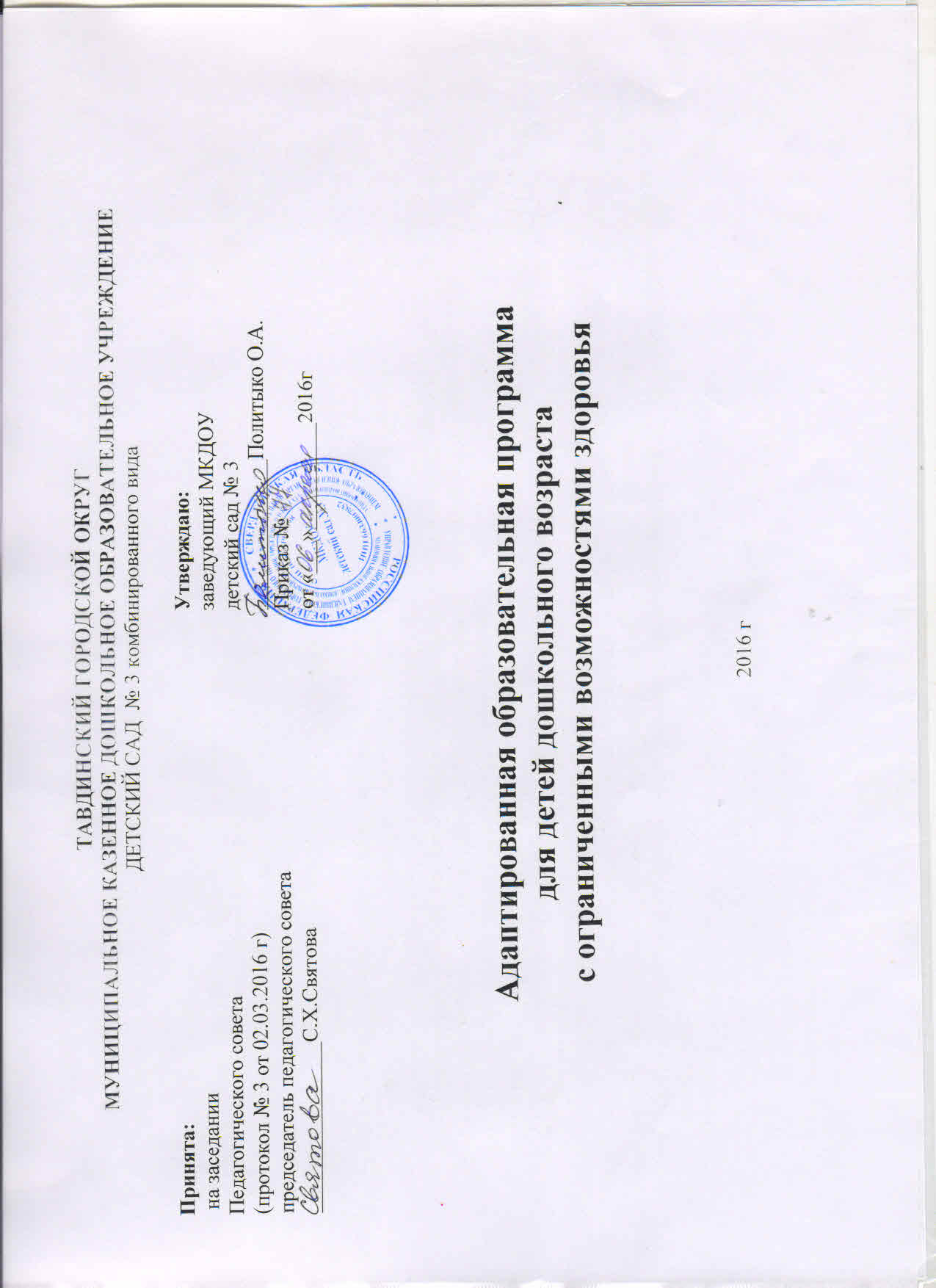 Содержание: Раздел 1.  ЦелевойПояснительная запискаАдаптированная образовательная программа для детей дошкольного возраста с ОВЗ (далее Программа), является нормативно-управленческим документом Муниципального казенного  дошкольного  образовательного учреждения детский сад № 3 комбинированного вида (далее ОУ), характеризующим специфику содержания образования и особенности психолого – педагогического сопровождения. Основания для разработки программы:1. Федеральный закон от 29 декабря 2012 г. № 273-ФЗ "Об образовании в Российской Федерации»2. Федеральный государственный образовательный стандарт дошкольного образования (утвержден приказом Министерства образования и науки Российской Федерации от 17 октября . N 1155)3. «Порядок организации и осуществления образовательной деятельности по основным общеобразовательным программа – образовательным программа дошкольного образования» (утвержден приказом Министерства образования и науки РФ от 30 августа 2013 года №1014)4. «Санитарно-эпидемиологические требования к устройству, содержанию и организации режима работы  дошкольных образовательных организаций» (утверждены постановлением Главного государственного санитарного врача Российской  от 15 мая 2013 года №26   2.4.3049-13)5.  "Положение о психолого-медико-педагогической комиссии" (утверждено приказом Министерства образования и науки РФ от 20 сентября 2013 г. N 1082)6. «Показатели мониторинга системы образования» (утверждены приказом Министерства образования и науки РФ от 15 января 2014 г. N 14)7. Примерная общеобразовательная программа дошкольного образования «Детство» (Под редакциейТ.И.Бабаева, А.Г.Гогоберидзе, О.В.Солнцева и др.. — СПб. : ООО «ИЗДАТЕЛЬСТВО «ДЕТСТВО-ПРЕСС»», 2014)Цели и задачи реализации ПрограммыЦели:  - психолого-педагогическая и коррекционно-развивающая поддержка позитивной реабилитации и социализации, развития личности детей дошкольного возраста с ограниченными возможностями здоровья и подготовка к общению и обучению в условиях школы.Задачи:Задачи социализации и вхождения в культуру:охрана и укрепление физического и психического здоровья детей, в том числе их эмоционального благополучия;создание благоприятных условий социальной адаптации детей в соответствии с их возрастными и индивидуальными особенностями и склонностями;обеспечение равных возможностей для полноценного развития каждого ребенка в период дошкольного детства;взаимодействие с семьями детей для обеспечения полноценного развития детей и реализации индивидуального образовательного маршрута на основе особенностей воспитанников и запросов родителей.Задачи формирования культурных практик:приобщение детей к социокультурным нормам, традициям семьи, общества и государства;объединение обучения и воспитания в целостный образовательный процесс на основе социокультурных и духовно-нравственных ценностей и принятых в обществе правил и норм поведения в интересах человека, семьи и общества;формирование познавательных интересов и познавательных действий ребенка в различных видах деятельности, формирование предпосылок учебной деятельности;развитие способностей и творческого потенциала каждого ребенка как субъекта отношений с самим собой, другими людьми, взрослыми и миром;адаптация, формирование культурно-гигиенических навыков и самообслуживания на основе жизненных практик и социально-бытовой ориентировки;обучение и развитие ведущих видов детской деятельности (предметно-практической деятельности и игры);формирование доброжелательных отношений в группе как основы для социализации ребенка с ограниченными возможностями здоровья.Задачи формирования культуры личности:формирование общей культуры личности детей, в том числе физической и эстетической культуры, культуры познания и речевой культуры,   культуры поведения и нравственной культуры; формирования ценностей здорового образа жизни, добра, красоты и познания;развитие социальных, нравственных, эстетических, интеллектуальных, физических качеств личности детей, инициативности, самостоятельности и ответственности ребенка;осуществление необходимой коррекции недостатков в физическом и (или) психическом развитии детей с ограниченными возможностями здоровья в процессе формирования общей культуры личности;профилактика и пропедевтика вторичных и третичных отклонений в развитии.Решение обозначенных в Программе целей и задач воспитания возможно только при систематической и целенаправленной поддержке педагогом различных форм детской активности и инициативы, начиная с первых дней пребывания ребенка в дошкольном образовательном учреждении. От педагогического мастерства каждого воспитателя, его культуры, любви к детям зависят уровень общего развития, которого достигнет ребенок, степень прочности приобретенных им нравственных качеств. Заботясь о здоровье и всестороннем воспитании детей, педагоги ОУ, совместно с семьей должны стремиться сделать счастливым детство каждого ребенка.Программа направлена на: - создание условий для развития ребенка с ОВЗ, открывающих возможности для его социализации, его личностного развития, развития инициативы и творческих способностей на основе сотрудничества со взрослыми и сверстниками и соответствующим возрасту видам деятельности;- на создание развивающей образовательной среды, которая представляет собой систему условий социализации и индивидуализации детей.В программе учитываются:- индивидуальные потребности ребенка, связанные с его жизненной ситуацией и состоянием здоровья;- возможности освоения ребенком Программы на разных этапах ее реализации.Принципы и подходы к формированию ПрограммыПрограмма обеспечивает развитие личности детей дошкольного возраста с ОВЗ в различных видах общения и деятельности с учетом их возрастных, индивидуальных психологических и физиологических особенностей с учетом принципов:полноценное проживание ребенком всех этапов детства;построение	образовательной	деятельности	на	основе индивидуальных особенностей каждого ребенка;содействие и сотрудничество детей и взрослых, признание ребенка полноценным участником (субъектом) образовательных отношений;поддержка инициативы детей в различных видах деятельности; сотрудничество с семьей;приобщение детей к социокультурным нормам, традициям семьи, общества и государства;формирование познавательных интересов и познавательных действий ребенка в различных видах деятельности;возрастная адекватность дошкольного образования (соответствие условий, требований, методов возрасту и особенностям развития);учет этнокультурной ситуации развития детей;индивидуализация дошкольного образования (детей с ограниченными возможностями здоровья).Для успешной реализации Программы должны быть обеспечены следующие психолого-педагогические условия:● уважение педагогов к человеческому достоинству воспитанников, формирование и поддержка их положительной самооценки, уверенности в собственных возможностях и способностях;● использование в образовательном процессе форм и методов работы с детьми, соответствующих их возрастным и индивидуальным особенностям (недопустимость как искусственного ускорения, так и искусственного замедления развития детей);● построение образовательного процесса на основе взаимодействия взрослых с детьми, ориентированного на интересы и возможности каждого ребёнка и учитывающего социальную ситуацию его развития;● поддержка педагогами положительного, доброжелательного отношения детей друг к другу и взаимодействия детей друг с другом в разных видах деятельности;● поддержка инициативы и самостоятельности детей в специфических для них видах деятельности;● возможность выбора детьми материалов, видов активности, участников совместной деятельности и общения;● защита детей от всех форм физического и психического насилия;● поддержка ОУ и педагогами родителей дошкольников в воспитании детей, охране и укреплении их здоровья, вовлечение семей воспитанников непосредственно в образовательный процесс.Для получения качественного образования детьми с ОВЗ в рамках реализации Программы создаются необходимые условия для:- диагностики и коррекции нарушений развития и социальной их адаптации;- оказания ранней коррекционной помощи на основе специальных психолого-педагогических подходов и наиболее подходящих для этих воспитанников методов, способов общения и условий, в максимальной степени способствующих получению дошкольного образования, а также социальному развитию этих детей, в том числе посредством организации инклюзивного образования детей с ОВЗ.Значимые для разработки и реализации Программы характеристики, в том числе характеристики особенностей развития детей с ОВЗ.Методологические основы: Программа строится на следующих методологических подходах:- качественный подход (Л.С.Выготский, Ж.Пиаже) к проблеме развития психики ребенка;- генетический подход (Л.С.Выготский, Ж.Пиаже) к проблеме развития психики ребенка;- возрастной подход (Л.С.Выготский, А.Н.Леонтьев, Д.Б.Эльконин, Л.И.Божович, А.В.Запорожец, Ж.Пиаже) к проблеме развития психики ребенка;- культурно-исторический подход (Л.С.Выготский) к развитию психики человека;-личностный подход (Л.С.Выготский, А.Н.Леонтьев, Л.И.Божович, Д.Б.Эльконин, А.В.Запорожец) к проблеме развития      психики ребенка;- деятельностный подход (А.Н.Леонтьев, Д.Б.Эльконин, А.В.Запорожец, В.В.Давыдов) к проблеме развития психики ребенка.Взаимодействие с социальными институтамиКлиматические  условия	Тавда находится в зоне резко континентального климата, где зима продолжительная, многоснежная и суровая, а лето короткое влажное и умеренно-тёплое.  Весна приходит в конце марта.  В среднем установление устойчивого снежного покрова происходит в первой декаде ноября, а схода в первой декаде апреля.Средняя относительная влажность воздуха составляет 71%. В течение всего года преобладает юго-западный ветер, но часты также западный и южный. Наиболее часто туманы в августе, сентябре и декабре, вероятнее всего утром, в промежутке. Метели чаще бывают  в ноябре — декабре. В начале зимы, случается гололёд.Исходя из климатических условий региона, графика образовательного процесса составляется в соответствии с выделением двух периодов:1.	Холодный - учебный год (сентябрь-май). Составляется определенный режим дня и расписание непосредственной образовательной деятельности.2.	Летний (июль-август), для которого составляется другой режим дня.В холодной время пребывание детей на открытом воздухе ограничивается температурными режимами. А в летнее время деятельность детей организуется на открытом воздухе. Прогулки с детьми в холодный период предусматриваются в соответствии с требованиями СанПиН и режимом/распорядком дня. Рекомендуемая продолжительность ежедневных прогулок составляет 3-4 часа. Продолжительность прогулки определяется в зависимости от климатических условий. При температуре воздуха ниже минус 15 С и скорости ветра более 7 м/с продолжительность прогулки рекомендуется сокращать.Рекомендуется организовывать прогулки 2 раза в день: в первую половину дня и во вторую половину дня - после дневного сна или перед уходом детей домой.В условиях холодной уральской зимы, когда световой день  уменьшается до 7 часов, количество прогулок  и совместной деятельности взрослого и детей, осуществляемой  на улице во вторую половину дня, сводится к минимуму. Прогулка не рекомендуется проводить при t воздуха ниже -15С и скорости ветра боле 15м/с для детей до 4-х лет; для детей 5-7 лет при t воздуха ниже -20С и скорости ветра более 15м/с.Особое внимание уделяется одежде детей, которая должна соответствовать погодным условиям. На зимних прогулках детям удобнее в утепленных куртках и штанах (комбинезонах) спортивного фасона, чем в тяжелых шубах (для занятий по физическому развитию и игре в подвижные, народные игры на прогулке).Национально-культурные условияНаселение города - 42тыс. Многонациональное. При организации образовательного процесса учитываются реальные потребности детей различной этнической принадлежности, которые воспитываются в семьях с разными национальными и культурными традициями.Социокультурные условияВ близкой доступности культурно-просветительские учреждения -детская библиотека, краеведческий музей, музыкальная школа, что обеспечивает возможность осуществление содержательного социального партнерства. С учетом национально-культурных традиций осуществляется отбор произведений уральских писателей, поэтов, композиторов, при ознакомлении детей с искусством, народными играми, средствами оздоровления.Природно – географические условияТавда- районный центр  Свердловской области, расположен в 360 км к северо-востоку от Екатеринбурга. Расположен на Западно-Сибирской равнине, пристань на правом берегу реки Тавда. Тавдинский район богат лесом, в нем много лиственных и хвойных пород деревьев, кустарников и цветов. Его населяют разные виды животных и птиц. Много рек и озер.  Железнодорожная станция на линии Екатеринбург — Устье-Аха. Возник в 1910 как посёлок при создании лесосеки. В городе развита деревообрабатывающая промышленность: фанерный комбинат и другие  частные предприятия.  Город состоит из нескольких отдельных поселков, расположенных  преимущественно на правом берегу Тавды. Действует  музей лесной и деревообрабатывающей промышленности. Климат континентальный. Основной природный лечебный фактор — термальная (42°С) хлоридная натриевая йодо-бромная вода, применяемая для питьевого лечения и ванн при заболеваниях органов пищеварения, движения и опоры, нервной системы (функционирует водолечебница «Родник»).	Культурно-исторические традицииНаличие поселений малых коренных народов. Сильные православные традиции. Влияние региональных памятников истории и культуры. Традиции коренных народов. Культура народов региона (национальные языки, обычаи и традиции). Исторически сложившиеся народы Среднего Урала - русские, удмурты, манси, татары, башкиры, марийцы, чуваши. С учетом национально-культурных традиций осуществляется отбор произведений Уральских  писателей, поэтов, композиторов, художников, образцов национального (местного) фольклора, народных художественных промыслов при ознакомлении детей с искусством, народных игр, средств оздоровления. Дети приобщаются к национально-культурным традициям через поговорки и пословицы, загадки, песни, сказки, сказы, игры, народную игрушку, декоративно-прикладное искусство.Демографические условияНаблюдается естественный прирост населения.Наличие приоритетного направленияПриоритетное направление: художественно-эстетическое и  речевое развитие детей  дошкольного возраста.Мониторинговые условияОсвоение Программы не сопровождается проведением промежуточных аттестаций и итоговой аттестации воспитанников.Целевые ориентиры являются основой для построения образовательной политики на соответствующих уровнях с учетом целей Программы.Целевые ориентиры Программы выступают основаниями преемственности дошкольного и начального общего образования, предполагают формирование у детей дошкольного возраста предпосылок к учебной деятельности на этапе завершения ими дошкольного образования.При реализации Программы проводится оценка индивидуального развития детей, в рамках педагогической диагностики (оценки индивидуального развития детей дошкольного возраста, связанной с оценкой эффективности педагогических действий и лежащей в основе их дальнейшего планирования).Результаты педагогической диагностики используются исключительно для решения следующих образовательных задач:- индивидуализации образования (в том числе поддержки ребенка, построения его образовательной траектории или профессиональной коррекции особенностей его развития);- оптимизации работы с группой детей.При необходимости используется психологическая диагностика развития детей (выявление и изучение индивидуально-психологических особенностей детей), которую проводит квалифицированный специалист - педагог-психолог. Участие ребенка в психологической диагностике допускается только с согласия его родителей (законных представителей).Результаты психологической диагностики используются для решения задач психологического сопровождения и проведения квалифицированной коррекции развития детей.Периодичность проведения педагогической диагностики: 1-2 неделя сентября и 3-4 неделя мая. Результаты диагностики заносятся в «Карту развития детей с ОВЗ».  Кадровые условия:Должностной  состав  и количество работников, необходимых для реализации и обеспечения реализации Программы:-Информационные условияДоступ к сети Интернет, сайт образовательного учрежденияХарактеристика воспитанниковВ ОУ воспитывается 7 детей  с ОВЗ.Характеристика особенностей детей.Дети с особыми возможностями здоровья  входят в разные клинические группы, разнообразны по своим психическим проявлениям, их сложно дифференцировать по возрасту.Нарушения речевого развитияК детям с нарушениями речи относятся дети с психофизическими отклонениями различной выраженности, вызывающими расстройства коммуникативной и обобщающей (познавательной) функции речи. От других категорий детей с особыми потребностями их отличает нормальный биологический слух, зрение и полноценные предпосылки интеллектуального развития. Выделение этих дифференцирующих признаков необходимо для отграничения от речевых нарушений, отмечаемых у детей с олигофренией, ЗПР, слепых и слабовидящих, слабослышащих, детей с РДА и др.Нарушения опорно-двигательного аппаратаТермин «нарушение опорно-двигательного аппарата» носит собирательный характер и включает в себя двигательные расстройства, имеющие генез органического и периферического типа. Двигательные расстройства характеризуются нарушениями скоординированности, темпа движений, ограничение их объема и силы. Они приводят к невозможности или частичному нарушению осуществления движений скелетно-мышечной системой во времени и пространстве.Нарушения функций опорно-двигательного аппарата могут носить как врожденный, так и приобретенный характер. Отклонения в развитии у детей с патологией опорно-двигательного аппарата отличаются значительной полиморфностью и диссоциацией в степени выраженности различных нарушений.Задержка психического развития (ЗПР)Задержка психического развития (ЗПР) – это психолого-педагогическое определение для наиболее распространенного среди всех встречающихся у детей отклонений в психофизическом развитии. Задержка психического развития рассматривается как вариант психического дизонтогенеза, к которому относятся как случаи замедленного психического развития («задержка темпа психического развития»), так и относительно стойкие состояния незрелости эмоционально-волевой сферы и интеллектуальной недостаточности, не достигающей умственной отсталости. В целом для данного состояния характерны гетерохронность (разновременность) проявления отклонений и существенные различия как в степени их выраженности, так и в прогнозе последствий. ЗПР часто осложняется различными негрубыми, но нередко стойкими нервно-психическими расстройствами (астеническими, церебрастеническими, невротическими, неврозоподобными и др.), нарушающими интеллектуальную работоспособность ребёнка.Детский аутизмРасстройства аутистического спектра в настоящее время рассматриваются как особый тип нарушения психического развития. У всех детей с РАС нарушено развитие средств коммуникации и социальных навыков. Общими для них являются проблемы эмоционально-волевой сферы и трудности в общении, которые определяют их потребность в сохранении постоянства в окружающем мире и стереотипность собственного поведения. У детей с РАС ограничены когнитивные возможности, и прежде всего это трудности переключения с одного действия на другое, за которыми стоит инертность нервных процессов, проявляющаяся в двигательной, речевой, интеллектуальной сферах. Наиболее трудно преодолевается инертность в мыслительной сфере, что необходимо учитывать при организации образовательной деятельности детей с РАС. Для детей с РАС важна длительность и постоянство контактов с педагогом. Вследствие особенностей восприятия, обучение в среде нормативно развивающихся  сверстников не является простым и легким процессом для аутичного ребенка. Аутичному ребенку, у которого часто наблюдаются отставание в развитии речи, низкая социальная мотивация, а также гипер- или гипочувствительность к отдельным раздражителям, сложно установить контакт со сверстниками без помощи взрослого, поэтому сопровождение его тьютором может стать основным, если не самым необходимым компонентом, который приведет к успеху в процессе социализации. К особым образовательным потребностям детей с нарушениями аутистического спектра (по О. С. Никольской) относятся потребности: • в периоде индивидуализированной подготовки к обучению; • в индивидуально дозированном введении в ситуацию обучения в группе детей;• в специальной работе педагога по установлению и развитию эмоционального контакта с ребенком, позволяющего оказать ему помощь в осмыслении происходящего, соотнесении общего темпа группы с индивидуальным;• в создании условий обучения, обеспечивающих сенсорный и эмоциональный комфорт ребенка; • в дозировании введения в жизнь ребенка новизны и трудностей; • в дозированной подаче новой информации с учетом темпа и работоспособности ребенка; • в четком соблюдении режима дня, представленного в виде символов и пиктограмм (в зрительном доступе ребенка), и упорядоченной предметно-пространственной образовательной среде; • в специальной отработке форм адекватного поведения ребенка, навыков коммуникации и взаимодействия с взрослым; • в сопровождении тьютора при наличии поведенческих нарушений; • в постоянной помощи ребенку в осмыслении усваиваемых знаний и умений; • в проведении индивидуальных и групповых занятий с психологом, а при необходимости с дефектологом и логопедом; • в организации занятий, способствующих формированию представлений об окружающем мире, отработке средств коммуникации и социально-бытовых навыков; • в психологическом сопровождении, оптимизирующем взаимодействие ребенка с педагогами и детьми; • в психологическом сопровождении, отлаживающем взаимодействие семьи и образовательной организации и с родителями нормально развивающихся детей; • в индивидуально дозированном и постепенном расширении образовательного пространства ребенка за пределы образовательной организации.Характеристика контингента родителей1.2.Планируемые результаты освоения Программы    	Целевые ориентиры дошкольного образования представляют собой социально-нормативные возрастные характеристики возможных достижений ребенка на этапе завершения уровня дошкольного образования. 	Специфика дошкольного детства (гибкость, пластичность развития ребенка, высокий разброс вариантов его развития, его непосредственность и непроизвольность), а также системные особенности дошкольного образования (необязательность уровня дошкольного образования в Российской Федерации, отсутствие возможности вменения ребенку какой-либо ответственности за результат) делают неправомерными требования от ребенка дошкольного возраста конкретных образовательных достижений и обусловливают необходимость определения результатов освоения образовательной программы в виде целевых ориентиров.Целевые ориентиры не подлежат непосредственной оценке, в том числе в виде педагогической диагностики (мониторинга), и не являются основанием для их формального сравнения с реальными достижениями детей. Они не являются основой объективной оценки соответствия установленным требованиям образовательной деятельности и подготовки детей.  Освоение Программы не сопровождается проведением промежуточных аттестаций и итоговой аттестации воспитанников.  	Планируемые результаты освоения программы конкретизируют требования ФГОС дошкольного образования и ООП к целевым ориентирам в обязательной части и части, формируемой участниками образовательных отношений, с учетом возрастных особенностей и индивидуальных различий (индивидуальных траекторий развития) детей, а также особенностей развития детей с ОВЗ.	В качестве примерных результатов физического развития на уровне федеральных целевых ориентиров выступают следующие:у ребенка дошкольного возраста развита крупная и мелкая моторика; он подвижен; владеет основными движениями, демонстрирует «откликаемость» на педагогическое воздействие взрослого в области формирования физической культуры; способен на замещение другого человека в рамках двигательно-игровой роли, может контролировать свои движения и способен к принятию собственных решений, опираясь на свои знания и умения в различных видах двигательной и физкультурной, спортивной деятельности; обладает физическими качествами (выносливость, гибкость и др.), проявляет установку на двигательное творчество и импровизацию.	В качестве результатов – целевых ориентиров социально-коммуникативного развития детей выступают следующие:ребенок демонстрирует развитий уровень игровой деятельности и динамику спонтанной игры детей, умение обогащать сюжеты совместных игр;проявляет готовность и способность к коммуникативной деятельности (общение и взаимодействие со взрослыми и сверстниками);ребенок обладает начальными знаниями о себе и социальном мире, в котором он живет;ребенок овладевает основными культурными способами деятельности; способен выбирать себе род занятий, участников по совместной деятельности; проявляет инициативу и самостоятельность в игре и общении; старается разрешать конфликты;ребенок обладает установкой положительного отношения  к миру, к разным видам труда, другим людям и самому себе, обладает чувством собственного достоинства;активно взаимодействует со сверстниками и взрослыми, участвует в совместных играх; способен договариваться, учитывать интересы и свойства других, сопереживать неудачам и радоваться успехам других, адекватно проявляет свои чувства, в т.ч. чувство веры в себя;ребенок способен к волевым усилиям, может следовать социальным нормам поведения и правилам в разных видах деятельности, во взаимоотношениях со взрослыми и сверстниками, может соблюдать правила безопасного поведения и личной гигиены;ребенок способен к принятию собственных решений, опираясь на свои знания и умения в различных видах деятельности.	Результаты познавательного развития связаны с конкретизацией целевых ориентиров развития детей, определением динамики их развития:в дошкольном возрасте – от проявления любопытства до развития любознательности, формирования иерархии ориентировочных познавательных действий, овладения предметно-игровыми и игровыми действиями по памяти и по аналогии; способности к замещению ситуации и освобождению от нее, замещению другого человека в рамках роли, появлению способности к децентрации; формирования умения задавать вопросы взрослым и сверстникам, развития интереса к причинно-следственным связям, стремления самостоятельно придумывать объяснения явлениям природы и поступкам людей; развития способности наблюдать, экспериментировать, развития познавательно-исследовательской деятельности и воображения.Результаты речевого развития связаны с конкретизацией целевых ориентиров развития детей, определением динамики их развития:в дошкольном возрасте – от развития понимания речи до овладения устной речью, благодаря которой ребенок может выражать свои мысли и желания, использовать речь для выражения своих мыслей, чувств и желаний, проявляет любознательность, задает вопросы взрослым и сверстникам, способен к построению речевого высказывания в ситуации общения; ребенок знаком с произведениями детской литературы и обнаруживает предпосылки грамотности (может выделять звуки в словах и др.)	В качестве целевых ориентиров – результатов художественно-эстетического развития детей выступают следующие.Музыкальное развитие детей:ребенок овладевает основными культурными способами и видами музыкальной деятельности;ребенок способен выбирать себе род занятий, участников совместной музыкальной деятельности; способен договариваться, учитывать интересы и чувства других, сопереживать неудачам и радоваться успехам других, адекватно проявляет свои чувства в процессе коллективной музыкальной деятельности и сотворчества;ребенок обладает развитым воображением, которое реализуется в разных видах музыкально-игровой и творческой музыкальной деятельности.Художественное развитие детей:эмоциональное благополучие детей во взаимодействии с предметно-пространственным и художественным окружением; развитие интереса и способностей к изобразительной деятельности (рисование, лепка, аппликация) и конструированию из разного материала, включая конструкторы, модули, бумагу, природный и иной материал; ребенок овладевает основными культурными способами художественной деятельности, проявляет инициативу и самостоятельность в разных видах деятельности, способен выбирать себе род занятий, участников по совместной деятельности.	Данные планируемые результаты освоения примерной общеобразовательной программы конкретизируют требования к целевым ориентирам и представлены подробно в педагогической диагностике и программе мониторинга в соответствии с разработанным в ДОО Положением о мониторинге качества адаптированной образовательной программы детского сада. 	При этом в содержании психолого-педагогической диагностики входит изучение тех действий и компенсаций детей с ОВЗ, которые связаны с оценкой динамики их воспитуемости и обучаемости.	Воспитуемость – один из основных показателей «зоны ближайшего развития» личности ребенка, который выражается в откликаемости на педагогическую помощь, легкости использования и преобразования усвоенных способов социального поведения и активности ориентировки в новых условиях (А.М. Макарова). Она находит свое отражение в легкости, скорости формирования и устойчивости интегративных качеств личности ребенка: самостоятельности, инициативности и др.	Обучаемость – индивидуальные показатели скорости и качества усвоения человеком знаний, умений и навыков в процессе обучения; восприимчивость  способность к усвоению знаний. В качестве признаков обучаемости выступают критерии оценки способности детей к обучению, которые включают активность ориентировки в новых условиях, перенос ориентировки в новые условия, быстроту образования новых понятий и способов деятельности, темп деятельности, работоспособность, выносливость, экономичность деятельности, восприимчивость к помощи.	Итоговая оценка достижений выпускников, связанная с оценкой уровня усвоения образовательной программы дошкольного образования на основе целевых ориентиров не проводится.Раздел 2. Содержательный2.1. Образовательная деятельность в соответствии с направлениями развития ребенка, представленными в пяти образовательных областях, с описанием вариативных форм, способов, методов, средств реализации с учетом возрастных и индивидуальных особенностей воспитанников, специфики их образовательных потребностей и интересов. Программа определяет содержание и организацию образовательной деятельности для детей с ОВЗ, с учетом их возрастных, индивидуальных психологических и физиологических особенностей.Программа формируется как программа психолого-педагогической поддержки позитивной социализации и индивидуализации, развития личности детей дошкольного возраста и определяет комплекс основных характеристик дошкольного образования (объем, содержание и планируемые результаты в виде целевых ориентиров дошкольного образования).Содержание Программы обеспечивает мотивации и способностей детей в различных видах деятельности и охватывать следующие структурные единицы, представляющие определенные направления развития и образования детей (далее - образовательные области):- социально-коммуникативное развитие;- познавательное развитие; - речевое развитие;- художественно-эстетическое развитие;- физическое развитие.Конкретное содержание указанных образовательных областей зависит от индивидуальных особенностей детей, определяется целями и задачами  Программы и может реализовываться в различных видах деятельности (общении, игре, познавательно-исследовательской деятельности - как сквозных механизмах развития ребенка): таких как игровая, включая сюжетно-ролевую игру, игру с правилами и другие виды игры, коммуникативная (общение и взаимодействие со взрослыми и сверстниками), познавательно-исследовательская (исследования объектов окружающего мира и экспериментирования с ними), а также восприятие художественной литературы и фольклора, самообслуживание и элементарный бытовой труд (в помещении и на улице), конструирование из разного материала, включая конструкторы, модули, бумагу, природный и иной материал, изобразительная (рисование, лепка, аппликация), музыкальная (восприятие и понимание смысла музыкальных произведений, пение, музыкально-ритмические движения, игры на детских музыкальных инструментах) и двигательная (овладение основными движениями) формы активности ребенка.Содержание Программы отражает следующие аспекты образовательной среды для детей с ОВЗ:1) предметно-пространственная развивающая образовательная среда;2) характер взаимодействия со взрослыми;3) характер взаимодействия с другими детьми;4) система отношений ребенка к миру, к другим людям, к себе самому.Основной формой работы во всех образовательных областях Программы является игровая деятельность — основная форма деятельности дошкольников.Развитие игровой деятельности детей (классификация игр по Е.В.Зворыгиной и С.Л.Новоселовой)а) Игры, возникающие по инициативе детейб)Игры, возникающие по инициативе взрослогов) Народные игры	Метод руководства сюжетно-ролевой игройПервый принцип: для того, чтобы дети овладели игровыми умениями, воспитатель должен играть вместе с ними;Второй принцип: на каждом возрастном этапе игра развертывается особым образом, так, чтобы детьми «открывался» и усваивался новый, более сложный способ построения игры;Третий принцип: на каждом возрастном этапе при формировании игровых умений необходимо ориентировать детей, как на осуществление игрового действия, так и на пояснение его смысла партнерам;  Образовательная область «Социально-коммуникативное развитие»Основная цель — овладение навыками коммуникации и обеспечение оптимального вхождения детей с ОВЗ в общественную жизнь. Задачи социально-коммуникативного развития: • формирование у ребенка представлений о самом себе и элементарных навыков для выстраивания адекватной системы положительных личностных оценок и позитивного отношения к себе; • формирование навыков самообслуживания;• формирование умения сотрудничать с взрослыми и сверстниками; адекватно воспринимать окружающие предметы и явления, положительно относиться к ним;• формирование предпосылок и основ экологического мироощущения, нравственного отношения к позитивным национальным традициям и общечеловеческим ценностям;• формирование умений использовать вербальные средства общения в условиях их адекватного сочетания с невербальными средствами в контексте различных видов детской деятельности и в свободном общении.При реализации задач данной образовательной области у детей с ОВЗ формируются представления о многообразии окружающего мира, отношений к воспринимаемым социальным явлениям, правилам, общепринятым нормам социума и осуществляется подготовка детей с ограниченными возможностями к самостоятельной жизнедеятельности.                                                  Освоение детьми с ОВЗ общественного опыта значимо при системном формировании педагогом детской деятельности. При таком подходе у ребенка складываются психические новообразования: способность к социальным формам подражания, идентификации, сравнению, предпочтению. На основе взаимодействия со сверстниками развиваются и собственные позиции, оценки, что дает возможность ребенку с ОВЗ занять определенное положение в коллективе здоровых сверстников. Работа по освоению первоначальных представлений социального характера и развитию коммуникативных навыков, направленных на включение детей с ограниченными возможностями здоровья в систему социальных отношений, осуществляется по нескольким направлениям:• в повседневной жизни путем привлечения внимания детей друг к другу, оказания взаимопомощи, участия в коллективных мероприятиях;• в процессе специальных игр и упражнений, направленных на развитие представлений о себе, окружающих взрослых и сверстниках;• в процессе обучения сюжетно-ролевым и театрализованным играм, играм-драматизациям, где воссоздаются социальные отношения между участниками, позволяющие осознанно приобщаться к элементарным общепринятым нормам и правилам взаимоотношений;• в процессе хозяйственно-бытового труда и в различных видах деятельности.Работа по формированию социально-коммуникативных умений должна быть повседневной и органично включаться во все виды деятельности: быт, игру, обучение. В работе по формированию социальных умений у детей с ОВЗ важно создать условия, необходимые для защиты, сохранения и укрепления здоровья каждого ребенка, формирования культурно-гигиенических навыков, потребности вести здоровый образ жизни; развивать представления о своем здоровье и о средствах его укрепления.Формы организации образовательного процесса по социально-коммуникативному развитиюСодержание психолого-педагогической работыСодержание охватывает следующие блоки психолого-педагогической работы с детьми:- формирование у ребенка представлений о самом себе и воспитание элементарных навыков для выстраивания адекватной системы положительных личностных оценок и позитивного отношения ребенка к себе (концентр «Я сам»);- развитие сотрудничества ребенка со взрослыми и сверстниками и воспитание навыков продуктивного взаимодействия в процессе совместной деятельности (концентр «Я и другие»);- формирование адекватного восприятия окружающих предметов и явлений, воспитание положительного отношения к предметам живой и неживой природы, создание предпосылок и закладка первоначальных основ экологического мироощущения, нравственного отношения к позитивным национальным традициям и общечеловеческим ценностям- (концентр «Я и окружающий мир»).Основополагающим содержанием раздела «Социальное развитие» является формирование сотрудничества ребенка со взрослым и научение малыша способам усвоения и присвоения общественного опыта. В основе его сотрудничества со взрослым лежит эмоциональный контакт, который является центральным звеном становления у ребенка мотивационной сферы. Переход ребенка от непосредственного восприятия к подлинно познавательному интересу становится основой для деловой формы общения, а затем и для подлинного сотрудничества с другими людьми.В процессе коррекционно-педагогической работы у детей складывается представление о себе, они совершают открытие своего «Я». Малыш выделяет себя в мире вещей и других людей. Он приходит к осознанию своего «Я» через формирование и пробуждение «личной памяти», через появление своего жизненного опыта, зафиксированного в словесном плане, через приобщение к жизни близких людей, через становление ценностных ориентиров, связанных с возрастной и половой принадлежностью.Мир человеческих отношений раскрывается перед детьми через представления о добре и зле, о своем и чужом и т. д. У ребенка с ограниченными возможностями здоровья  развиваются социально значимые мотивы поведения, выражающиеся в желании понять другого человека, помочь, уступить, проявить заботу о слабом, пожилом. Развивается гибкость социального поведения в различных видах общения с детьми и взрослыми.Взаимодействие ребенка с окружающими предметами направлено на формирование бережного отношения к ним, на признание их значимости в жизни самого малыша и других людей. При общении ребенка с природными явлениями акцент делается не на знакомстве с их строением и функциями, а на эмоционально-чувственном переживании.Таким образом, социальное развитие проблемного ребенка подготавливает его к адекватной ориентировке в окружающей среде, способствуя при этом становлению навыков социально приемлемого поведения в различных жизненных ситуациях.Содержание работы по развитию культурно-гигиенических умений:• прием пищи: обучение пользованию ложкой, вилкой, чашкой, салфеткой (с учетом индивидуальных возможностей); соблюдать опрятность при приеме пищи, выражать благодарность после приема пищи (знаком, движением, речью);• гигиенические навыки: обучение умению выполнять утренние и вечерние гигиенические процедуры (туалет, мытье рук, мытье ног и т.д.); пользоваться туалетными принадлежностями (бумага, жидкое и твердое мыло, паста, салфетка, губка, полотенце, расческа, щетка, зеркало), носовым платком; соблюдать правила хранения туалетных принадлежностей; выражать благодарность за оказываемые виды помощи;• одежда и внешний вид: обучение умению различать разные виды одежды по их функциональному использованию; соблюдать порядок последовательности одевания и раздевания; хранить в соответствующих местах разные предметы одежды; правильно обращаться с пуговицами, молнией, шнурками и др.; выбирать одежду по погоде, по сезону; контролировать опрятность своего внешнего вида с помощью зеркала, инструкций воспитателя.Для реализации задач необходимо правильно организовать режим дня в детском саду и дома, чередовать различные виды деятельности и отдыха, способствующие четкой работе организма. Дети с ОВЗ могут оказаться в различной жизненной ситуации, опасной для здоровья, жизни, поэтому при формировании знаний, умений и навыков, связанных с жизнью человека в обществе, педагог, воспитатель может «проигрывать» несколько моделей поведения в той или иной ситуации, формируя активную жизненную позицию, ориентировать детей на самостоятельное принятие решений. Можно предложить следующие наиболее типичные ситуации и сформулировать простейшие алгоритмы поведения:• пользование общественным транспортом;• правила безопасности дорожного движения;• домашняя аптечка;• пользование электроприборами;• поведение в общественных местах (вокзал, магазин) и др.;• сведения о предметах или явлениях, представляющих опасность для человека (огонь, травматизм, ядовитые вещества).На примере близких жизненных ситуаций дети усваивают правила поведения, вырабатывают положительные привычки, позволяющие им осваивать жизненное пространство. Анализ поведения людей в сложных ситуациях, знание путей решения некоторых проблем повышает уверенность ребенка в себе, укрепляет эмоциональное состояние. Особое место в образовательной области по формированию социально-коммуникативных умений занимает обучение детей с ОВЗ элементарным трудовым навыкам, умениям действовать простейшими инструментами, такая работа включает:• организацию практической деятельности детей с целью формирования у них навыков самообслуживания, определенных навыков хозяйственно-бытового труда и труда в природе;• ознакомление детей с трудом взрослых, с ролью труда в жизни людей, воспитания уважения к труду;• обучение умению называть трудовые действия, профессии и некоторые орудия труда;• обучение уходу за растениями, животными;• обучение ручному труду (работа с бумагой, картоном, природным материалом, использование клея, ножниц, разрезание бумаги, наклеивание вырезанных форм на бумагу, изготовление поделок из коробочек и природного материала и др.);• изготовление коллективных работ;• формирование умений применять поделки в игре.Овладевая разными способами усвоения общественного опыта, дети с ОВЗ учатся действовать по подражанию, по показу, по образцу и по словесной инструкции. Формирование трудовой деятельности детей с ОВЗ осуществляется с учетом их психофизических возможностей и индивидуальных особенностей. Освоение социально-коммуникативных умений для ребенка с ОВЗ обеспечивает полноценное включение в общение, как процесс установления и развития контактов с людьми, возникающих на основе потребности в совместной деятельности.  В работе по развитию коммуникации используются коммуникативные ситуации — это особым образом организованные ситуации взаимодействия ребенка с объектами и субъектами окружающего мира посредством вербальных и невербальных средств общения. Для дошкольников с ОВЗ строится образовательная работа на близком и понятном детям материале, максимально охватывая тот круг явлений, с которыми они сталкиваются. Знакомство с новым материалом проводится на доступном детям уровне. Одним из важных факторов, влияющих на овладение речью, реальное использование в условиях общения, является организация слухоречевой среды в группе сада и в семье. В создании этой среды участвуют воспитатели, педагоги группы, родители, другие взрослые и сверстники.Образовательная область «Познавательное развитие»Основная цель — формирование познавательных процессов и способов умственной деятельности, усвоение обогащение знаний о природе и обществе; развитие познавательных интересов. Познавательные процессы окружающей действительности дошкольников с ограниченными возможностями обеспечиваются процессами ощущения, восприятия, мышления, внимания, памяти, соответственно выдвигаются следующие задачи познавательного развития:• формирование и совершенствование перцептивных действий; • ознакомление и формирование сенсорных эталонов;• развитие внимания, памяти;• развитие наглядно-действенного и наглядно-образного мышления.Образовательная область «Познавательное развитие» включает:                 Сенсорное развитие, в процессе которого у детей с ограниченными возможностями развиваются все виды восприятия: зрительное, слуховое, тактильно-двигательное, обонятельное, вкусовое. На их основе формируются полноценные представления о внешних свойствах предметов, их форме, цвете, величине, запахе, вкусе, положении в пространстве и времени. Сенсорное воспитание предполагает развитие мыслительных процессов: отождествления, сравнения, анализа, синтеза, обобщения, классификации и абстрагирования, а также стимулирует развитие всех сторон речи: номинативной функции, фразовой речи, способствует обогащению и расширению словаря ребенка. Имеющиеся нарушения зрения, слуха, опорно-двигательного аппарата препятствуют полноценному сенсорному развитию, поэтому при организации работы по сенсорному развитию необходимо учитывать психофизические особенности каждого ребенка с ОВЗ. Это находит отражение в способах предъявления материала (показ, использование табличек с текстом заданий или названиями предметов, словесно-жестовая форма объяснений, словесное устное объяснение); подборе соответствующих форм инструкций. При планировании работы и подборе упражнений по сенсорному развитию следует исходить из того, насколько они будут доступны для выполнения, учитывая имеющиеся нарушения у детей, степень их тяжести. Развитие познавательно-исследовательской деятельности и конструктивной деятельности, направленное на формирование правильного восприятия пространства, целостного восприятия предмета, развитие мелкой моторики рук и зрительно-двигательную координацию для подготовки к овладению навыками письма; развитие любознательности, воображения; расширение запаса знаний и представлений об окружающем мире.Учитывая быструю утомляемость детей с ОВЗ, образовательную деятельность следует планировать на доступном материале, чтобы ребенок мог увидеть результат своей деятельности. В ходе работы необходимо применять различные формы поощрения дошкольников, которым особенно трудно выполнять задания.Формирование элементарных математических представлений предполагает обучение детей умениям сопоставлять, сравнивать, устанавливать соответствие между различными множествами и элементами множеств, ориентироваться во времени и пространстве. При обучении дошкольников с ОВЗ необходимо опираться на сохранные анализаторы, использовать принципы наглядности, от простого к сложному. Количественные представления следует обогащать в процессе различных видов деятельности. При планировании работы по формированию элементарных математических представлений следует продумывать объем программного материала с учетом реальных возможностей дошкольников (дети с ЗПР, интеллектуальными нарушениями), это обусловлено низким исходным уровнем развития детей и замедленным темпом усвоения изучаемого материала.ФормыорганизацииобразовательногопроцессапопознавательномуразвитиюПсихолого-педагогическая работаВ данном разделе программы выделены направления коррекционно-педагогической работы, которые способствуют решению задач поэтапного формирования способов ориентировочно-исследовательской деятельности и способов усвоения ребенком общественного опыта:сенсорное воспитание и развитие внимания;формирование мышления;формирование элементарных количественных представлений;ознакомление с окружающим;развитие речи и формирование коммуникативных способностей;обучение грамоте (развитие ручной моторики и подготовка руки к письму, обучение элементарной грамоте).Сенсорное воспитаниеВ данном направлении сосредоточено основное содержание работы по коррекции когнитивной сферы ребенка. Сенсорное воспитание и развитие внимания служат основой для развития у детей поисковых способов ориентировки: методов проб и примеривания. Сенсорное воспитание является, с одной стороны, основой для формирования у ребенка всех психических процессов — внимания, памяти, сферы образов-представлений, мышления, речи и воображения; с другой — оно выступает фундаментальной предпосылкой для становления всех видов детской деятельности — предметной, игровой, продуктивной, трудовой (Л. А. Катаева, 1978).На начальных этапах восприятие ребенком окружающей действительности происходит в рамках конкретного анализатора (зрительного, слухового, тактильного). Образы восприятия при этом имеют диффузный, слабо дифференцированный характер. В процессе целенаправленной коррекционной работы эти образы постепенно становятся более дифференцированными и систематизированными за счет формирования связей внутри определенного анализатора и межанализаторных связей.Сенсорное воспитание в своей основе направлено на формирование у детей ориентировочной деятельности, которая реализуется в виде перцептивных действий — действия рассматривания, выслушивания, ощупывания, а также способствует обеспечению освоения систем сенсорных эталонов.Другой важной стороной сенсорного воспитания является своевременное и правильное соединение сенсорного опыта ребенка со словом. Соединение того, что ребенок воспринимает, со словом, обозначающим воспринятое, помогает закрепить в представлении образы предметов, их свойстве и отношений, делает эти образы более четкими, систематизированными и обобщенными. Развитие восприятия во всех случаях идет от различения предметов, их свойств, отношений к их восприятию на основе образа, а затем и к фиксации образа в слове, т. е. к появлению образа - представления. Педагогам важно помнить, что с умственно отсталым дошкольниками надо работать, не теряя с ним визуального и ситуативного контакта, накапливая и обобщая практический и чувственный опыт ребенка.Занятия по сенсорному воспитанию направлены на развитие зрительного восприятия и внимания, подражания, формирования целостного образа предметов; на развитие слухового внимания и восприятия; на развитие Iтактильно-двигательного восприятия; на развитие вкусового восприятия.Работа по этим направлениям значима для развития умственно отсталого ребенка в течение первых трех лет его пребывания в специально» дошкольном учреждении. На четвертом голу воспитания и обучения акцент в работе смещается на формирование у детей образов-представлений рамках, упомянутых выше анализаторов и в русле ведущих видов детское деятельности.Задачи обучения и воспитания	Продолжать учить детей соотносить действия, изображенные на картинке, с реальными действиями (выбор из четырех-пяти).- Обучать детей воссоздавать целостное изображение предмета, выбирая недостающие части из четырех-пяти элементов; дорисовывать недостающие части или детали рисунка.- Обучать детей воссоздавать целостное изображение предмета по его частям, расположенным в беспорядке: по картинке, разрезанной на две-три части (мячик, шарик с веревочкой, бублик, колечко).- Продолжать учить детей дифференцировать объемные формы по образцу (выбор из четырех).-  Обучать детей соотносить форму предметов с геометрической формой - эталоном.- Обучать детей ассоциировать геометрические формы с предметами.- Продолжать формировать у детей представление об относительности величины: один и тот же предмет может быть по отношению к одним предметам маленьким, а по отношению к другим — большим (длиннее - короче, выше - ниже).- Продолжать формировать у детей ориентировку в схеме собственного тела, продолжать формировать ориентировку в пространстве.- Продолжать учить детей дифференцировать цвета и их оттенки и использовать представления о цвете в продуктивной и игровой деятельности.- Обучать детей использовать разнообразную цветовую гамму в деятельности (игровой, изобразительной, трудовой).- Закреплять у детей представления о цветовом своеобразии различных времен года (каждое время года имеет свой определяющий цвет: весна зеленая, лето красное, осень желтая, зима белая).- Обучать детей пониманию того, что окружающие их предметы имеют различные свойства: цвет, форму, величину, качества поверхности.- Обучать детей запоминать наборы предложенных слов и словосочетаний.- Обучать детей дифференцировать звуки окружающей действительности на бытовые шумы и звуки явлений природы.- Обучать детей группировать предметы по образцу и по речевой инструкции, выделяя существенный признак, отвлекаясь от других признаков.- Формировать у детей целостное представление о предметах.- Формировать у детей обобщенные представления о некоторых свойствах и качествах предметов («Что бывает желтым?» — «Солнце, цыпленок, одуванчик, подсолнух, лимон». «Что бывает круглым?» — «Мяч, шарик, яблоко, колесо, колечко, помидор» и т. д.).- Формировать у детей представление об общих определенных признаках, характерных для предметов или объектов этого вида (птицы имеют крылья, клюв, две лапы, тело покрыто перьями, летают; деревья имеют корень, ветки, листья, растут; животные имеют туловище, голову, хвост, лапы, едят, ходят, бегают и т. д.).Формирование мышленияСодержание коррекционно-педагогической работы по формированию мышления направлено на развитие ориентировочной деятельности, формирование познавательной активности, укрепление взаимосвязи между основными компонентами мыслительной деятельности: действием, словом и образом. Формирование мышления включает работу по развитию наглядно-действенного, наглядно-образного мышления и становлению элементов логического мышления.На начальном этапе коррекционно-педагогическая работа направлена на развитие наглядно-действенного мышления. Именно ранняя форма мышления возникает у ребенка в тесной связи с практической деятельностью и направлена на ее обслуживание. В практической деятельности ребенок проявляет свое отношение к окружающему миру, осваивает его. Задачей педагога является активизация эмоционального отношения детей к самостоятельным предметным и предметно-игровым действиям. Для ее решения педагог использует совместные действия с ребенком, действия по подражанию, речевое сопровождение взрослым самостоятельных действий ребенка с их положительной оценкой.Задачи обучения и воспитания- Формировать у детей тесную зависимость между их практическим, жизненным опытом и наглядно-чувственными представлениями, отражать эту связь в речи, фиксируя этот опыт и обобщая его результаты.- Обучать детей выявлять связи между персонажами и объектами, изображенными на сюжетных картинках, формируя умения рассуждать, делать вывод и обосновывать суждение.- Обучать детей анализировать сюжеты со скрытым смыслом.-  Обучать детей соотносить текст с соответствующей иллюстрацией.- Обучать детей выполнять задания на классификацию картинок, выполнять упражнения на исключение «четвертой лишней» картинки.Формирование элементарных количественных представлений    Задачи обучения и воспитания- Формировать математические представления во взаимодействии с другими видами деятельности (изобразительной, конструктивной и игровой).- Создавать условия для использования детьми полученных на занятиях математических знаний и умений в самостоятельной игровой и практической деятельности.- Продолжать развивать познавательные способности детей: умение анализировать, классифицировать, обобщать, сравнивать, устанавливать закономерности, связи и отношения, планировать предстоящие действия.- Расширять и углублять математические представления детей. Учить пользоваться условными символами (цифрами) при решении арифметических задач, выполнении арифметических действий.- Обучать самостоятельно составлять арифметические задачи.- Знакомить с цифрами в пределах пяти.- Обучать устному счету до десяти в прямом порядке и от семи в обратном порядке.- Способствовать осмыслению воспитанниками последовательности чисел и места каждого из них в числовом ряду.- Обучать счету от заданного до заданного числа в пределах десяти.- Продолжать формировать измерительные навыки. Знакомить детей с использованием составных мерок.Ознакомление с окружающимЗадача ознакомления с окружающим состоит в том, чтобы сформировать у детей целостное восприятие и представление о различных предметах и явлениях окружающей действительности. Ознакомление с окружающим обеспечивает существенные сдвиги в умственном развитии детей лишь в том случае, когда дети получают не отдельные знания о предмете или явлении, а определенную целостную систему знаний, отражающую существенные связи и зависимости в той или иной области.Ознакомление с окружающим обогащает чувственный опыт ребенка — учит его быть внимательным к тому, что его окружает: смотреть ивидеть, слушать и слышать, ощупывать и осязать. Обогащение чувственного опыта неразрывно связано с развитием чувственного познания — ощущений, восприятия, представлений. Формируя адекватные представления об окружающем, мы создаем чувственную основу для слова и подготавливаем ребенка к восприятию словесных описаний объектов, явлений и отношений (стихов, рассказов, сказок, песен).Занятия по ознакомлению с окружающим включают в себя ознакомление с явлениями социальной жизни; ознакомление с предметным миром, созданным человеком; ознакомление с явлениями живой и неживой природы. Во время занятий детей знакомят с определенным типом свойств, связей и отношений, специфическим для каждого из четырех основных направлений коррекционно-педагогической работы, выделенных в программе: «Человек», «Предметный мир», «Живая природа», «Неживая природа».Задачи обучения и воспитания- Продолжать расширять у детей представления о свойствах и качествах предметов и явлений, объектах живой и неживой природы.- Пополнять представления детей вновь изучаемыми категориями свойств и признаков.- Формировать у детей представления о вариативности выделяемых признаков и различных основаниях для осуществления классификации и сериации.- Формировать у детей представления о видах транспорта.- Формировать у детей временные представления (о временах года, об их последовательности, о времени суток, о днях недели).- Закреплять у детей представления о времени и расширять умение соотносить свою деятельность с категорией времени.- Продолжать формировать у детей представления о труде людей и значимости той или иной профессии в жизни людей.- Развивать у детей элементы самосознания на основе понимания изменчивости возраста и времени.Ознакомление с явлениями социальной жизни вводит детей в мир социальных отношений и формирует представления о человеке, о строении его тела, об основных функциях организма, о видах деятельности человека, о его чувствах и взаимоотношениях в социуме. Таким образом, ребенок приобщается к нормам поведения в человеческом обществе.В ходе ознакомления с предметным миром, созданным руками человека, у детей формируются представления о функциональном назначении основных предметов, окружающих ребенка, и о способах действия с ними.В процессе ознакомления с природой у детей формируются представления о живом и неживом мире, о взаимосвязи и взаимозависимости объектов и явлений природы. Особое внимание обращается на зависимость жизни и деятельности человека от природных условий в постоянно меняющейся природной среде. Детей учат видеть и понимать реальные причинные зависимости. При этом большое внимание уделяется экологическому воспитанию детей.В ходе коррекционно-развивающего обучения с детьми проводят занятия по направлениям «Ознакомление с окружающим и развитие речи», «Социальное развитие и ознакомление с окружающим». Эти занятия носят интегрированный характер по тем задачам, которые на них решаются, по уровню постановки целей и методическому оснащению. При планировании  занятий должны быть четко определены специфические задачи по каждому направлению. Например, при рассмотрении темы «Фрукты. Яблоко» целью ознакомления с этим объектом является расширение и уточнение чувственного опыта детей (дети должны ощутить, что яблоко круглое, сладкое, красное или зеленое, гладкое). Дети должны осуществить выбор яблока среди группы фруктов; зафиксировать в слове воспринятые свойства объекта.Образовательная область «Речевое развитие»Основная цель — обеспечивать своевременное и эффективное развитие речи как средства общения, познания, самовыражения ребенка, становления разных видов детской деятельности, на основе овладения языком своего народа.Задачи развития речи: • формирование структурных компонентов системы языка — фонетического, лексического, грамматического; • формирование навыков владения языком в его коммуникативной функции — развитие связной речи, двух форм речевого общения — диалога и монолога;• формирование способности к элементарному осознанию явлений языка и речи.Основные направления работы по развитию речи дошкольников: Развитие словаря. Овладение словарным запасом составляет основу речевого развития детей, поскольку слово является важнейшей единицей языка. В словаре отражается содержание речи. Слова обозначают предметы и явления, их признаки, качества, свойства и действия с ними. Дети усваивают слова, необходимые для их жизнедеятельности и общения с окружающими.Воспитание звуковой культуры речи. Данное направление предполагает: развитие речевого слуха, на основе которого происходит восприятие и различение фонологических средств языка; обучение правильному звукопроизношению; воспитание орфоэпической правильности речи; овладение средствами звуковой выразительности речи (тон речи, тембр голоса, темп, ударение, сила голоса, интонация).Формирование грамматического строя речи. Формирование грамматического строя речи предполагает развитие морфологической стороны речи (изменение слов по родам, числам, падежам), способов словообразования и синтаксиса (освоение разных типов словосочетаний и предложений). Развитие связной речи. Развитие связной речи включает развитие диалогической и монологической речи. а) Развитие диалогической (разговорной) речи. Диалогическая речь является основной формой общения детей дошкольного возраста. Важно учить ребенка вести диалог, развивать умение слушать и понимать обращенную к нему речь, вступать в разговор и поддерживать его, отвечать на вопросы и спрашивать самому, объяснять, пользоваться разнообразными языковыми средствами, вести себя с учетом ситуации общения. Не менее важно и то, что в диалогической речи развиваются умения, необходимые для более сложной формы общения — монолога. умений слушать и понимать связные тексты, пересказывать, строить самостоятельные высказывания разных типов. Формирование элементарного осознавания явлений языка и речи, обеспечивающее подготовку детей к обучению грамоте, чтению и письму.Развитие фонематического слуха, развитие мелкой моторики руки. Конкретизация задач развития речи носит условный характер в работе с детьми с ОВЗ, они тесно связаны между собой. Эти отношения определяются существующими связями между различными единицами языка. Обогащая, например, словарь, мы одновременно заботимся о том, чтобы ребенок правильно и четко произносил слова, усваивал разные их формы, употреблял слова в словосочетаниях, предложениях, в связной речи. В связной речи отражены все другие задачи речевого развития: формирование словаря, грамматического строя, фонетической стороны. В ней проявляются все достижения ребенка в овладении родным языком. Взаимосвязь разных речевых задач на основе комплексного подхода к их решению создает предпосылки для наиболее эффективного развития речевых навыков и умений. Развитие речи у дошкольников с ОВЗ осуществляется во всех видах деятельности: игра, занятия по физическому развитию, ИЗО (рисование, лепка, аппликация, конструирование), музыка и др.; в свободный деятельности, в общении со всеми, кто окружает ребенка. Наиболее значимым видом работы по развитию речи является чтение художественной литературы. Художественная литература, являясь сокровищницей духовных богатств людей, позволяет восполнить недостаточность общения детей с ОВЗ с окружающими людьми, расширить кругозор, обогатить жизненный и нравственный опыт. Литературные произведения вовлекают детей в раздумья над поступками и поведением людей, происходящими событиями; побуждают к их оценке и обогащают эмоциональную сферу. Чтение художественной литературы имеет коррекционную направленность, так как стимулирует овладение детьми словесной речью, развитие языковой способности, речевой деятельности. Включенность в эту работу детей с ОВЗ, у которых отмечается разный уровень речевых умений, будет эффективной, если соблюдать ряд условий:• выбирать произведения с учетом степени его доступности и близости содержания жизненному опыту детей;• предварительно беседовать с детьми о событиях из жизни людей близких к содержанию литературных произведений и проводить заключительную беседу для выяснения степени усвоения произведения, осмысления причинно-следственной зависимости; • подбирать иллюстрации, картинки к произведениям, делать макеты;• организовывать драматизации, инсценировки;• демонстрировать действия по конструктивной картине с применением подвижных фигур;• проводить словарную работу;• адаптировать тексты по лексическому и грамматическому строю с учетом уровня речевого развития ребенка (для детей с нарушениями речи, слуха, интеллектуальными нарушениями);• предлагать детям отвечать на вопросы;• предлагать детям разные виды работы: подобрать иллюстрации к прочитанному тексту, пересказать текст; придумать окончание к заданному началу. Все это способствует осмыслению содержания литературного произведения.Имеющиеся нарушения слуха, зрения, опорно-двигательного аппарата, речи, эмоционально-волевой сферы, интеллекта определяют разный уровень владения речью. Это является основополагающим в проектировании работы по развитию речи для каждого ребенка с ОВЗ. Для детей с интеллектуальными нарушениями особое значение имеет словарная работа, которая проводится на основе ознакомления с окружающей жизнью. Ее задачи и содержание определяются с учетом познавательных возможностей детей и предполагают освоение значений слов на уровне элементарных понятий. Главное в развитии детского словаря — освоение значений слов и их уместное употребление в соответствии с контекстом высказывания, с ситуацией, в которой происходит общение.У детей с нарушениями деятельности зрительного анализатора проявляется своеобразие речевого развития, выражающееся в более замедленном темпе ее поэтапного становления, ограничении возможностей подражательной деятельности, наблюдается неадекватность между словом и представлениями о том, что оно означает. Поэтому особое внимание в работе по развитию речи уделяется уяснению, уточнению значений слов, их предметной соотнесенности с объектом действительности.Особым образом строится работа по развитию речи с детьми, имеющими нарушения слухового анализатора. Известно, что нарушение слуха является главным препятствием в спонтанном овладении звуковой словесной речью. Оценивая сенсорную базу, которой располагает ребенок с нарушенным слухом для усвоения речи, следует учитывать возможности каждого анализатора — зрительного, кожного, двигательного и остаточного слуха. Исключительная роль принадлежит зрительному анализатору, с помощью которого ребенок может воспринимать некоторые движения речевых органов, а значит лучше понимать обращенную речь. Для лучшего взаимопонимания при выполнении заданий применяются графические приемы — таблички со словами, обозначаемые определенные предметы, таблички-инструкции. Речевая деятельность детей с нарушениями слуха реализуется в разных видах: слухозрительное и слуховое восприятие, говорение, чтение (глобальное и аналитическое), письмо, дактилирование. Эти виды речевой деятельности рассматриваются как основные виды взаимодействия в процессе речевого общения. В процессе обучения дошкольников с нарушениями слуха речи каждому виду речевой деятельности уделяется особое внимание, учитывается правильное их соотношение и последовательность обучения в зависимости от потребностей общения. Особенности звуковой стороны речи отражают просодические единицы: словесное ударение, интонация (мелодика речи, сила голоса, темп речи). Они составляют особый пласт специальной логопедической работы с детьми с нарушениями опорно-двигательного аппарата (ДЦП), минимальными дизартрическими расстройствами. Для детей с речевыми нарушениями работу по этой образовательной области необходимо выстраивать индивидуально. Воспитание звуковой стороны речи, освоение грамматического строя, развитие связной речи представляет большую сложность для детей с ОВЗ всех категорий. Например, грамматические категории характеризуются абстрактностью и отвлеченностью. В норме дети усваивают грамматический строй практически, путем подражания речи взрослых и языковых обобщений. Для развития связной речи, освоения грамматических форм у детей с ОВЗ необходимо создание специальных условий — разработок грамматических схем, разнообразного наглядного дидактического материала, включение предметно-практической деятельности и др. Преодоление нарушений звукопроизношения, наблюдаемых у детей с ОВЗ различных категорий, возможно при помощи специалиста.Формы организации образовательного процессапо речевому развитиюФормы организации образовательного процесса по восприятию художественной литературыПсихолого-педагогическая работаРазвитие речи и формирование коммуникативных способностейЗадачи: обобщение, систематизация и обогащение культуры речи ребенка, развитие его языковых способностей.Развитие речи тесно связано с общим психическим развитием ребенка. Базовыми предпосылками для развития речи являются коммуникативная направленность общения, интерес ребенка к окружающему миру, слуховое внимание и восприятие, развитый фонематический слух, согласованное взаимодействие нескольких ведущих анализаторов, готовность артикуляционного аппарата, развитие основных функций речи. Развитие этих предпосылок и определяет содержание основных задач, имеющих коррекционную направленность при обучении умственно отсталого дошкольника. Развитие речи ребенка осуществляется и на музыкальных занятиях, и на занятиях логопеда, в процессе игровой и продуктивной деятельности ребенка, на прогулках и экскурсиях, в свободной деятельности детей.Задачи обучения и воспитания- Развивать у детей вербальные формы общения со взрослыми и сверстниками.- Продолжать учить детей выражать свои впечатления, чувства и мысли в речи.- Закрепить умение детей пользоваться в речи монологическими и диалогическими формами.- Продолжать формировать у детей грамматический строй речи.- Формировать у детей понимание значения глаголов и словосочетаний с ними в настоящем, прошедшем и будущем времени.- Уточнять понимание детьми значения изученных предлогов, учитъ пониманию и выполнению инструкций с предлогами на, под, в, за, около, у, из, между.- Обучать детей употреблять в речи существительные в родительном падеже с предлогами у, из.- Расширять понимание детьми значения слов (различение глаголов с разными приставками, употребление однокоренных существительных).- Учить детей выполнять действия с разными глаголами и составлять фразы по картинке.- Продолжать учить детей рассказыванию по картинке и по серии сюжетных картинок.- Закрепить у детей интерес к сказкам, воспитывая у них воображение и умение продолжать сказку по ее началу, восстановить утраченный элемент сюжета сказки.- Обучать детей составлять предложения и небольшой рассказ по сюжетной картинке.- Продолжать учить детей рассказыванию об увиденном.- Обучать детей придумывать различные рассказы по наглядной модели-схеме.- Продолжать разучивать с детьми стихи, загадки, считалки, пословицы и поговорки; поощрять их использование детьми в процессе игры и общения.- Формировать у детей умение регулировать свою деятельность и поведение посредством речи. Закрепить у детей в речевых высказываниях элементы планирования своей деятельности.- Продолжать воспитывать культуру речи детей в повседневном общении и на специально организованных занятиях.Обучение грамотеКоррекционно-развивающая работа с детьми направлена на формирование как общих интеллектуальных умений (принятие задачи, выбор способов ее решения, оценка результатов своей деятельности), так и специфических предпосылок к учебной деятельности.Подготовка к обучению грамоте включает в себя два разных направления:- развитие ручной моторики, подготовка руки к письму - обучение элементарной грамоте. Развитие ручной моторики и подготовка руки к письмуРазвитие ручной моторики и тонкой моторики пальцев рук имеет выраженную коррекционно-развивающую направленность. Развитие ручной моторики тесно связано с речевым, психологическим и личностным развитием ребенка. Под влиянием интенсивной коррекционной работы активно развиваются высшие психические функции, активизируется межполушарное и межанализаторное взаимодействие.Развитие ручной моторики зависит как от физической зрелости коры головного мозга, так и от условий воспитания, которые либо стимулируют ее развитие, либо задерживают.Умственно отсталый ребенок оказывается очень чувствительным к условиям воспитания, и динамика его развития находится в тесной зависимости от своевременности коррекционного воздействия и содержания педагогической работы с ребенком. У этих детей хватание без специального воздействия не возникает, что в сочетании с физиологической незрелостью ведет к несформированности ручных умений и навыков. Разнообразие форм хватания — от подгребания до пальцевого захвата — формируется только при непосредственном участии взрослого. При введении новых предметов и орудий с детьми проводят специальные занятия. При выполнении предметных ручных действий ребенок просто захватывает предмет без учета его функционального назначения и фиксированного способа употребления, выработанного в обществе, а при орудийных предметных действиях ребенок учитывает способ действия с данным конкретным предметом, свойства и качества предмета, который захватывается или берется в руки. Именно формирование орудийных действий является одной из основных задач коррекционно-педагогической работы с умственно отсталыми детьми.Чтобы овладеть орудийными действиями, необходимо научить детей соотносить свои действия с конкретной практической задачей, научить захватывать предметы с учетом их свойств, в частности величины. Важно сформировать у детей различные типы хватания, сформировать умение оперировать каждой рукой, кистью руки, сформировать согласованность действий обеих рук, выделять каждый палец в отдельности. Овладение различными типами хватания — захват в кулак, хватание щепотью, противопоставление большого пальца всем остальным, использование «указательного захвата» (двумя пальцами — большим и указательным) — позволяет расширить регистр орудийных действий ребенка. Возможности ребенка при целенаправленном обучении существенно расширяются и активизируются. Руки ребенка подготавливаются к овладению учебными и трудовыми умениями и навыками. При этом моторно умелый ребенок имеет  возможность продемонстрировать свою состоятельность, что повышает его самооценку и в конечном итоге гармонизирует личностное развитие. Работа по развитию у детей ручной моторики, зрительно-двигательной координации, согласованных движений обеих рук, тонких пальцевых и кистевых движений начинается с первого года обучения.  Используется разнообразный материал для упражнений по развитию ручной моторики: мозаики, мелкий раздаточный материал, дидактический материал для формирования у детей навыков шнуровки, бинтовки, работы с различными видами вкладышей, пазлы и продукты для сортировки и нанизывания. Природный материал, собранный детьми во время прогулок, также рассортирован по специальным емкостям и коробкам.Задачи обучения и воспитания- Продолжать формировать умения детей пользоваться всеми видами застегивания и расстегивания (пуговицы, кнопки, крючки, шнуровка).- Продолжать учить детей штриховать простые предметы в разном направлении (слева направо, вверх-вниз).- Обучать детей ориентироваться на листе бумаги, правильно располагать графические изображения на листе бумаги, ориентируясь на заданные линии.- Обучать детей ориентироваться в тетради в клетку, обводить клетки, считать их, проводить горизонтальные и вертикальные линии.- Обучать детей выполнять графические задания в коллективе сверстников, уметь начинать работать вместе с другими и заканчивать работу, ориентируясь на других.- Обучать детей выполнять графические задания на листе бумаги по образцу.- Воспитывать у детей оценочное отношение к своим графическим работам и работам своих сверстников, сравнивая их с образцом.Образовательная область «Художественно-эстетическое развитие»Задача — формирование у детей эстетического отношения к миру, накопление эстетических представлений и образов, развитие эстетического вкуса, художественных способностей, освоение различных видов художественной деятельности. В этом направлении решаются как общеобразовательные, так и коррекционные задачи, реализация которых стимулирует развитие у детей с ОВЗ сенсорных способностей, чувства ритма, цвета, композиции; умения выражать в художественных образах свои творческие способности.Основные направления работы в данной образовательной области:Изобразительная деятельностьОсновная цель — обучение детей созданию творческих работ. Специфика методов обучения различным видам изобразительной деятельности детей с ограниченными возможностями здоровья должна строиться на применении средств, отвечающих их психофизиологическим особенностям.Лепка способствует развитию мелкой моторики рук, развивает точность выполняемых движений, в процессе работы дети знакомятся с различными материалами, их свойствами. Аппликация способствует развитию конструктивных возможностей, формированию представлений о форме, цвете. Рисование направлено на развитие манипулятивной деятельности и координации рук, укрепление мышц рук. В зависимости от степени сохранности зрения, слуха, двигательной сферы ребенка и его интеллектуальных и речевых возможностей, следует подбирать разноплановый инструментарий, максимально удобный для использования (величина, форма, объемность, цвет, контрастность), продумывать способы предъявления материала (показ, использование табличек с текстом заданий или названий предметов, словесно-жестовая форма объяснений, словесное устное объяснение); подбирать соответствующие формы инструкций. Во время работы с детьми с нарушениями ОДА необходимо соблюдать ряд условий, направленных на уменьшение влияния моторной недостаточности:• посадить ребенка в удобную позу, способствующую нормализации мышечного тонуса, снижению напряжения;• определить ведущую руку у каждого ребенка, имеющего нарушения  ОДА;• для снижения гиперкинезов необходимо воспользоваться такими приемами, как крепкое сжатие кисти руки ребенка (в отдельных случаях требуется на руку ребенка надеть браслеты — утяжелители);• на всех этапах работы широко используется активно-пассивный метод (взрослый своей рукой помогает действию руки ребенка).Конструирование — важнейший вид деятельности детей дошкольного возраста, связанный с моделированием как реально существующих, так и придуманных детьми объектов. В процессе конструирования ребенок овладевает навыками моделирования пространства, знакомится с отношениями, существующими между находящимися в нем предметами, учится преобразовывать предметные отношения различными способами — надстраиванием, пристраиванием, комбинированием, конструированием по заданию взрослого, по собственному замыслу.ФормыорганизацииобразовательногопроцессапоизобразительнойдеятельностиПсихолого-педагогическая работа Формирование деятельностиВ основу разработки содержания программы заложен онтогенетический подход: последовательно изложены основные задачи, содержание и методы поэтапного формирования всех видов детской деятельности. Все содержание каждого из направлений работы сгруппировано по годам обучения. Этот подход позволяет учесть особенности созревания психических процессов, которое носит во многих случаях скачкообразный характер, и индивидуальный темп личностного развития каждого ребенка. Кроме того, специалисты, работающие с дошкольниками, смогут учесть индивидуальные образовательные потребности каждого малыша, поскольку развитие каждого ребенка иногда не совпадает с возрастными требованиями по той или иной линии развития и вследствие этого нуждается в индивидуализации коррекционно-педагогического воздействия.Программа раскрывает следующие направления работы:формирование игровой деятельности;формирование продуктивных видов детской деятельности (рисование, лепка, аппликация, конструирование, ручной труд);формирование элементов трудовой деятельности (культурно-гигиенические навыки, ручной труд, хозяйственно-бытовой труд).В соответствии с указанными направлениями работы в программе выделены подразделы:Обучение игре.Изобразительная деятельность.Конструирование.Трудовое обучение.Обучение игре.Игра — особая форма освоения ребенком окружающей действительности во всем многообразии норм и отношений между людьми путем их воспроизведения и моделирования. Именно в процессе игры ребенок усваивает ценность, направленность и содержание социальных контактов между людьми. На данных занятиях у детей формируется интерес к игрушкам, предметно-игровым действиям с ними, формируются сами предметно-игровые действия, сюжетная игра и закладываются основы сюжетно-ролевой игры. В каждой группе образовательного учреждения   организован игровой уголок и оборудован в соответствии с поставленными задачами обучения игре. В ходе игры происходит формирование важнейших психических процессов и действий: развиваются восприятие, образы восприятия и образы-представления, все основные виды мышления, речь и воображение. В игре дети активно усваивают нормы поведения, разнообразные правила взаимоотношений между детьми, нормы отношения детей и взрослых. Детей учат играть рядом, не отнимая игрушки друг у друга, сотрудничать, достигая общей цели. В ходе игры дети усваивают моральные нормы действенно, активно, присваивая стиль взаимоотношений взрослых людей, который складывается в процессе их личной жизни и профессиональной деятельности.Изобразительная деятельность.Данные занятия направлены на формирование у детей интереса к продуктивным видам деятельности, развитие предпосылок становления этих видов деятельности — орудийных действий, зрительно-двигательной координации, тонкой ручной моторики, перцептивных действий. В процессе обучения дети усваивают систему сенсорных эталонов, у них формируются образные представления о предметах и явлениях окружающей действительности, укрепляются мышцы пальцев и кистей рук. Формируются общие интеллектуальные умения: понимание и принятие цели продуктивной деятельности, анализ условий задачи, выделение способа ее решения, поэтапное выполнение умственных действий. На занятиях закладываются основы таких важных личностных черт и поведения, как целеустремленность, умение подчинить свою деятельность требованиям взрослого и ситуации занятия. Взаимодействие в коллективе сверстников создает основы для становления коммуникативных навыков дошкольников. В ходе занятий создаются условия для развития всех основных речевых функций — фиксирующей, сопровождающей, регулирующей и планирующей.Конструирование.Процесс обучения умственно отсталых детей конструированию связан с решением широкого диапазона коррекционно-развивающих задач: - развитие адекватных целенаправленных действий; - формирование способов усвоения общественного опыта — становление умений подражать действиям взрослого, действовать по указанному жесту, по I показу, по образцу и по речевой инструкции; развитие восприятия; - формирование представлений о предметах окружающей действительности и пространственных отношениях; - развитие зрительно-двигательной координации. Занятия по конструированию способствуют становлению важных личностных качеств ребенка — умения подчинять свои действия требованиям практической или игровой задачи, взаимодействовать в коллективе сверстников, производить самооценку.Трудовое обучение.Трудовое воспитание включает в себя становление практических действий детей, которое осуществляется в процессе формирования навыков самообслуживания и культурно-гигиенических навыков. Занятия ручным трудом направлены на развитие умственных и практических действий детей. Дети знакомятся с разнообразными свойствами и качествами предметов, которые их окружают, овладевают способами обработки различных материалов, познают области их применения в повседневной и художественно-эстетической деятельности. На занятиях у детей формируются представления о труде взрослых, воспитывается уважение к нему и результатам собственного труда.Дети учатся заботиться о своем ближайшем окружении, следить за чистотой, за своим внешним видом: охранять живую природу, кормить животных, поливать растения, содержать в порядке одежду и обувь, поддерживать в ухоженном, красивом состоянии свой дом. В этих условиях детей воспитывается чувство долга, аккуратность, отзывчивость, наблюдательность.  Обучение игреФормирование игровой деятельности начинается с развития предметно-игровых действий, основанных на личностном интересе ребенка к той или иной игрушке или ситуации. При этом обязательно учитываются игровые предпочтения ребенка: для занятия — на первых порах индивидуального — берется любимая или хорошо знакомая ребенку игрушка. Взрослый предлагает ребенку совершать предметно-игровые действия по подражанию, неоднократно повторяет их и сопровождает речевыми комментариями. В последующем действие с игрушкой переходит к сюжетно-отобразительной игре. Для становления сюжетной игры детей обучают играть сначала рядом с партнером, а затем вместе со своим сверстником. Лишь постепенно детей в ходе игры объединяют в микрогруппы.Игра детей в коллективе тесно связана с их представлениями о взаимоотношениях между людьми. Поэтому необходимо формировать и обогащать представления детей о роли каждого члена семьи, о способах общения людей между собой. Игра воспитывает социально приемлемые нормы взаимоотношений между людьми, обучает подчинять свое поведение требованиям ситуации и нормам морали.В ходе дальнейшего обучения эти представления обогащаются знаниями детей о различных профессиях, о значимости каждой профессии для человеческого общества.Большое место в становлении игровой деятельности занимает драматизация знакомых сказок, литературных произведений. Опора на художественные произведения, в которых четко выражен характер действующих персонажей и их эмоциональное состояние, дети приобретают собственный опыт эмоционально окрашенного реагирования на ту или иную ситуацию, обогащая  чувственную сферу.В целом обучение игре способствует возникновению у детей самостоятельной игровой деятельности, становлению сюжетно-ролевой игры.Задачи обучения и воспитания- Формировать у детей умение играть в коллективе сверстников.- Продолжать формировать у детей умение разворачивать сюжет ролевой игры, связывать несколько действий на основе причинно-следственных зависимостей.- Обучать детей передавать эмоциональное состояние персонажей в процессе игры (радость, печаль, тревога, страх, удивление).- Обучать детей предварительному планированию этапов предстоящей игры.- Продолжать учить детей отражать события реальной жизни, переносить в игру увиденное ими во время экскурсий, в процессе наблюдений, закреплять умение оборудовать игровое пространство с помощью различных подручных средств и предметов-заместителей.- Обучать детей использовать знаковую символику для активизации их самостоятельной деятельности и создания условных ориентиров для развертывания игры.- Продолжать развивать у детей умение передавать с помощью специфических движений характер персонажа, повадки животного, особенности поведения.- Закреплять умение детей участвовать в драматизации понравившейся сказки и истории.Конструктивная деятельностьВ процессе игры с настольным и напольным строительным материалом знакомить детей с деталями (кубик, кирпичик, трехгранная призма, пластина, цилиндр), с вариантами расположения строительных форм на плоскости; обучать детей сооружать элементарные постройки по образцу, поддерживать желание строить что-то самостоятельно; способствовать пониманию пространственных соотношений; обучать пользоваться дополнительными сюжетными игрушками, соразмерными масштабам построек (маленькие машинки для маленьких гаражей и т. п.); по окончании игры приучать убирать все на место; знакомить детей с простейшими пластмассовыми конструкторами; обучать совместно с взрослым конструировать башенки, домики, машины; поддерживать желание детей строить самостоятельно; в летнее время способствовать строительным играм с использованием природного материала (песок, вода, желуди, камешки и т. п.)Выполняя действия по подражанию, дети, совместно со взрослым, создают простейшие постройки из кубиков, палочек, играют с этими конструкциями, называя их словом. Педагог подводит детей к пониманию того, что постройки отражают реальные предметы. В ходе целенаправленной работы у детей с нарушением интеллекта формируются элементы предметно-игровой деятельности: они овладевают некоторыми игровыми действиями и умением выполнять постройки по подражанию. Условия сюжетно-отобразительной игры способствуют развитию у детей интереса к конструктивной деятельности, а именно к процессу создания построек, к усвоению некоторых пространственных отношений между элементами конструкций и поделок. В процессе создания построек дети учитывают особенности деталей строительного материала (высокий — низкий, длинный — широкий, большой — маленький и т. д.) познают пространственные отношения предметов («Поставь кубик на кирпичик», «Поставь кубик рядом с кирпичиком»). Дети овладевают способами преобразования предметных отношений в процессе надстраивания, пристраивания, комбинирования предметов и элементов внутри их.На занятиях педагог создает условия для выполнения детьми одного и того же задания при работе с различным строительным материалом: набором деревянных деталей, плоскими палочками, конструктором, напольным строительным материалом, мягкими модулями.  Занятия по конструированию тесно связано с содержанием других разделов программы, прежде всего с социальным развитием, сенсорным воспитанием, формированием игровой деятельности, развитием речи, а также других видов продуктивной деятельности (лепка, аппликация, ручной труд, рисование).Задачи обучения и воспитания- Продолжать формировать у детей положительное отношение к конструктивной деятельности.- Развивать умение детей создавать самостоятельные предметные постройки, постепенно переходя к созданию сюжетных композиций.- Обучать детей правильно передавать основные свойства и отношения предметов в различных видах конструктивной деятельности.- Продолжать учить детей анализировать образец, используя для построек конструкции-образцы и рисунки-образцы.- Обучать детей выполнять предметные постройки по рисунку-образцу, аппликации-образцу, по памяти.- Обучать детей создавать сюжетные композиции и постройки по образцу, по замыслу.- Формировать умения детей, необходимые для осуществления коллективной конструктивной деятельности по созданию знакомых образов и сюжетов.- Воспитывать у детей оценочное отношение к своим работам и работам сверстников.Музыкальная деятельностьОсновная цель — слушание детьми музыки, пение, выполнение музыкально-ритмических движений, танцы. Воспитывать интерес к музыке, желание слушать музыку, подпевать, выполнять простейшие танцевальные движения.Слушание. Учить детей внимательно слушать спокойные и бодрые песни, музыкальные пьесы разного характера, понимать, о чем (о ком) поется, и эмоционально реагировать на содержание. Учить различать звуки по высоте (высокое и низкое звучание колокольчика, фортепьяно, металлофона).Пение. Вызывать активность детей при подпевании и пении. Развивать умение подпевать фразы в песне (совместно с воспитателем). Постепенно приучать к сольному пению.Музыкально-ритмические движения. Развивать эмоциональность и образность восприятия музыки через движения. Продолжать формировать способность воспринимать и воспроизводить движения, показываемые взрослым (хлопать, притопывать ногой, полу приседать, совершать повороты кистей рук и т. д.). Учить детей начинать движение с началом музыки и заканчивать с ее окончанием; передавать образы (птичка летает, зайка прыгает, мишка косолапый идет). Совершенствовать умение ходить и бегать (на носках, тихо; высоко и низко поднимая ноги; прямым галопом), выполнять плясовые движения в кругу, врассыпную, менять движения с изменением характера музыки или содержания песниКонтингент детей с ОВЗ неоднороден по степени выраженности дефектов и по уровню сохранности тех или иных функций, следовательно, уделяется внимание способам предъявления звучания музыкальных инструментов, танцевальных движений.ФормыорганизацииобразовательногопроцессапомузыкальнойдеятельностиПсихолого-педагогическая работаМузыкальное воспитание имеет важное значение для разностороннего развития проблемного ребенка. Мир музыки позволяет ему получить новые впечатления, приобщиться к восприятию новой информации. Активизация чувственных переживаний детей способствует их личностному развитию. Коррекция нарушений, имеющихся у детей, осуществляется путем их участия в различных видах музыкально-ритмической деятельности, протекающей на основе развития сенсорных процессов и формирования  реакций на звучание музыки. Под влиянием музыки ребенок с ОВЗ как бы выходит из замкнутого «в себе» мира, он видит, а затем и узнает звучащие предметы, окружающие его, усваивает способы действий с ними. Постепенно у него возникает и закрепляется желание извлекать разнообразные звуки из окружающих предметов, он радуется музыке, хочет слышать ее снова и снова. Это, в свою очередь, позволяет педагогу найти контакт с ребенком, привлечь его к поиску способов сотрудничества с новым взрослым, а затем перенести эти способы сотрудничества на другие виды детской деятельности.В процессе музыкальных занятий — индивидуальных, вокальных и хоровых — у детей развиваются ориентировочные реакции на восприятие слуховых впечатлений, слуховое внимание и слуховое восприятие, голос, динамически ритмичные движения и ориентировка в схеме собственного тела и в пространстве.На музыкальных занятиях у детей воспитывается положительное эмоциональное отношение и интерес к музыке, расширяются музыкальные впечатления, переживания, средствами музыки воспитывается эстетическое отношение к окружающему, к родной природе.Занятия по музыкальному воспитанию проходят по следующим направлениям: слушание музыки, пение, музыкально-ритмические движения и танцы, игра на музыкальных инструментах.В системе коррекционно-воспитательной работы с проблемными детьми в последнее время усилился интерес к активизации их эмоциональной сферы и коррекции имеющихся отклонений путем использования театрализованных видов деятельности. Включение приемов театрализации в повседневную жизнь детей делает ее более яркой, динамичной, насыщает положительными эмоциями, а главное, дает ребенку возможность приобрести личный опыт вхождения в ту или иную ситуацию, вживания в определенную роль, адекватного взаимодействия с партнером, находящимся в образе определенного персонажа. Это, в свою очередь, способствует развитию у детей познавательных процессов: восприятия, памяти, мышления, речи, элементов воображения, формирует навыки позитивного поведения в обществе.Образовательная область «Физическое развитие»Основная цель — совершенствование функций формирующегося организма, развитие двигательных навыков, тонкой ручной моторики, зрительно-пространственной координации. Физическое развитие лежит в основе организации всей жизни детей и в семье, и в дошкольном учреждении. Это касается предметной и социальной среды, всех видов детской деятельности с учетом возрастных и индивидуальных особенностей дошкольников. В режиме должны быть предусмотрены занятия физкультурой, игры и развлечения на воздухе, при проведении которых учитываются региональные и климатические условия.Работа по физическому воспитанию строится таким образом, чтобы решались и общие, и коррекционные задачи. Основная задача — стимулировать позитивные сдвиги в организме, формируя необходимые двигательные умения и навыки, физические качества и способности, направленные на жизнеобеспечение, развитие и совершенствование организма. На занятиях по физической культуре, наряду с образовательными и оздоровительными, решаются специальные коррекционные задачи:• формирование в процессе физического воспитания пространственных и временных представлений;• изучение в процессе предметной деятельности различных свойств материалов, а также назначения предметов;• развитие речи посредством движения;• формирование в процессе двигательной деятельности различных видов познавательной деятельности;• управление эмоциональной сферой ребенка, развитие морально-волевых качеств личности, формирующихся в процессе специальных двигательных занятий, игр, эстафет. В работу включаются физические упражнения: построение в шеренгу (вдоль линии), в колонну друг за другом, в круг; ходьба; бег, прыжки; лазанье; ползание; метание; общеразвивающие упражнения на укрепление мышц спины, плечевого пояса и ног, на координацию движений, на формирование правильной осанки, на развитие равновесия. Стратегия организации физического воспитания разрабатывается с учетом физиологических механизмов становления движения в процессе развития растущего детского организма. Проводятся подвижные игры, направленные на совершенствование двигательных умений, формирования положительных форм взаимодействия между детьми.В ходе утренней гимнастики и на занятиях в детском саду предлагаются детям основные виды движений в такой последовательности: сначала движения на растягивание в положении лежа, далее ползание и движения в положении низкого приседа и на коленях, а затем переход к упражнениям в вертикальном положении (ходьба, лазанье, бег, метание и лишь потом прыжки) и к подвижным играм.В систему занятий по физическому развитию для детей с ОВЗ включается адаптивная физическая культура (АФК) — комплекс мер спортивно-оздоровительного характера, направленных на реабилитацию и адаптацию к нормальной социальной среде людей с ограниченными возможностями, преодоление психологических барьеров, препятствующих ощущению полноценной жизни, а также сознанию необходимости своего личного вклада в социальное развитие общества. Формы организации образовательного процесса по  физическому развитиюПрименение в образовательном процессе дошкольного учреждения здоровьесберегающих технологий позволяет осуществить интеграцию образовательной области «Физическое развитие» со всеми образовательными областями (реализация принципа интеграции образовательных областей – интеграция по средствам организации и оптимизации образовательного процесса).Здоровье сберегающие технологииЗдоровье сберегающие технологии – это технологии, направленные на сохранение здоровья и активное формирование здорового образа жизни и здоровья воспитанников.Медико-профилактические:организация мониторинга здоровья дошкольников;организация и контроль питания детей;физического развития дошкольников;закаливание;организация профилактических   мероприятий;организация обеспечения требований СанПиНов;организация здоровье сберегающей среды.Физкультурно-оздоровительные:развитие физических качеств, двигательной активности;становление физической культуры детей;дыхательная гимнастика;массаж и самомассаж;профилактика плоскостопия и формирования правильной осанки;воспитание привычки к повседневной физической активности и заботе о здоровье.Психологическая безопасность: - Комфортная организация режимных моментов; - Оптимальный двигательный режим; - Правильное распределение интеллектуальных и физических нагрузок; - Доброжелательный стиль общения взрослого с детьми; - Целесообразность в применении приемов и методов; - Использование приемов релаксации в режиме дня;Оздоровительная направленность воспитательно - образовательного процесса: - Учет гигиенических требований; - Создание условий для оздоровительных режимов; - Бережное отношение к нервной системе ребенка; - Учет индивидуальных особенностей и интересов детей; - Предоставление ребенку свободы выбора; - Создание условий для самореализации; - Ориентация на зону ближайшего развития.Виды здоровье сберегающих технологий:Технологии сохранения и стимулирования здоровья:•	ритмопластика;•	динамические паузы;•	подвижные и спортивные игры;•	релаксация;•	различные гимнастики;Технологии обучения здоровому образу жизни:•	физкультурные занятия;•	проблемно-игровые занятия;•	коммуникативные игры;•	занятия из серии «Здоровье»;•	самомассаж.Коррекционные технологии:•	арттерапия;•	технологии музыкального воздействия;•	сказкотерапия;•	психогимнастика;фонетическая ритмика.Система  физкультурно-оздоровительной работы Система  закаливающих  мероприятийСодержание психолого-педагогической работы Здоровье является базовой потребностью человека. Важно учитывать состояние как физического, соматического, так и психологического и духовного здоровья ребенка. При этом физическое здоровье создает основу для осанки, правильного развития статики, локомоций, роста и веса. Соматическое же здоровье определяет становление, развитие и функционирование всех систем организма, его внутренних органов. Психическое здоровье обеспечивает целостность восприятия окружающей действительности, адекватность реакций на ее предметы и явления, а также на отношение человека к себе и к окружающим его людям. Духовное здоровье включает в себя нравственный потенциал человека и обеспечивает сущностную составляющую его жизни.Формирование начальных представлений о здоровом образе жизни Формировать у детей представления о значении разных органов для нормальной жизнедеятельности человека: глаза — смотреть, уши — слышать, нос — нюхать, язык — пробовать (определять) на вкус, руки — хватать, держать, трогать; ноги — стоять, прыгать, бегать, ходить; голова — думать, запоминать. Основные направления коррекционно-педагогической работы: - «Путь к себе», - «Мир моих чувств и ощущений», - «Солнце, воздух и вода — наши лучшие друзья», - «Движение — основа жизни», - «Человек есть то, что он ест», - «Советы доктора Айболита», - «Здоровье — всему голова».Работа, проводимая в направлении, названном «Путь к себе», призвана закрепить у детей образ «Я». Дети учатся понимать и принимать свои физические, умственные возможности, сильные и слабые стороны личности.В их сознании закрепляются представления о значении культурно-гигиенических навыков в жизни человека; закладываются представления о целостности организма человека, о взаимосвязях в деятельности систем организма и о взаимоотношениях человека с окружающим миром.Ребенок познает себя через общение с окружающими людьми, наблюдая за их повседневной жизнью и деятельностью. Создавая технологии, укрепляющие здоровье, нужно помнить, что общение взрослого с детьми создает основу для формирования у них эталонов позитивного отношения к своему здоровью. При этом создаются предпосылки для адекватного реагирования на те или иные жизненные ситуации и поступки, которые либо способствуют укреплению здоровья и самочувствия, либо наносят им урон.В целом в ходе работы по данному направлению происходит знакомство ребенка со своими внутренними потребностями и возможностями, с элементарными навыками ухода за своим телом.В содержании работы в направлении «Мир моих чувств и ощущений» детей знакомят с основными средствами познания мира — зрением, слухом, кожной и мышечной чувствительностью, обонянием, вкусовыми ощущениями. Путем практических упражнений дети постигают особенности этих ощущений, учатся им доверять и использовать в повседневной практике, фиксируют в речи свои ощущения. Кроме того, воспитателями создаются специальные ситуации для накопления индивидуального чувственного и эмоционального опыта, который закладывает основы представлений детей о различных чувствах и их проявлениях в поведении и в отношениях с окружающими людьми.У детей формируют представления о необходимости бережного отношения к органам чувств. С детьми проводят упражнения  самомассажа, формируют у них навыки ухода за ушами (гигиена ушей) и кожей.Направление «Солнце, воздух и вода — наши лучшие друзья» призвано формировать представления детей о единстве человека и природы. Первоначально ознакомление с этим единством выражается в понимании дошкольниками значимости режима дня в обыденной жизни как проявления биоритмов природы. Дети знакомятся и с другими биоритмами — сезонными и суточными изменениями, учатся соотносить свое поведение и самочувствие с этими изменениями.В подготовительной группе у дошкольников формируют представления о возрасте людей. Дети узнают о зависимости от возраста деятельности человека. Начинают понимать, что самочувствие человека зависит от образа жизни и правильного отношения к своему здоровью. Такой подход является основой для формирования представлений о здоровом образе жизни как базовой потребности человеческого организма.В дальнейшем Солнце, воздух и вода рассматриваются как факторы, оказывающие важнейшее влияние на жизнь и здоровье не только человека, но и всего живого на Земле (рост и развитие живых организмов). На прогулках и в ходе занятий детей знакомят с взаимосвязью Солнца и температуры воздуха, с правилами поведения на солнце, что особенно актуально в теплое время года. Таким образом, осуществляется профилактика перегревания. Здесь же детей знакомят с необходимостью ухода за органами зрения, проводится профилактика их переутомления. Воспитанники практически овладевают приемами и упражнениями для укрепления глазных мышц и развития остроты зрения.Детей знакомят с приемами правильного дыхания. Они овладевают навыками контроля за своим поведением с использованием дыхательных упражнений. Соблюдение режима проветривания помещения, регулярные прогулки и активный отдых, сон в проветриваемом помещении становятся для детей важным условием здорового образа жизни.Детей знакомят со значением воды для жизни живых организмов на Земле, формируют их представления о простейших свойствах воды и ее значении в жизни человека. Дети знакомятся с водой как со средством гигиены, закаливания и оздоровления своего организма.Содержание работы в направлении «Движение — основа жизни» посвящено формированию у детей представлений о значении двигательной активности в жизни человека. Дети знакомятся со своими индивидуальными параметрами физического развития и роста. Они учатся измерять свой рост, оценивать свою силу, ловкость, скорость передвижения, выносливость при физических нагрузках. В процессе занятий дошкольники знакомятся с ролью подвижных игр в повышении работоспособности, в снятии напряжения и усталости; овладевают комплексами упражнений для физкультминуток на занятиях, для утренней гимнастики. Дети практически овладевают комплексами упражнений утренней гимнастики, некоторыми приемами самомассажа, точечного массажа по А. Уманской, су-джок-терапии.Педагогическая работа, связанная с содержанием направления «Человек есть то, что он ест», посвящена формированию у детей представлений о полноценном, сбалансированном и здоровом питании. Дети знакомятся с полезными для здоровья человека продуктами и с их качественным выбором. Они постигают в общих чертах особенности процесса пищеварения, культуры питания и поведения за столом.У дошкольников формируют навыки ухода за своими зубами, их учат, как надо правильно чистить зубы, беречь их, своевременно обращаться к врачу. У детей закладываются представления о связи здорового и полноценного питания со здоровыми зубами и деснами, органами пищеварения. В направлении «Советы доктора Айболита» работа посвящена формированию у детей представлений о возможностях традиционного и нетрадиционного оздоровления и лечения организма, обучению приемам элементарной медицинской помощи. Детей знакомят со случаями и жизненными ситуациями, в которых необходимо обращение к врачу, рассказывают о случаях возникновения угрозы здоровью: это появление высокой температуры, сильного кашля, симптомов пищевого отравления, травма, боль в различных частях тела. У детей формируются представления о своих правильных действиях в проблемных жизненных ситуациях: вызов «Скорой помощи», обращение за помощью к другому человеку, необходимость сделать прививку или укол, лечение зубов, прием лекарства, полоскание горла и др.В рамках этого направления проводится работа по профилактике простудных заболеваний у детей.Содержание работы в направлении «Здоровье — всему голова» предполагает закрепление у детей представлений о здоровье и здоровом образе жизни как об одной из важнейших жизненных ценностей человека. Обсуждаются условия поддержания своего организма в активном, здоровом состоянии, формируются установки на порицание вредных привычек (переедание, алкоголь, курение, токсикомания), наносящих урон здоровью и развитию организма.У детей закрепляются навыки безопасного поведения на дорогах, во дворе, на пешеходных переходах, формируются представления о правильном поведении в экстремальных ситуациях: при встрече с чужим человеком, с незнакомым животным, во время пожара, наводнения, большого скопления людей.Таким образом, все содержание работы в разделе «Здоровье» в дошкольном учреждении должно быть направлено на совершенствование духовного развития детей, укрепление их физического здоровья и создание условий для обеспечения базовых человеческих потребностей, создание им индивидуального психологического комфорта. В целом у дошкольников должна быть сформирована стойкая установка на здоровый образ жизни и овладение правильными формами поведения в различных жизненных ситуациях.Задачи воспитания по охране и совершенствованию здоровья детей на весь период пребывания детей в  ОУ:создание условий для полноценного и всестороннего развития детей на базе педагогического охранительного режима, активного двигательного режима, соблюдения режима дня, совершенствования предметно-развивающей, материально-технической и экологической среды;укрепление жизнеспособности детского организма через воспитание навыков самообслуживания, культурно-гигиенических навыков, привитие укрепляющих здоровье потребностей и расширение возможностей их практической реализации;формирование представлений о физических потребностях своего организма, адекватных способах их удовлетворения;В группах не должно быть острых, колющих, режущих и опасных для здоровья детей предметов, металлических игрушек, целлофановых пакетов. Все мелкие предметы необходимо содержать в недоступном для детей месте.•     воспитание практических навыков и приемов, направленных на сохранение и укрепление здоровья в повседневной жизни.Здоровье  Задачи обучения и воспитания      - Формировать у детей представление о человеке как о целостном разумном существе, у которого есть душа, тело, мысли, чувства.- Уточнить представления каждого ребенка о своей половой принадлежности и внешности, ее отличительных чертах.- Воспитывать у детей потребность в выполнении гигиенических навыков.- Обращать внимание детей на комфортные ощущения от чистоты рук, волос, тела, белья, одежды.- Закрепить представление детей о режиме дня, о необходимости и полезности его соблюдения.- Обучать детей приемам самомассажа и укрепления здоровья через воздействие на биологически активные точки своего организма.- Познакомить детей с ролью подвижных игр и специальных упражнений для снятия усталости и напряжения.- Познакомить детей со значением солнечного света, чистого воздуха и воды для жизни и здоровья человека.- Познакомить детей с расположением и основным назначением позвоночника в жизни человека, обучать правилам соблюдения правильной осанки и приемам расслабления позвоночника в позиции лежа и сидя.- Познакомить детей с приемами правильного дыхания и с элементарными дыхательными упражнениями.- Познакомить детей с правилами ухода за своими зубами, со связью здорового полноценного питания со здоровьем зубов и десен, с основами рационального питания.2.2.Образовательная деятельность по профессиональной коррекции нарушений развития детейСодержание  коррекционной  работы  в  соответствии  с  федеральным государственным  стандартом дошкольного образования далее (ФГОС ДО) направлено,  на  создание  системы  комплексной  помощи  детям  с ограниченными  возможностями  здоровья.  В  освоении  основной образовательной  программы  дошкольного  образования,  коррекцию недостатков  в  физическом  и  (или)  психическом  развитии  воспитанников,  их  социальную  адаптацию  и  оказание  помощи  детям  этой  категории  в освоении Программы.Принципы:Ценность ребенка не зависит от его способностей и достижений;Каждый ребенок способен чувствовать и думать;Каждый ребенок имеет право на общение и на то, чтобы быть услышанным;Все дети нуждаются друг в друге, в поддержке и дружбе ровесников;Прогресс у детей скорее в том, что они могут делать, а не в том, что не могут.Построение образовательного процесса диктует необходимость создания структурно-функциональной модели, спроектированной на основе интеграции системного, компетентностного и дифференцированного подходов, ориентирующих педагогов на овладение воспитанниками социальными, здоровьеберегающими, коммуникативными, деятельностными, информационными компетенциями.Принцип построения образовательного процесса:Принцип развивающего обучения.Реализация этого принципа основана на положении о ведущей роли обучения в развитии ребенка и формировании зоны ближайшего развития.Принцип учета вида и структуры нарушений (первичного нарушения и вторичных отклонений в развитии);Принцип единства диагностики и коррекции отклонений в развитии;Принцип генетический. Реализация этого принципа позволяет учесть общие закономерности развития применительно к воспитанию и обучению детей с ограниченными возможностями.Принцип коррекции и компенсации. Он является одним из ведущих при разработке коррекционно – педагогических технологий и индивидуально – дифференцированного подхода к ребенку в зависимости от характера, структуры и выраженности нарушений (коррекционная направленность на формирование компенсаторных механизмов).• Принцип индивидуального подхода предполагает всестороннее изучение воспитанников и разработку соответствующих мер педагогического воздействия с учетом выявленных особенностей (выбор форм, методов и средств обучения и воспитания с учетом индивидуальных образовательных потребностей каждого ребенка).• Принцип поддержки самостоятельной активности ребенка (индивидуализации). Важным условием успешности инклюзивного образования является обеспечение условий для самостоятельной активности ребенка. Реализация этого принципа решает задачу формирования социально активной личности, которая является субъектом своего развития, а не пассивным потребителем социальных услуг.• Принцип социального взаимодействия предполагает создание условий для понимания и принятия друг другом всех участников образовательного процесса с целью достижения плодотворного взаимодействия на гуманистической основе. Инклюзия — это активное включение детей, родителей и специалистов в совместную деятельность как учебную, так и социальную для создания инклюзивного сообщества как модели реального социума.• Принцип междисциплинарного подхода.  Разнообразие индивидуальных характеристик детей требует комплексного, междисциплинарного подхода к определению и разработке методов и средств воспитания и обучения. Специалисты (воспитатель, логопед,  психолог, при участии старшего воспитателя), работающие в группе, регулярно проводят диагностику детей и в процессе обсуждения составляют образовательный план действий, направленный как на конкретного ребенка, так и на группу в целом.• Принцип вариативности в организации процессов обучения и воспитания. Включение в группу детей с различными особенностями в развитии предполагает наличие вариативной развивающей среды, т. е. необходимых развивающих и дидактических пособий, средств обучения, без барьерной среды, вариативной методической базы обучения и воспитания и способность педагога использовать разнообразные методы и средства работы как по общей, так и специальной педагогике.• Принцип партнерского взаимодействия с семьей. Усилия педагогов будут эффективными, только если они поддержаны родителями, понятны им и соответствуют потребностям семьи. Задача специалиста — установить доверительные партнерские отношения с родителями или близкими ребенка, внимательно относиться к запросу родителей, к тому, что, на их взгляд, важно и нужно в данный момент ребенку, договориться о совместных действиях, направленных на поддержку ребенка.• Принцип динамического развития образовательной модели ОУ. Модель ОУ может изменяться, включая новые структурные подразделения, специалистов, развивающие методы и средства.Алгоритм выявления детей с ОВЗПо результатам обследования на ПМПК даются рекомендации по созданию для ребенка специальных образовательных условий (ст.  79 ФЗ № 273. («Под специальными условиями для получения образования обучающимися с ограниченными возможностями здоровья в настоящем Федеральном законе понимаются условия обучения, воспитания и развития  таких  обучающихся,  включающие  в  себя  использование  специальных  образовательных  программ  и  методов  обучения  и  воспитания, специальных учебников, учебных пособий и дидактических материалов, специальных  технических  средств  обучения  коллективного  и  индивидуального  пользования,  предоставление  услуг  ассистента  (помощника),  оказывающего  обучающимся  необходимую  техническую  помощь, проведение  групповых  и  индивидуальных  коррекционных  занятий, обеспечение доступа в здания организаций, осуществляющих образовательную деятельность, и другие условия, без которых невозможно или затруднено освоение образовательных программ обучающимися с ограниченными возможностями здоровья».)На основании рекомендаций ПМПК специалисты ПМПк ОУ разрабатывает индивидуальный образовательный маршрут и адаптированную образовательную программу.В целях разработки индивидуального образовательного маршрута ребенка с ОВЗ решаются следующие задачи:• определение формы получения дошкольного образования и режима пребывания в образовательной организации, соответствующих возможностям и специальным потребностям ребенка;• определение объема, содержания — основных направлений, форм организации психолого-педагогического сопровождения ребенка и его семьи; • определение стратегии и тактики (форм и содержания) коррекционно-развивающей работы с ребенком. Здесь же определяются критерии и формы оценки динамики познавательного и личностного развития ребенка, степени его адаптации в среде сверстников;• определение необходимости, степени и направлений адаптации основной образовательной программы организации; • определение необходимости адаптации имеющихся или разработки новых методических материалов; • определение индивидуальных потребностей ребенка в тех или иных материально-технических ресурсах. Подбор необходимых приспособлений, организация развивающей предметно-пространственной среды.После разработки индивидуального образовательного маршрута и адаптированной образовательной программы, педагоги и специалисты ОУ осуществляют их реализацию и ведут динамическое наблюдение за развитием ребенка. Заседания консилиума по уточнению индивидуального образовательного маршрута и/или адаптированной образовательной программы должны проводиться не реже одного раза в 3 месяца.Формы получения образования для детей с ОВЗОбразовательные услуги детям с ОВЗ предоставляются в соответствии с индивидуальным образовательным маршрутом.  Коррекционно-образовательная работа строится с включением специальной программы Е.  А.  Екжанова.  Е.А.  Стребелева «Коррекционно-развивающее обучение и воспитание» -  Программа дошкольных образовательных учреждений компенсирующего вида для детей с нарушением интеллекта.  М.  2005г., а именно разделов: «Социальное  развитие»  и  «Познавательное  развитие»  (сенсорное  воспитание,  формирование мышления,  формирование  элементарных  количественных  представлений,  ознакомление  с окружающим,  развитие  речи  и  формирование  коммуникативных  способностей,  обучение грамоте) и системы коррекционно - развивающих игр; Программы «Коррекционно-развивающее обучение и воспитание детей дошкольного возраста с нарушением интеллекта»; «Преодоление общего недоразвития речи у дошкольников с общим недоразвитием речи» Т.Б. Филичивой, Г.В. Чиркиной.Индивидуальные коррекционно-развивающие занятия специалистов:При поступлении детей в ОУ проводится стартовое психолого-педагогическое обследование детей. Прежде всего, знакомство  с заключением ПМПК: медицинскими картами, т.к. изучение медицинской документации является важным методом диагностики, и это помогает понять причины и характер интеллектуальной недостаточности; с педагогической характеристикой (если ребенок из другого детского сада).
  	Основная роль отводится  диагностике речевого, познавательного, социального развития, игре, с применением  диагностики Е.А. Стребелевой и Е.А. Екжановой. Результаты обследования служат основанием для определения зоны ближайшего развития каждого ребенка (учитывая возрастные особенности, структуру дефекта, возможности ребенка) и определения эффективности коррекционно-развивающего воздействия. Результаты диагностики обобщаются и заносятся в «Индивидуальную карту учета динамики развития». На основании этих результатов разрабатывается индивидуальный образовательный маршрут для каждого ребенка.В практической деятельности учителя-логопеда, педагога-психолога преобладают индивидуальные занятия, так как они позволяют максимально учесть индивидуальные особенности каждого ребенка с ОВЗ.Учитель-логопед Основными задачами учителя-логопеда являются:- стимулировать речевую активность ребенка; - вызвать желание к невербальному и вербальному общению; - научить понимать обращенную речь.     Важнейшее условие для развития всех компонентов речи ‒ научить ребенка концентрировать свое внимание на речи.  На первом этапе работы по развитию речи с неговорящим ребенком идет развитие понимания обращенной речи. Понимание речи у детей с ОВЗ    чаще всего опережает появление экспрессивной речи. Дети успешно начинают пользоваться жестами гораздо раньше, чем говорить. Именно поэтому использование жестов в логопедической работе с ребенком с ОВЗ позволяет быстрее перейти от невербального общения к вербальному.  Важно, чтобы жестовое общение использовал не только учитель-логопед, но воспитатель, родители, чтобы ребенок мог присвоить этот жест и понимал слово, которое он обозначает.Основными видами направления работы учителя-логопеда с детьми с ОВЗ    являются:развитие социальной направленности детей и взаимодействие детей с со сверстниками с помощью вербальной и невербальной формы общения;выработка стремления ребенка с ОВЗ к коммуникативной деятельности;воспитание слухового и зрительного восприятия, внимания и памяти;обучение детей умению соотносить (в пассиве) предметы и действия с их словесным обозначением;воспитание общих речевых навыков (развитие подражательности);развитие у детей подражательности, вызывание речевого подражания (речь с движением);выработка правильного речевого дыхания (диафрагмального) и правильной артикуляции звуков;развитие выразительности речи (модуляции голоса);формирование активного словаря;формирование звукослоговой структуры слова с правильным воспроизведением ударного слога;формирование глагольного словаря;пополнение активного словаря детей за счет прилагательных, обозначающих признаки, которые дети могут ощутить ‒ потрогать, увидеть, услышать;формирование грамматического строя речи;развитие умения правильно отвечать на вопросы;развитие умения согласовывать слова в словосочетаниях;обучение диалогу;восприятие содержания маленьких рассказов, сказок, стихотворений (с опорой на картинки) и ответы на простейшие вопросы по сюжету.Работа педагога-психолога в группах, ведется по четырем направлениям:1. Коррекционно-развивающие занятия с детьми с ОВЗ (индивидуальные, подгрупповые).2. Консультативная работа с родителями (по плану и по запросу).3. Работа с педагогическим коллективом (по плану и по запросу).4. Взаимодействие с учреждениями и организациями, реализующими в своей практике работу с детьми с проблемами в развитии.Педагог-психолог вместе с остальными специалистами принимает активное участие в составлении и разработке на каждого ребенка с ОВЗ индивидуальной образовательной программы и индивидуального образовательного маршрута, ведет документацию (карта психологического обследования ребенка; журнал планирования и учета занятий); составляет планы работы с ребенка; готовит отчет о результатах психологической работы за год.Музыкальный руководитель принимает участие в изучении воспитанников и составлении индивидуальных коррекционных программ развития на каждого ребенка; проводит индивидуальные занятия с детьми и занятия с небольшой группой, организует праздники; ведет документацию (планы занятий с воспитанниками, отчет о результатах работы за год).Инструктор по физической культуре участвует в изучении воспитанников и составлении индивидуальных коррекционных программ развития на каждого ребенка, проводит с детьми индивидуальные и подгрупповые занятия.Педагог дополнительного образования  принимает участие в изучении воспитанников и составлении индивидуальных коррекционных программ развития на каждого ребенка; проводит индивидуальные занятия с детьми и занятия с небольшой группой, организует выставки работ; ведет документацию (планы занятий с воспитанниками, отчет о результатах работы за год).Совместная деятельность   воспитателя и специалистов в организации образовательного процесса с детьми с ОВЗ.В рамках реализации индивидуальной образовательной программы ребенка коррекционно-развивающие занятия проводят педагог-психолог, инструктор по физическому воспитанию, учитель-логопед, музыкальный руководитель, педагог дополнительного образования.  При планировании коррекционных занятий специалисты учитывают содержание образовательной программы, данной категории детей и строят коррекционные развивающие занятия так, чтобы темы занятий перекликались и дополняли друг друга. Для детей с ОВЗ    очень важно многократное повторение и закрепление одного и того же материала на разных видов занятиях. Такая структура образовательного процесса   обусловлена тем, что у детей, решение мыслительных задач вызывает значительные затруднения. У таких детей наглядно-действенное мышление характеризуется отставанием в темпе развития, без дополнительной помощи со стороны специалистов, развитие в дошкольном возрасте наглядно-действенного мышления значительно отстает в отличие от типично развивающихся детей. Также у детей с   ОВЗ, по-иному, чем в норме, складывается соотношение наглядного и словесно-логического мышления.Формы работы воспитателя, специалистов и педагогов:- подгрупповая (малые подгруппы) - наиболее полезна и конструктивна при обучении ребенка с ОВЗ взаимодействию со сверстниками и взрослыми. А также она формирует у детей навыки поведения в коллективе, умение действовать последовательно, ждать своей очереди для выполнения того или иного действия, действовать совместно с другими детьми. Взаимодействие специалистов в организации подгрупповой работы происходит следующим образом, например, лексическая тема: «Овощи». Эту тему с учетом своих методов и приемов начинает прорабатывать учитель-дефектолог на индивидуальном занятии, затем на индивидуальном занятии учитель-логопед; воспитатель совместно с учителем-дефектологом или учителем-логопедом прорабатывают эту тему на подгрупповом занятии. Также подгрупповые занятия проводят: музыкальный руководитель, воспитатель по физкультуре;-  индивидуальная - строится с учетом рекомендаций специалистов. Для этого в каждой группе, в которых реализуется инклюзивная практика, оформлены коррекционные уголки для индивидуальной работы воспитателя с детьми с ОВЗ по заданию специалистов. - детские утренники, досуги и др. В подготовке к проведению разных мероприятий с участием детей с ОВЗ заняты все педагоги, работающие с этой категорией детей. Задача состоит в том, чтобы на утреннике или спортивном мероприятии ребенок с особенностями в развитии не только пассивно высиживал время, но и активно принимал участие, т.к. это хорошая возможность показать положительные результаты и личные достижения ребенка с ОВЗ. В свою очередь родители, воспитывающие детей с особенностями в развитии, могут наглядно увидеть, чему научился их малыш, и гордиться его достижениями.  Слаженная, дисциплинарная работа специалистов, воспитателей и педагогов, основанная на понимании, тесном сотрудничестве и взаимодействии, способная работать в команде, способствует повышению качества образовательного процесса и созданию благоприятного эмоционального климата, в основе которого уважение к личности ребенка.2.3. Особенности образовательной деятельности разных видов и культурных практикКультурные практики – это обычные для ребенка (привычные, повседневные) способы самоопределения и самореализации, тесно связанные с экзистенциальным содержанием его бытия и события с другими людьми.- это апробация (постоянные и единичные пробы) новых способов и форм деятельности и поведения в целях удовлетворения разнообразных потребностей и интересов. (Короткова Н.А.)-разнообразные, основанные на текущих и перспективных интересах ребёнка виды самостоятельной деятельности, поведения и опыта, складывающегося с первых дней его жизни.Культурные практики ребенка обеспечивают его активную и продуктивная образовательную деятельность.Культурные практики в дошкольном возрасте.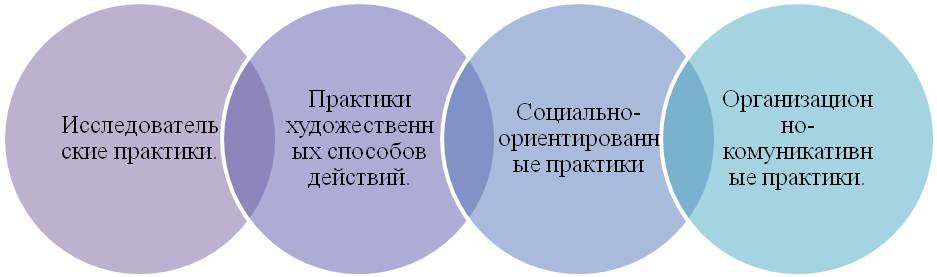 Культурные практики в дошкольном образовании - ситуативное, автономное, самостоятельное, инициируемое взрослыми, сверстниками или самим ребенком приобретение и повторение различного культурного опыта общения и взаимодействия со взрослыми, сверстниками, младшими или старшими детьми. Это также освоение позитивного жизненного опыта сопереживания, доброжелательности, любви дружбы, заботы, помощи.Культурные практики и формы организации совместной образовательной деятельности в режимных моментах (Масловская С.В):- правовые практики;- практики культурной идентификации;- практики физической, душевной и духовной целостности;- практики свободы;- практики расширения возможностей ребенка.Правовые практики – это практики готовности ребенка отстаивать, защищать свои права и права других людей, применяя как знания самих прав и свобод, так и умения их реализовывать.Правовые практики способствуют:знакомству детей в соответствующей их возрасту форме с основными документами по защите прав человека;воспитанию уважения и терпимости, независимо от происхождения, расовой и национальной принадлежности, языка, пола, возраста, личностного и поведенческого своеобразия; в том числе внешнего облика и физических недостатков;формированию чувства собственного достоинства; осознание своих прав и свобод; чувства ответственности за другого человека, за начатое дело, за данное слово;воспитывают уважение к достоинству и личным правам другого человека;вовлечению в деятельность соответствующую общественным нормам и правилам поведения. Практики культурной идентификации в детской деятельности– это практики познания ребенком мира культуры, а также осознания, одухотворения и реализации ребенком себя в мире культуры.Практики культурной идентификации способствуют:формированию ребенком представления: о себе, семейных традициях; о мире, обществе, его культурных ценностях; о государстве и принадлежности к нему;реализации ребенком собственного художественного замысла и воплощения его в рисунке, рассказе и др.интеграции ребенка в национальную, российскую и мировую культуру с учетом региональных особенностей.Практики целостностителесно-душевно-духовной (биопсихосоциальной) организации личности ребенка в детской деятельности - это способность и возможность ребенка целенаправленно (безопасно) познавать, созидать, преобразовывать природную и социальную действительность.Практики целостности телесно-душевно-духовной организации ребенка способствуют единству:физического развития ребенка – как сформированности основных физических качеств, потребности ребенка в физической активности; овладению им основными культурно-гигиеническими навыками, самостоятельному выполнению доступных возрасту гигиенических процедур, а также соблюдению элементарных правил здорового образа жизни; эмоционально-ценностного развития – как совокупности сознательной, эмоциональной и волевой сфер жизнедеятельности ребенка (эмоциональной отзывчивости; сопереживания Другому; способность планировать действия на основе первичных ценностных представлений);духовного развития – как проявление бескорыстия и потребности познания – мира, себя, смысла и назначения своей жизни (любознательность, способность решать интеллектуальные задачи; владение универсальными предпосылками учебной деятельности; способность планировать свои действия).Практики свободы- практики выбора ребенком самостоятельной деятельности в условиях созданной педагогом предметно-развивающей образовательной среды, обеспечивающие выбор каждым ребенком деятельности по интересам и позволяющие ему взаимодействовать со сверстниками или действовать индивидуально.Практики свободы способствуют:активности ребенка; принятию живого заинтересованного участия в образовательном процессе; умению в случаях затруднений обращаться за помощью к взрослому; способность управлять своим поведением; овладению конструктивными способами взаимодействия с детьми и взрослыми и способностью изменять стиль общения со взрослыми или сверстниками в зависимости от ситуации;формированию способности планировать свои действия, направленные на достижение конкретной цели, способности самостоятельно действовать (в повседневной жизни, в различных видах детской деятельности).Практики расширения возможностей ребенка– практики развития способности ребенка выделять необходимые и достаточные условия осуществления действительности.Практики расширения возможностей ребенка способствуют: развитию способности решать интеллектуальные задачи (проблемы), адекватные возрасту;применению самостоятельно усвоенных знаний и способов деятельности для решения новых задач (проблем), поставленных как взрослым, так и им самим;в зависимости от ситуации развитию способности преобразовывать способы решения задач (проблем).	Организация культурных практик (в основном вторая половина дня) носит преимущественно подгрупповой характер.- Совместная игра воспитателя и детей (сюжетно-ролевая, игра-драматизация, строительно-конструктивные игры) направлена на обогащение содержания творческих игр, освоение детьми игровых умений, необходимых для организации самостоятельной игры.- Ситуации общения и накопления положительного социально-эмоционального опыта носят проблемный характер и заключают в себе жизненную проблему близкую детям дошкольного возраста, в разрешении которой они принимают непосредственное участие. Такие ситуации могут быть реально-практического характера (оказание помощи малышам, старшим),условно-вербального характера (на основе жизненных сюжетов или сюжетов литературных произведений) и имитационно-игровыми. Ситуации   планируются воспитателем заранее, а могут возникать в ответ на события, которые происходят в группе, способствовать разрешению возникающих проблем.- Музыкально-театральная и литературная гостиная - форма организации художественно-творческой деятельности детей, предполагающая организацию восприятия музыкальных и литературных произведений, творческую деятельность детей и свободное общение воспитателя и детей на литературном или музыкальном материале.- Сенсорные и интеллектуальные игры – игры, обеспечивающие становление системы сенсорных эталонов (цвета, формы, пространственных отношений и др.), способов интеллектуальной деятельности (умение сравнивать, классифицировать). Сюда относятся развивающие, дидактические игры.- Детский досуг- вид деятельности, целенаправленно организуемый взрослыми для игры, развлечения, отдыха. Организуются досуги здоровья и подвижных игр, музыкальные досуги. - Коллективная и индивидуальная трудовая деятельность носит общественно полезный характер и организуется как хозяйственно-бытовой труд и труд в природе.2.4. Способы и направления поддержки детской инициативы.Педагог является не диктующим, всезнающим «источником информации», руководителем, а проводником, фасилитатором, «архитектором», создающим пространство для свободного творчества детей, где дети общаются друг с другом, участвуют в обсуждениях и совместном решении проблем. Педагоги поддерживают детей и помогают им осмыслить свои действия, учат рефлексировать и оценивать свою деятельность, свое поведение.В группах детей с ОВЗ педагоги создают развивающую среду, стимулирующую возможности для личной инициативы. Во время утреннего сбора и в течение дня детям предоставляется возможность выбора Центра активности, деятельности и материалов в этом Центре. Создавая какой-либо продукт деятельности, дети учатся понимать чувство успеха, и испытывают чувство гордости за свои достижения, когда могут самостоятельно вытереть стол после еды, зашнуровать ботинки.Если детям предоставляется возможность экспериментировать и исследовать, то это способствует развитию их личной инициативы и творческого мышления. Когда у детей есть возможность выбирать деятельность и партнёров по игре, то дети понимают, что взрослые их уважают и верят в их способность планировать свою деятельность и осуществлять задуманное.  Педагог также же проявляет уважение, когда ребенок принимает решение не делать чего-либо в настоящий момент, а проявляет желание сделать это в другой раз или находит способы сделать это другим способом. Приоритетная сфера инициативы – познание окружающего мира.Деятельность воспитателя при поддержке детской инициативы:- поощрять желания ребенка строить первые собственные умозаключения, внимательно выслушивать все его рассуждения, проявлять уважение к его интеллектуальному труду;- создавать условия и поддерживать театрализованную деятельность детей, их стремление переодеваться («рядиться»);- Обеспечить условия для музыкальной импровизации, пения и движений под популярную музыку;- создавать в группе возможность, используя мебель и ткани, строить «дома», укрытия для игр;- негативные оценки можно давать только поступкам ребенка и только один на один, а не на глазах группы;- недопустимо диктовать детям, как и во что они должны играть; навязывать им сюжеты игры. Развивающий потенциал игры определяется тем, что это самостоятельная, организуемая самими детьми деятельность;- участие взрослого в играх детей полезно при выполнении следующих условий: дети сами соглашаются на его участие; сюжет и ход игры, а также роль которую взрослый будет играть, определяют дети, а не педагог; характер исполнения роли также определяется детьми;- привлекать детей к украшению группы к праздникам, обсуждая разные возможности и предложения;- побуждать детей формировать и выражать собственную эстетическую оценку воспринимаемого, не навязывая им мнения взрослых;- привлекать детей к планированию жизни группы на день.2.5.   Особенности взаимодействия с семьями воспитанников.Одним из важных условий реализации Программы является сотрудничество педагогов с семьей: дети, педагоги и родители – главные участники педагогического процесса.ОУ признает семью как жизненно необходимую среду дошкольника, определяющую путь развития его личности.Цель: сделать родителей активными участниками педагогического процесса, оказав им помощь в реализации ответственности за воспитание и обучение детей.Задачи:- обеспечить психолого-педагогическую поддержку семей и повышение компетентности родителей (законных представителей) в вопросах развития и образования, охраны и укрепления здоровья детей.- оказания помощи родителям (законным представителям) в воспитании детей, охране и укреплении их физического и психического здоровья, в развитии индивидуальных способностей.- создать условия для участия родителей (законных представителей) в образовательной деятельности.- обеспечить информационную открытость разработки и реализации образовательной Программы;- обеспечить консультативную поддержку семьи по вопросам образования и охраны здоровья детей, в том числе инклюзивного образования (в случае его организации), для предоставления информации о Программе семье и всем заинтересованным лицам, вовлеченным в образовательную деятельность, для обсуждения с родителями (законными представителями) детей вопросов, связанных с реализацией Программы; - обеспечить включение родителей в управление и оценку качества образовательной деятельности учреждена. 	Основные принципы работы ОУ с семьями воспитанников:•	открытость детского сада для семьи;•	сотрудничество педагогов и родителей в воспитании детей;•	создание единой развивающей среды, обеспечивающей одинаковые подходы к развитию ребёнка в семье и детском саду.Направления взаимодействия с семьей:Изучение особенностей семей воспитанников и семейного воспитания (анкеты, тесты беседы, встречи и т.д.).Повышение нормативно-правовой культуры родителей (изучение документов о правах ребенка, требований СанПина, ФГОСДО и т.д.).Повышение компетентности родителей в вопросах воспитания и обучения детей (методы, формы, дифференцированные консультации, конференции, дни открытых дверей, открытые мероприятия).Информирование родителей о процессе воспитания и обучения ребёнка (консультации).Включение родителей в непосредственную образовательную деятельность (проекты, совместные походы ит.д.).Планируемые результаты сотрудничества ОУ с семьями воспитанников:•	сформированность у родителей представлений о сфере педагогической деятельности;•	овладение родителями практическими умениями и навыками воспитания и обучения детей дошкольного возраста;•	формирование устойчивого интереса родителей к активному включению в общественную деятельность.2.6. Иные характеристики содержанияКомплексно – тематическое планирование.Технологии:Сказкотерапия, где используется психологическая, терапевтическая, развивающая работа. Игротерапия – в процессе игры формируется активное взаимодействие ребенка с окружающим миром, развиваются его интеллектуальные, эмоционально-волевые, нравственные качества, формируется его личность в целом. Сюжетно-ролевые игры способствуют коррекции самооценки ребенка, формированию у него позитивных отношений со сверстниками и взрослыми. Основной задачей игр-драматизаций также является коррекция эмоциональной сферы ребенка.Релаксация – в зависимости от состояния ребенка используется спокойная классическая музыка, звуки природы, наблюдение за животными, использование сухого бассейна.Песочная терапия – занятия проводятся с применением центра песка и воды.  Развивается тактильная чувствительность, все познавательные функции, моторика и речь.Психогимнастика – включает в себя ритмику, пантомиму, игры на снятие напряжения, развитие эмоционально-личностной сферы.  Арт-терапия – это форма работы, основанная на изобразительном искусстве и другие формы работы с ребенком. Основная задача состоит в развитии самовыражения и самопознания ребенка.	Для создания благоприятных условий включения детей с ограниченными возможностями здоровья в социальное пространство, педагогами создаются ситуации успеха в различных видах детской деятельности, используются  технологии обеспечения социально-психологического благополучия ребенка – обеспечение эмоциональной комфортности и хорошего психологического самочувствия в процессе общения со сверстниками и взрослыми в детском саду и дома.Раздел 3. Организационный3.1. Материально-техническое обеспечение.Условия реализация основной общеобразовательной программы составлены с учетом  «Санитарно-эпидемиологические требования к устройству, содержанию и организации режима работы дошкольных образовательных организаций» СанПиН 2.4.1.3049-13 (далее СанПиН).Реализация  основной общеобразовательной программы осуществляется в группах  общеразвивающей и комбинированной направленности. При реализации программы педагоги используют как территорию дошкольной организации, так и  ее помещения. В здании и помещении  располагаются: групповые ячейки - изолированные помещения, принадлежащие каждой детской группе. В состав групповой ячейки входят: раздевальная (для приема детей и хранения верхней одежды, куда помещаются шкафы для одежды и обуви, групповая (для проведения непосредственной образовательной деятельности, игр, занятий и приема пищи, спальня, буфетная (для подготовки готовых блюд к раздаче и мытья столовой посуды), туалетная (совмещенная с умывальной). В помещении дошкольной организации есть  дополнительные помещения для работы с детьми, предназначенные для поочередного использования всеми или несколькими детскими группами (музыкальный зал, физкультурный зал, кабинет логопеда, кабинет безопасности, кабинет педагога-психолога, мини-музей «Русская изба», изостудия «Радуга»), а также  сопутствующие помещения (медицинского назначения, пищеблока, постирочной) и  служебно-бытовые помещения для персонала.3.1.1 Условия реализации ПрограммыВ каждой возрастной группе организуется соответствующий возрастным особенностям режим дня. Максимальная продолжительность непрерывного бодрствования детей 3 - 7 лет составляет 5,5 - 6 часов, до 3 лет - в соответствии с медицинскими рекомендациями.Ежедневный утренний прием детей проводят воспитатели, которые опрашивают родителей о состоянии здоровья детей.Распорядок дня включает: - Прием пищи, который определяется временем пребывания детей.  Питание детей организуют в помещении групповой ячейки.Ежедневная прогулка детей, её продолжительность составляет не менее 4 - 4,5 часа. Прогулку организуют 2 раза в день: в первую половину - до обеда и во вторую половину дня - после дневного сна или перед уходом детей домой. При температуре воздуха ниже минус  и скорости ветра более 7 м/с продолжительность прогулки сокращается. Прогулка не проводится при температуре воздуха ниже минус  и скорости ветра более 15 м/с для детей до 4 лет, а для детей 5 - 7 лет при температуре воздуха ниже минус  и скорости ветра более 15 м/с.  Во время прогулки с детьми необходимо проводить игры и физические упражнения. Подвижные игры проводят в конце прогулки перед возвращением детей в помещения детского сада.- Дневной сон. Общая продолжительность суточного сна для детей дошкольного возраста 12 - 12,5 часа, из которых 2,0 - 2,5 отводится дневному сну. Самостоятельная деятельность детей 3 - 7 лет (игры, подготовка к образовательной деятельности, личная гигиена) занимает в режиме дня не менее 3 - 4 часов.- Непосредственная образовательная деятельность. Максимально допустимый объем недельной образовательной нагрузки, включая реализацию дополнительных образовательных программ, для детей дошкольного возраста составляет: в младшей группе (дети четвертого года жизни) - 2 часа 45 мин., в средней группе (дети пятого года жизни) - 4 часа, в старшей группе (дети шестого года жизни) - 6 часов 15 минут, в подготовительной (дети седьмого года жизни) - 8 часов 30 минут.Продолжительность непрерывной непосредственно образовательной деятельности для детей 4-го года жизни - не более 15 минут, для детей 5-го года жизни - не более 20 минут, для детей 6-го года жизни - не более 25 минут, а для детей 7-го года жизни - не более 30 минут. Максимально допустимый объем образовательной нагрузки в первой половине дня в младшей и средней группах не превышает 30 и 40 минут соответственно, а в старшей и подготовительной 45 минут и 1,5 часа соответственно. В середине времени, отведенного на непрерывную образовательную деятельность, проводят физкультминутку. Перерывы между периодами непрерывной образовательной деятельности - не менее 10 минут.Непосредственно образовательная деятельность с детьми старшего дошкольного возраста может осуществляться во второй половине дня после дневного сна, но не чаще 2 - 3 раз в неделю. Ее продолжительность должна составлять не более 25 - 30 минут в день. В середине непосредственно образовательной деятельности статического характера проводят физкультминутку. Непосредственно образовательную деятельность по физическому развитию детей в возрасте от 3 до 7 лет организуют не менее 3 раз в неделю. Ее длительность зависит от возраста детей и составляет:- в младшей группе - 15 мин.,- в средней группе - 20 мин.,- в старшей группе - 25 мин.,- в подготовительной группе - 30 мин.Один раз в неделю для детей 5 - 7 лет следует круглогодично организовывать непосредственно образовательную деятельность по физическому развитию детей на открытом воздухе. Ее проводят только при отсутствии у детей медицинских противопоказаний и наличии у детей спортивной одежды, соответствующей погодным условиям.В теплое время года при благоприятных метеорологических условиях непосредственно образовательную деятельность по физическому развитию максимально организуют на открытом воздухе.- Занятия по дополнительному образованию (студии, кружки, секции и т.п.) для детей дошкольного возраста  проводятся:- для детей 4-го года жизни - не чаще 1 раза в неделю продолжительностью не более 15 минут;- для детей 5-го года жизни - не чаще 2 раз в неделю продолжительностью не более 25 минут;- для детей 6-го года жизни - не чаще 2 раз в неделю продолжительностью не более 25 минут;- для детей 7-го года жизни - не чаще 3 раз в неделю продолжительностью не более 30 минут.Непосредственно образовательная деятельность физкультурно-оздоровительного и эстетического цикла должна занимать не менее 50% общего времени, отведенного на непосредственно образовательную деятельность.Каникулы. В середине года (январь) для воспитанников дошкольных групп организуются недельные каникулы, во время которых проводят непосредственно образовательную деятельность только эстетически-оздоровительного цикла (музыкальные, спортивные, изобразительного искусства).В дни каникул и в летний период проводятся спортивные и подвижные игры, спортивные праздники, экскурсии и другие, а также увеличивается продолжительность прогулок.Рациональный двигательный режим, физические упражнения и закаливающие мероприятия осуществляются с учетом состояния здоровья, возрастно-половых возможностей детей и сезона года.Для реализации двигательной активности детей следует использовать оборудование и инвентарь физкультурного зала и спортивных площадок в соответствии с возрастом и ростом ребенка.Работа по физическому развитию проводится с учетом состояния здоровья детей при регулярном контроле со стороны медицинских работников.Таким образом, в соответствие с  СанПиН, условиями реализации Программы  разработан распорядок дня, который включает: - прием пищи;- ежедневная прогулка детей;- дневной сон;-  самостоятельная деятельность детей;- непосредственная образовательная деятельность;- каникулы; - общественно полезный труд (для детей старшей и подготовительной групп); - разные формы двигательной активности;- закаливание детей;- занятия по дополнительному образованию (не обязательное условие) В соответствие с требованиями СанПиН примерный режим дня скорректирован с  учетом климата (теплого и холодного периода).	Прием детей, впервые поступающих в дошкольные образовательные организации, осуществляется на основании медицинского заключения. 	Ежедневный утренний прием детей проводится воспитателями,  который опрашивает родителей о состоянии здоровья детей. Выявленные больные дети или дети с подозрением на заболевание в дошкольные образовательные организации не принимаются; заболевших в течение дня детей изолируют от здоровых детей (временно размещают в помещениях медицинского блока) до прихода родителей или их госпитализации в лечебно-профилактическую организацию с информированием родителей.3.2.Обеспеченность методическими материалами и средствами обучения и воспитания.Социально-коммуникативное развитиеРазвитие игровой деятельности детейс целью освоения различных социальных ролейФормирование основ безопасного поведения в быту, социуме, природеТрудовое воспитаниеПатриотическое воспитание детей дошкольного возрастаПознавательное развитиеРечевое развитиеХудожественно – эстетическое развитиеМузыкальное развитиеФизическое развитиеЧасть, формируемая участниками образовательного процесса3.3 Организация режима пребывания детей в образовательном  учреждении.Задача воспитателя - создавать положительное настроение у детей, организовывать рациональный двигательный режим, предупреждать детское утомление разумным чередованием разнообразной активной деятельности и отдыха. Использовать в непосредственно образовательной деятельности физкультминутки, двигательные паузы между образовательными ситуациями, разнообразить двигательную деятельность детей в течение дня. Продуманная организация питания, сна, содержательной деятельности каждого ребенка обеспечивает его хорошее самочувствие и активность, предупреждает утомляемость и перевозбуждение. Необходимо уделять внимание закаливанию, заботиться о достаточном пребывании детей на свежем воздухе, тщательно контролируя то, как одеты дети, не перегреваются ли они, не переохлаждаются ли, соблюдать все гигиенические требования к температурному, воздушному и световому режиму в помещении группы.Воспитатель внимательно следит за позой каждого ребенка и условиями его деятельности. Поэтому необходимо, чтобы столы и игровые уголки располагались близко к окнам, чтобы свет падал слева. Поэтому важны контроль соответствия высоты мебели росту детей, своевременная смена столов, стульев.Режим строится в строгом соответствии с санитарно-гигиеническими требованиями. Он предусматривает разнообразную совместную образовательную деятельность дошкольников с педагогом и самостоятельную деятельность по интересам и выбору детей. Не реже 1 - 2 раз в месяц в старшей и подготовительной группах проводятся физкультурные развлечения - активная форма двигательного досуга детей.Примерный режим дня. Холодный период года (сентябрь-май)Примечание: В режиме дня указана общая продолжительность непосредственной образовательной деятельности, включая перерывы между видами деятельности. Педагог дозирует образовательную нагрузку на детей в зависимости от наличной ситуации в группе (интересов, актуального состояния детей, их настроения и т.п.).Примечание: В режиме дня указана общая продолжительность НОД, включая перерывы между видами деятельности. Педагог дозирует образовательную нагрузку на детей с ОВЗ в зависимости  от психофизического состояния детей.Организация  сна    При недостатке сна 1,5 ч в сутки выносливость нервных клеток у детей ослабевает, наступают снижение активности, вялость. Длительное недосыпание может привести к невротическим расстройствам.  Поэтому  общая  продолжительность  суточного  сна  для детей  дошкольного  возраста  12-12,5 часов,  из  которых  2,0-2,5 часа  отводят  дневному  сну.   При организации сна учитываются следующие правила:1. В момент подготовки детей ко сну обстановка должна быть спокойной, шумные игры исключаются за 30 мин до сна.2. Первыми за обеденный стол садятся дети с ослабленным здоровьем, чтобы затем они первыми ложились в постель.3. Спальню перед сном проветривают со снижением температуры воздуха в помещении на 3—5 градусов.  4. Во время сна детей присутствие    воспитателя (или его  помощника)  в  спальне  обязательно. 5. Не допускается хранение в спальне лекарства и дезинфицирующих растворов.6. Необходимо правильно разбудить детей; дать возможность 5-10  минут  полежать,  но  не  задерживать  их  в постелиОрганизация  прогулкиЕжедневная  продолжительность  прогулки  детей  в  ОУ  составляет  около  2- 2,5 часов.  Прогулку  организуют  2  раза  в  день в летний период:  в  первую  половину  дня – до  обеда  и во  вторую   половину  дня – после  дневного  сна  или  перед  уходом  детей  домой.  При  температуре  воздуха  ниже  -  15°С  и  скорости  ветра более  7 м/с  продолжительность  прогулки  сокращается.  Прогулка  не  проводится  при  температуре  воздуха  ниже  -  15°С  и  скорости ветра  более  15 м/с  для  детей  до  4  лет,  а  для  детей  5-7  лет  -  при  температуре  воздуха  ниже  - 20°С  и  скорости  ветра  более  15  м/с. Прогулка  состоит  из  следующих  частей: •наблюдение, •подвижные игры,•труд на участке, •самостоятельная  игровая деятельность  детей, •дидактические игры,•индивидуальная  работа с  детьми  по развитию физических качеств.        Чтобы дети не перегревались и не простужались, выход на прогулку организовывается подгруппами, а продолжительность регулируется   индивидуально, в соответствии с возрастом, состоянием здоровья и погодными условиями. Детей учат правильно одеваться, в определенной последовательности.       В зависимости от предыдущего занятия и погодных условий – изменяется и последовательность разных видов деятельности детей на прогулке. Так, если в холодное время дети находились на занятии, требующем больших умственных усилий, усидчивости, на прогулке необходимо вначале провести подвижные игры, пробежки, а затем перейти к наблюдениям. Если до прогулки было физкультурное или музыкальное занятие, то начинают  с наблюдений, спокойных игр. Организация  питанияВ  ОУ  для  детей  организуется  3-х  разовое  питание (завтрак, обед, полдник + сок в 10.00). Контроль   качества питания возлагается на бракеражную комиссию.В  процессе  организации  питания  решаются  задачи  гигиены  и  правил  питания:•мыть  руки  перед  едой•класть  пищу  в  рот  небольшими  кусочками  и  хорошо  ее  пережевывать•рот  и  руки  вытирать  бумажной  салфеткой•после  окончания  еды  полоскать  рот кипяченой водой                 В организации питания, принимают участие дежурные воспитанники группы, в зависимости от возможностей и уровня самостоятельности детей. Огромное значение в работе с детьми имеет пример взрослого. Исходя из этого, предъявляются высокие требования к культуре каждого сотрудника дошкольного учреждения.Организация совместной деятельности Совместная деятельность – деятельность двух и более участников образовательного процесса (взрослых и воспитанников) по решению образовательных задач на одном пространстве и в одно и то же время.Отличается наличием партнерской (равноправной) позиции взрослого и партнерской формой организации (возможность свободного размещения, перемещения и общения детей в процессе образовательной деятельности). Предполагает индивидуальную, подгрупповую и групповую формы организации работы с воспитанниками. Организация самостоятельной деятельностиСамостоятельная деятельность:свободная деятельность воспитанников в условиях созданной педагогами предметно-развивающей образовательной среды, обеспечивающая выбор каждым ребенком деятельности по интересам и позволяющая ему взаимодействовать со сверстниками или действовать индивидуально; организованная воспитателем деятельность воспитанников, направленная на решение задач, связанных с интересами других людей (эмоциональное благополучие других людей, помощь другим в быту и др.).Организация двигательного режимаРежим закаливания.Закаливание детей  включает систему мероприятий:- элементы закаливания в повседневной жизни: умывание прохладной водой, широкая аэрация помещений, правильно организованная прогулка, физические упражнения, проводимые в легкой спортивной одежде в помещении и на открытом воздухе;- специальные мероприятия: водные, воздушные и солнечные.Для закаливания детей основные природные факторы (солнце, воздух и вода) используют дифференцированно в зависимости от возраста детей, состояния их здоровья, со строгим соблюдением методических рекомендаций.Закаливающие мероприятия меняют по силе и длительности в зависимости от сезона года, температуры воздуха в групповых помещениях, эпидемиологической обстановки.Оздоровительная работа с детьми в летний период является составной частью системы профилактических мероприятий.Для достижения оздоровительного эффекта в летний период в режиме дня предусматривается максимальное пребывание детей на открытом воздухе, соответствующая возрасту продолжительность сна и других видов отдыха.Годовой календарный учебный графикна 2015-2016 учебный год.План непрерывной непосредственно образовательной деятельности с детьми на 2015-2016 учебный годПримечание. Восприятие художественной литературы и фольклора, самообслуживание и элементарный бытовой труд осуществляется в ходе образовательной деятельности с детьми в режимных моментах и самостоятельной деятельности детей.Один период НОД – реализуется содержание части формируемой участниками образовательных отношенийГрафик индивидуальных коррекционно-развивающих занятийИмя  ребенка:  Алеша Ж.Имя  ребенка:  Настя С.,  Максим В.Имя  ребенка:  Вика М.Имя ребенка:  Осман,  Рома Д.Условия воспитания  и обучения детей с ОВЗЭтап дошкольного детства — время врастания ребенка с ОВЗ в первую общественную образовательную систему — дошкольное обучение и воспитание. Для оптимального осуществления интеграции на этапе дошкольного детства необходимо соблюдать специальные условия воспитания и обучения детей с ОВЗ, организовывать безбарьерную среду их жизнедеятельности. В процессе образовательной деятельности в дошкольном учреждении важно гибко сочетать индивидуальный и дифференцированный подходы; это способствует тому, чтобы все дети принимали участие в жизни коллектива.Одним из условий повышения эффективности коррекционно-педагогической работы является создание адекватной возможностям ребенка охранительно-педагогической и предметно-развивающей среды, то есть системы условий, обеспечивающих полноценное развитие всех видов детской деятельности, коррекцию отклонений высших психических функций и становление личности ребенка (культурные ландшафты, физкультурно-игровые и оздоровительные сооружения, предметно-игровая, детская библиотека, игротека, музыкально-театральная среда (Е. А. Екжанова, Е. А. Стребелева) и др.).Организация воспитания и обучения дошкольников с ОВЗ предполагает внесение изменений в формы коррекционно-развивающей работы. Для большинства детей характерны моторные трудности, двигательная расторможенность, низкая работоспособность, что требует внесения изменений в планирование образовательной деятельности и режим дня. В режиме дня должно быть предусмотрено увеличение времени, отводимого на проведение гигиенических процедур, прием пищи. Предусматривается широкое варьирование организационных форм коррекционно-образовательной работы: групповых, подгрупповых, индивидуальных.Большинству детей с ОВЗ вначале необходим адаптационный период. Адаптация — это часть приспособительских реакций ребенка, который может испытывать трудности при вхождении в интеграционное пространство (не вступает в контакт, не отпускает родителей, отказывается от еды, игрушек и др.). В этот период воспитатель должен снять стресс, обеспечить положительное эмоциональное состояние дошкольника, создать спокойную обстановку, наладить контакт с ребенком и родителями.Одним из важных условий организации процесса воспитания и обучения детей с ОВЗ в условиях массового детского сада является оснащение его специальным оборудованием.Для организации и проведения коррекционных мероприятий необходимо знать некоторые особенности дидактического материала. При подборе материала для детей с нарушениями опорно-двигательного аппарата подбирать выраженную, легко ощутимую тактильную поверхность.В соответствии с возможностями детей с ОВЗ определяются методы обучения. При планировании работы важно использовать наиболее доступные методы: наглядные, практические, словесные. Психологи доказали, что чем большее количество анализаторов использовалось в процессе изучения материала, тем полнее, прочнее знания. Выбор альтернативных методов создает условия, способствующие эффективности процесса обучения. Вопрос о рациональном выборе системы методов и отдельных методических приемов решается педагогом в каждом конкретном случае. Например, одной из особенностей развития детей с интеллектуальными нарушениями является замедленное формирование понятий. Это диктует необходимость усиления сенсорной основы обобщения за счет демонстрации различных наглядных средств, способствующих раскрытию сущности понятий. Для более глубокого понимания значения действий, явлений используются наглядно-практические методы; для уточнения знаний о предметах широко используется письменная речь (таблички), дактилология. В тех случаях, когда программа не может быть полностью освоена детьми с ОВЗ, проектируются индивидуальные программы воспитания и обучения. При проектировании индивидуальной программы следует опираться на ряд принципов:• принцип ориентации на возможности дошкольников, то есть индивидуально-психологические, клинические особенности детей с ОВЗ;• принцип дозированности объема изучаемого материала. В связи с замедленным темпом усвоения необходима регламентация объема программного материала по всем разделам программы и более рациональному использованию времени для изучения определенных тем;• принцип линейности и концентричности. При линейном построении программы темы следует располагать систематически, последовательно по степени усложнения и увеличения объема; при концентрическом построении программы материал повторяется путем возвращения к пройденной теме. Это дает возможность более прочного усвоения материала.• принцип инвариантности, предполагающий видоизменение содержания программы, комбинирование разделов, в отдельных случаях изменение последовательности в изучении тем, введение корректировки.Для детей с ОВЗ в программу целесообразно вводить пропедевтические разделы, дающие возможность в элементарной форме восполнить недостающие знания и представления об окружающем мире. Для отдельных категорий детей с ОВЗ, обладающих особой спецификой развития, предусматривается включение инновационных технологий, оригинальных методик, предметов. Так,  в работе с детьми, имеющими задержки речи, интеллекта, используются невербальные средства коммуникации, такие как пиктограммы, система жестов, календарная система (картинки — символы).Если детям с ОВЗ из-за тяжести физических, психических нарушений недоступно для усвоения большинство образовательных областей, то разрабатываются индивидуальные программы, направленные на социализацию воспитанников и способствующие нормализации эмоционального поведения, формированию навыков самообслуживания, игровых действий, предметной деятельности, социально-бытовой ориентации.Важным компонентом успешного включения ребенка с ОВЗ в среду здоровых сверстников является подготовка педагогов к интегративному процессу с помощью обучающих программ повышения квалификации для специалистов дошкольных учреждений, программ повышения родительской компетентности. Включение родителей в совместную деятельность со специалистами, педагогами предполагает поэтапное обучение родителей педагогическим технологиям, так как они выступают основными заказчиками образовательных услуг для своих детей с ОВЗ. Задача родителей заключается в организации жизни ребенка таким образом, чтобы он мог ощущать свою принадлежность к обществу.3.4.Традиционные события, праздники, мероприятия.Задача воспитателя наполнить ежедневную жизнь детей увлекательными и полезными делами, создать атмосферу радости общения, коллективного творчества, стремления к новым задачам и перспективам.Для организации традиционных событий эффективно использование сюжетно-тематического планирования образовательного процесса. Темы определяются исходя из интересов детей и потребностей детей, необходимости обогащения детского опыта и интегрируют содержание, методы и приемы из разных образовательных областей. Единая тема отражается в организуемых воспитателем образовательных ситуациях детской практической, игровой, изобразительной    деятельности,    в    музыке,    в    наблюдениях    и    общении воспитателя с детьми.В организации образовательной деятельности учитывается также принцип сезонности. Тема «Времена года» находит отражение, как в планировании образовательных ситуаций, так и в свободной, игровой деятельности детей. В организации образовательной деятельности учитываются также доступные пониманию детей сезонные праздники, такие как Новый год, Проводы Зимушки-зимы и т.п., общественно-политические праздники (День народного единства России, День Защитника Отечества, Международный Женский день, День Победы и др.)Для развития детской инициативы и творчества воспитатель проводит отдельные дни необычно - как «День космических путешествий», «День волшебных превращений», «День лесных обитателей». В общей игровой, интересной, совместной деятельности решаются многие важные образовательные задачи.Во второй половине дня не более двух раз в неделю проводятся дополнительные занятия. В это время планируются также тематические вечера досуга, занятия в кружках, свободные игры и самостоятельная деятельность детей по интересам, театрализованная деятельность, слушание любимых музыкальных произведений по «заявкам» детей, чтение художественной литературы, доверительный разговор и обсуждение с детьми интересующих их проблем3.5. Особенности организации развивающей предметно-пространственной среды.Развивающая предметно-пространственная среда обеспечивает:максимальную реализацию образовательного потенциала пространства: организации, группы, территории детского сада, материалов, оборудования и инвентаря возможность: общения и совместной деятельности детей (в том числе детей разного возраста) и взрослых, двигательной активности, уединенияреализацию парциальных программ, необходимые условия для детей с нарушениями речевого развития, учёт национально-культурных, климатических условий, в которых осуществляется образовательная деятельность, учёт возрастных особенностей детей.Развивающая предметно-пространственная среда:Содержательно насыщенная. Включает оснащение: соответствующее возрастным возможностям детей и содержанию Программы, средствами обучения (в том числе технические),  соответствующие материалами (в том числе расходные), оборудованием и инвентарем(игровым, спортивным, оздоровительным)Трансформируемая: возможность изменений предметно-пространственной среды в зависимости от образовательной ситуации, в том числе от меняющихся интересов и возможностей детейПолифункциональная: отсутствие жёстко закреплённых способов употребления предметов, возможность разнообразного использования различных составляющих предметной среды (детской мебели, матов, мягких модулей, ширмы т. д.), наличие полифункциональных предметов (в т.ч. природных материалов, пригодных для использования в разных видах детской активности, в т.ч. в качестве предметов-заместителей в детской игре)Вариативная: наличие различных пространств (для игры, для конструирования, для уединения), наличие разнообразных материалов, игр, игрушек и оборудования, обеспечивающих свободный выбор детей, периодическая сменяемость игрового материала, появление новых предметов, стимулирующих игровую, двигательную, познавательную и исследовательскую активность детей.Доступная: доступность всех помещений, где осуществляется образовательная деятельность для воспитанников(в том числе детей с ОВЗ и детей-инвалидов, свободный доступ к играм, игрушкам, материалам, пособиям, обеспечивающим все основные виды детской активности воспитанников(в том числе детей с ОВЗ и детей-инвалидов), исправность и сохранность материалов и оборудования.Безопасная: соответствие всех элементов требованиям по обеспечению надёжности и безопасности их использования.	Насыщенная развивающая, предметно-пространственная среда становится основой для организации увлекательной, содержательной жизни и разностороннего развития каждого ребенка.	Вся организация педагогического процесса детского сада предполагает свободу передвижения ребенка по всему зданию, а не только в пределах своего группового помещения.Предметно-пространственная среда организуется по принципу небольших полузамкнутых микро пространств, для того чтобы избежать скученности детей и способствовать играм подгруппами в 3-5 человек. Все материалы и игрушки располагаются так, чтобы не мешать свободному перемещению детей, создать условия для общения со сверстниками. Необходимо также предусмотреть «уголки уединения», где ребенок может отойти от общения, подумать, помечтать. В группе создаются различные центры активности:«Центр познания» обеспечивает решение задач познавательно-исследовательской деятельности детей (развивающие и логические игры, речевые игры, игры с буквами, звуками и слогами; опыты и эксперименты);«Центр творчества» обеспечивает решение задач активизации творчества детей (режиссерские и театрализованные, музыкальные игры и импровизации, художественно-речевая и изобразительная деятельность);«Игровой центр», обеспечивающий организацию самостоятельных сюжетно-ролевых игр;«Литературный центр», обеспечивающий литературное развитие дошкольников;«Спортивный центр», обеспечивающей двигательную активность и организацию здоровье сберегающую деятельность детей.Есть ряд показателей, по которым воспитатель может оценить качество созданной в группе развивающей предметно-игровой среды и степень ее влияния на детей:Включенность всех детей в активную самостоятельную деятельность. Каждый ребенок выбирает занятие по интересам в центрах активности, что обеспечивается разнообразием предметного содержания, доступностью материалов, удобством их размещения.Низкий уровень шума в группе (так называемый «рабочий шум»), при этом голос воспитателя не доминирует над голосами детей, но, тем не менее, хорошо всем слышен.Низкая конфликтность между детьми: они редко ссорятся из-за игр, игрового пространства или материалов, так как увлечены интересной деятельностью.Выраженная продуктивность самостоятельной деятельности детей: много рисунков, поделок, рассказов, экспериментов, игровых импровизаций и других продуктов создается детьми в течение дня.Положительный эмоциональный настрой детей, их жизнерадостность, открытость, желание посещать детский сад.Раздел 1. ЦелевойПояснительная записка                                                                             Цели и задачи реализации Программы                                       Принципы и подходы к формированию Программы                 Значимые характеристики                                                                                             Планируемый результат                                                                          Раздел 2. Содержательный             2.1. Образовательная деятельность в соответствии с направлениями развития ребенка, представленными в пяти образовательных областях, с описанием вариативных форм, способов, методов, средств реализации,  с учетом возрастных и индивидуальных особенностей воспитанников, специфики их образовательных потребностей и интересов.    2.1.1. Образовательная область «Социально-коммуникативное развитие»  2.1.2. Образовательная область «Познавательное развитие» 2.1.3.  Образовательная область «Речевое развитие» 2.1.4. Образовательная область «Художественно-эстетическое развитие» 2.1.5. Образовательная область «Физическое развитие»                               2.2. Образовательная деятельность по профессиональной коррекции нарушений развития детей                                                                                                                            2.3. Особенности образовательной деятельности разных видов и культурных практик                                                                                                                                        2.4. Способы и направления поддержки детской инициативы                                   2.5. Особенности взаимодействия педагогического коллектива с семьями воспитанников                                                                                                               2.6. Иные характеристики содержания Программы                                    Раздел 3. Организационный             3.1. Описание материально-технического обеспечения Программы   3.1.1.Условия реализации программы                      3.2. Описание обеспеченности методическими материалами и средствами обучения и воспитания                                                                                                               3.3.  Организация режима пребывания детей в образовательном  учреждении3.3.1. Организация двигательного режима3.3.2. График индивидуальных коррекционно-развивающих занятий3.3.3. Условия воспитания и обучения детей с ОВЗ             3.4. Особенности традиционных событий, праздников, мероприятий                       3.5.Особенности организации развивающей предметно-пространственной среды.                                                                                                                          34571519212532394858656869727479829398101104106107Информационно- методический центр Консультационная поддержкаОГИБДД УВД по Тавдинскому городскому округу Формирование элементарных знаний о безопасности и основ жизнедеятельностиДетская   библиотекаРасширение читательского кругозора, культуры чтения детейМуниципальное образовательное учреждение дополнительного образования детей: ЦТР «Гармония»,   ДЮСШОбеспечение преемственности в вопросах социализации детей, их полноценного физического и личностного развитияДетская поликлиника Лечебно-профилактическое, консультационное сопровождение. Реализация оздоровительной программы.МАОУ-СОШ №1Подготовка детей к школеДолжностьКол-воОбразовательный уровеньКвалификационная категорияПедагогический стажСтаж работы взанимаемойдолжностиЗаведующий1ВысшееСЗД9,456,5Старший воспитатель1Высшее Высшая КК40 20 Воспитатель6Средне специальноеСЗД2,652,65Воспитатель6Средне специальное-0,730,73Воспитатель6Средне специальное1КК23,3023,30Воспитатель6Средне специальноеСЗД2,032,03Воспитатель6Средне специальное-4,854,85Воспитатель6Средне специальное-2,032,03Инструктор по физической культуре1Средне специальное СЗД5,055,05Музыкальный руководитель2Средне специальноеПервая КК34,9134,91Музыкальный руководитель2Средне специальноеПервая КК33,2933,29Учитель - логопед1высшееПервая КК39,3539,35Педагог - психолог1Высшее Первая КК6,176,17Педагог дополнительного образования (ИЗО)Средне специальноеСЗД42,4142,41Социальный педагог1Средне специальное-1,970,3Категория  ОВЗКоличество детейГруппа1Нарушениями опорно-двигательного аппарата2средняя группа – 2(оба ребенка имеют статус ребенок-инвалид)2Задержка психического развития2средняя группаподготовительная группа3Нарушениями речевого развития3средняя – 1подготовительная -2(один ребенок подготовительной группы имеет статус ребенок-инвалид)Критерии сравненияПараметры Количество человекОсобенности семьиПолные семьи4Особенности семьиОдинокиеОсобенности семьиВ разводе3Особенности семьиВдовыОсобенности семьиОпекуныОсобенности семьиМногодетные 1Жилищные условияИмеют собственное жилье5Жилищные условияЖивут с родителями1Жилищные условияСнимают Образование Высшее3Образование Незаконченное высшееОбразование Среднее 2Образование Средне специальное4Образование Незаконченное среднее2Социальный составИнтеллигенция3Социальный составРабочие5Социальный составСлужащиеСоциальный составДомохозяйки3Социальный составПредпринимателиИгры-экспериментированияСюжетные самодеятельные игры- Игры с природными объектами- Игры с игрушками- Игры с животнымиСюжетно–отобразительныеСюжетно-ролевые          -    ТеатрализованныеОбучающие игрыДосуговые игры- Сюжетно-дидактические- Подвижные- Музыкально-дидактические- Учебные- Игры-забавы, развлечения- Театрализованные- Празднично-карнавальныеОбрядовые игрыТренинговые игрыДосуговые игры-               Семейные-	 Сезонные-	 Культовые- Сенсомоторные- Адаптивные- Игрища- Тихие игры- Игры-забавыОбразовательная деятельностьОбразовательная деятельность в ходе режимных моментовСамостоятельнаяДеятельность детейВзаимодействие с семьями воспитанников-игры -беседы-чтениехудожественной литературы-наблюдение-реализация проектов -эксперименты-драматизации-экскурсии-викторины-сюжетно-ролевые игры на прогулке-беседы-решение проблемных ситуаций-чтение художественнойлитературы-сюжетно-ролевые игры-рассматривание иллюстраций- игры по выбору и замыслу детей-встречи с интересными людьми-работа над портфолио-совместные праздники, развлечения Образовательная деятельностьОбразовательная деятельность в ходе режимных моментовСамостоятельнаядеятельность детейВзаимодействие с семьями воспитанников-наблюдения -экскурсии-беседа-исследовательская деятельность-конструирование -проектная деятельность-решение проблемных ситуаций-дидактические игры -моделирование-коллекционирование -игра-экспериментирование -сюжетно-ролевая игра-развивающие игры -рассматривание-ситуативный разговор-дидактические игры -моделирование-праздники, досуги, конкурсы-чтение-видео-просмотры- дидактические игры - моделирование- коллекционированиепраздники - досуги- конкурсыОбразовательная деятельностьОбразовательная деятельность в ходе режимных моментовСамостоятельнаядеятельность детейВзаимодействие с семьями воспитанников-беседа-рассматривание-игровые ситуации-речевая ситуация-проектная деятельность- игра-диалог,-игра-общение-игровое упражнение,-рассказывание-составление и отгадывание загадок-ситуация общения-сюжетно-ролевая игра-подвижная игра с текстом -режиссерская игра-фантазирование-хороводная игра  с пением -игра-драматизация-дидактические игры -словесные игры-рассказывание-составление и отгадывание загадок-сюжетно-ролевая игра-подвижная игра с текстом-режиссерская игра-фантазирование-хороводная игра с текстом-игра-драматизация -дидактические игры -словесные игры-проектная деятельность-конкурсы-тематические праздники-акцииОбразовательная деятельностьОбразовательная деятельность в ходе режимных моментовСамостоятельнаядеятельность детейВзаимодействие с семьями воспитанников-викторины-чтение-рассказывание-инсценирование  художественных произведений-ситуативный разговор -рассматривание-игра-драматизация-ситуативный разговор -рассматривание-рассказывание-творческие совместные конкурсы-вечера поэзии -выставки детской художественной литературы «Моя любимая книга»-рекомендации библиотека длядомашнего чтенияОбразовательная деятельностьОбразовательная деятельность в ходе режимных моментовСамостоятельнаядеятельность детейВзаимодействие с семьями воспитанников- рисование-лепка- аппликация- художественное конструирование- рассматривание- проектная деятельность- беседы- наблюдение- игра- рисование- лепка- аппликация- художественное конструирование- рассматривание-рисование -лепка-аппликация -художественное конструирование-рассматривание-проектная деятельность -организация выставок-конкурсыОбразовательная деятельностьОбразовательная деятельность в ходе режимных моментовСамостоятельнаядеятельность детейВзаимодействие с семьями воспитанников-пение-слушание-музыкально-дидактические игры -музыкально-ритмические движения-игра на детских музыкальныхинструментах-беседа-импровизация-музыкально-театрализованныепредставления- конкурсы-праздники, развлечения -конкурсы-беседа-слушание-музыкально-дидактические игры-слушание-музыкально-дидактические игры-пение-импровизация-праздники-развлечения -конкурсы-концерты-родительские собранияОбразовательная деятельностьОбразовательная деятельность в ходе режимных моментовСамостоятельнаядеятельность детейВзаимодействие с семьями воспитанников-занятия по физической культуре-спортивные игры -подвижные игры-«Неделя здоровья»-утренняя гимнастика-День здоровья,  «Неделя здоровья»-игровые упражнения - гимнастика после сна-спортивные игры-подвижные игры-игровые упражнения-физкультурные досуги -спортивные праздники-«Неделя здоровья»Двигательный  режим  в  течение дняПрием детей, самостоятельная двигательная деятельность детейУтренняя гимнастикаФизкультурные занятия  в  зале, на прогулкеФизкультминутки во время занятийМузыкальные занятияПрогулкаКорригирующая гимнастика после снаФизкультурный досугСпортивные упражнения, игры  (лыжи, велосипед)Спортивный  праздникКаникулы Оздоровительные и профилактические мероприятия:Закаливание (солнце, воздух, вода)Лечебные  мероприятия (витаминотерапия, кварцевание,  употребление  лука  и  чеснока;  игры, которые лечат; напиток из шиповника, употребление йодбаланса )Профилактика  нарушения осанки и плоскостопия;Нетрадиционные методы  (музыкотерапия,  выращивание  и употребление зеленого  лука)Аутеропия  и психогимнастика:- Игры- тренинги  на  подавление  отрицательных  эмоций      -  Коррекция  поведенияПропаганда  ЗОЖ:- наглядно-печатная информация;- Курс  лекций  и  бесед  для  родителей.Оздоровительные и профилактические мероприятия:Закаливание (солнце, воздух, вода)Лечебные  мероприятия (витаминотерапия, кварцевание,  употребление  лука  и  чеснока;  игры, которые лечат; напиток из шиповника, употребление йодбаланса )Профилактика  нарушения осанки и плоскостопия;Нетрадиционные методы  (музыкотерапия,  выращивание  и употребление зеленого  лука)Аутеропия  и психогимнастика:- Игры- тренинги  на  подавление  отрицательных  эмоций      -  Коррекция  поведенияПропаганда  ЗОЖ:- наглядно-печатная информация;- Курс  лекций  и  бесед  для  родителей.Организация рационального питания:Выполнение режима  питания;Калорийность  питания;Ежедневное  соблюдение  норм потребления продуктов;Гигиена  приема  пищи;Правильность  расстановки  мебели;Организация  второго  завтрака  (соки);Соблюдение  питьевого  режима;Индивидуальный  подход  к  детям  во  время  приема  пищи.Создание условий для двигательной деятельности:Создание условий для двигательной деятельности:Организация рационального питания:Выполнение режима  питания;Калорийность  питания;Ежедневное  соблюдение  норм потребления продуктов;Гигиена  приема  пищи;Правильность  расстановки  мебели;Организация  второго  завтрака  (соки);Соблюдение  питьевого  режима;Индивидуальный  подход  к  детям  во  время  приема  пищи.Вид двигательной активностиНеобходимые условияОрганизация рационального питания:Выполнение режима  питания;Калорийность  питания;Ежедневное  соблюдение  норм потребления продуктов;Гигиена  приема  пищи;Правильность  расстановки  мебели;Организация  второго  завтрака  (соки);Соблюдение  питьевого  режима;Индивидуальный  подход  к  детям  во  время  приема  пищи.Движения во время бодрствования- оборудование зала (спортинвентарь)- спортивные уголки в группах- наличие прогулочных площадок- одежда, не стесняющая движение- игрушки и пособия, побуждающие  ребенка к движению;Организация рационального питания:Выполнение режима  питания;Калорийность  питания;Ежедневное  соблюдение  норм потребления продуктов;Гигиена  приема  пищи;Правильность  расстановки  мебели;Организация  второго  завтрака  (соки);Соблюдение  питьевого  режима;Индивидуальный  подход  к  детям  во  время  приема  пищи.Подвижные игры- знание правил игры;- картотека  игр;- атрибуты;Организация рационального питания:Выполнение режима  питания;Калорийность  питания;Ежедневное  соблюдение  норм потребления продуктов;Гигиена  приема  пищи;Правильность  расстановки  мебели;Организация  второго  завтрака  (соки);Соблюдение  питьевого  режима;Индивидуальный  подход  к  детям  во  время  приема  пищи.Движения  под музыку- музыкальное   сопровождениеОрганизация рационального питания:Выполнение режима  питания;Калорийность  питания;Ежедневное  соблюдение  норм потребления продуктов;Гигиена  приема  пищи;Правильность  расстановки  мебели;Организация  второго  завтрака  (соки);Соблюдение  питьевого  режима;Индивидуальный  подход  к  детям  во  время  приема  пищи.Утренняя гимнастика и гимнастика после сна- знание воспитателями комплексов гимнастики;- наличие места для гимнастики после сна;- наличие массажных  дорожекСодержаниеГруппы детей компенсирующей направленности1.1.Воздушно-температурный режим:от +20 до + 22СОбеспечивается    рациональное сочетание температуры воздуха  и  одежды  детейОдностороннее проветриваниеВ   холодное время проводится  кратковременно (5-10 мин).Допускается снижение  температуры  на  1-2 ССквозное проветривание(в отсутствии детей):В   холодное  время  проводится  кратковременно (5-10 мин).Критерием  прекращения проветривания является температура воздуха, сниженная  на 2-3 Сутром перед  приходом  детейК  моменту  прихода  детей  температура  воздуха  восстанавливается  до  нормальной.перед возвращением детейс дневной прогулки+ 22 Сво время дневного сна,вечерней  прогулкиВ  теплое  время  года  проводится  в течение  всего  периода отсутствия  детей  в помещении.1.2. Воздушные  ванны:Прием  детей  на  воздухев летний периодУтренняя  гимнастикаВ  летний  период  на  улице.В  холодное  время  года  проводится  ежедневно  в  зале,  одежда  облегченнаяФизкультурные занятия2 раза в неделю  в   физкультурное  занятие  в  зале  при  + 18 С. Форма спортивная.Одно  занятие  круглогодично  на  воздухе  до  - 10 СПрогулка Одежда  и обувь  соответствуют  метеорологическим  условиям.  В  холодное  время  года:до  - 15 Спри  неблагоприятных  погодных  условиях  время  сокращается  на 30-40 мин.Хождение  босикомЕжедневно. В  теплое  время  года  при  температуре  воздуха  от  +20 С  до  + 22 С.В  холодное  время  года  в  помещении  при  соблюдении  нормативных  температур.Дневной  сонОбеспечивается  состояние  теплового  комфорта  соответствием  одежды,  температуры+ 20 СПосле дневного  снаВ  помещении  температура  на 1-2 градуса  ниже  нормы1.3.Водные  процедуры:Гигиенические  процедурыУмывание,  мытье рук до локтя водой  комнатной  температурыВ  летний  период  -  мытье  ногНаправления взаимодействияСодержание взаимодействияФормыФизическое развитиеФормирование традиций совместного спортивно-оздоровительного досугаАнкетированиеКонсультацииПраздники, развлеченияСоревнованияСтендыБуклеты, памяткиМастер-классыДень открытых дверейПрофилактика простудных заболеванийКонкурсы и выставкиФотовыставки Речевое развитиеРазвитие речевой сферы ребенка, как средство общения и культуры     -   Мастер-классПомощь в создании предметно-пространственной средыКонкурсы, выставкиПознавательное развитиеРазвитие психолого-педагогической компетентности родителейПроектыМастер-классПомощь в создании предметно-пространственной средыКонкурсы, выставкиСоциально-коммуникативное развитиеФормирование условий для совместной социально-значимой для ребенка деятельностиСовместное оформление участкаБуклеты, памяткиСубботникиТренингиРодительские собранияКонсультацииМастер-классХудожественно-эстетическое развитиеФормирование условий для развития детского творчества, развития воображения, привитие чувства прекрасноговыставкиконкурсы рисунков, поделокМесяц1 неделя2 неделя3 неделя4 неделяСентябрьДень знаний. Мониторинг.День знаний. Мониторинг.СентябрьВам, спасибо говорим!Вам, спасибо говорим!ОктябрьМесячник пенсионеровМесячник пенсионеровОктябрьОсеньОсеньНоябрьДень народного единстваДень народного единстваНоябрьДень материДень материДекабрьЗимаЗимаДекабрьНовый годНовый годЯнварьКаникулыКаникулыЯнварьЗима Зима ФевральНеделя здоровьяНеделя здоровьяФевральДень защитника ОтечестваДень защитника ОтечестваМарт8 Марта8 МартаМартПроводы зимы. Масленица. Проводы зимы. Масленица. АпрельВесна Весна АпрельДень ПобедыДень ПобедыМайДень победыМайМониторингМониторингМайВыпускной балИюньЛето. Летняя оздоровительная кампанияЛето. Летняя оздоровительная кампанияЛето. Летняя оздоровительная кампанияЛето. Летняя оздоровительная кампанияИюльЛето. Летняя оздоровительная кампанияЛето. Летняя оздоровительная кампанияЛето. Летняя оздоровительная кампанияЛето. Летняя оздоровительная кампанияВид помещения,  функциональное использованиеОснащениеГрупповая комнатаСенсорное развитиеРазвитие речиОзнакомление с окружающим миромОзнакомление с художественной литературой и художественно – прикладным творчествомРазвитие элементарных математических представленийОбучение грамотеРазвитие элементарных историко – географических представленийДидактические игры на развитие психических функций – мышления, внимания, памяти, воображенияДидактические материалы по сенсорному воспитанию, математике, развитию речи, обучению грамотеГлобус «вода – суша», глобус «материки»Географический глобусГеографическая карта мираКарта России, карта МосквыГлобус звездного небаМуляжи овощей и фруктовКалендарь погодыПлакаты и наборы дидактических наглядных материалов с изображением животных, птиц, насекомых, обитателей морей, рептилийМагнитофон, аудиозаписиДетская мебель для практической деятельностиГрупповые комнатыСюжетно – ролевые игрыСамообслуживаниеТрудовая деятельностьСамостоятельная творческая деятельностьОзнакомление с природой, труд в природеИгровая деятельностьДетская мебель для практической деятельностиКнижный уголокУголок для изобразительной детской деятельностиИгровая мебель. Атрибуты для сюжетно – ролевых игр: «Семья», «Магазин», «Парикмахерская», «Больница», «Школа», «Библиотека»Природный уголокКонструкторы различных видовГоловоломки, мозаики, пазлы, настольные игры, лото.Развивающие игры по математике, логикеРазличные виды театровФизкультурное оборудование для гимнастики после сна: ребристая дорожка, массажные коврики и мячи, резиновые кольца и кубикиСпальное помещениеДневной сонГимнастика после снаСпальная мебельРаздевальная комнатаИнформационно – просветительская работа с родителямиИнформационный уголокВыставки детского творчестваНаглядно – информационный материалМетодический кабинетОсуществление методической помощи педагогамОрганизация консультаций, семинаров, педагогических советовБиблиотека педагогической и методической литературыБиблиотека периодических изданийПособия для занятийОпыт работы педагоговМатериалы консультаций, семинаров, семинаров – практикумовДемонстрационный, раздаточный материал для занятий с детьмиИллюстративный материалИзделия народных промыслов: Дымково, Городец, Гжель, Хохлома, Жостово, матрешки, Богородские игрушкиСкульптуры малых форм (глина, дерево)Игрушки, муляжиМузыкальный зал, кабинет музыкального руководителяЗанятия по музыкальному воспитаниюИндивидуальные занятияТематические досугиРазвлеченияТеатральные представленияПраздники и утренникиЗанятия по хореографииЗанятия по ритмикеРодительские собрания и прочие мероприятия для родителейБиблиотека методической литературы, сборники нотШкаф для используемых пособий, игрушек, атрибутов и прочего материалаМузыкальный центрПианиноРазнообразные музыкальные инструменты для детейПодборка аудио кассет с музыкальными произведениямиРазличные виды театровШирма для кукольного театраДетские взрослые костюмыДетские и хохломские стульяФизкультурный залФизкультурные занятияСпортивные досугиРазвлечения, праздникиКонсультативная работа с родителями и воспитателямиСпортивное оборудование для прыжков, метания, лазанияМагнитофонКабинет безопасностиАвтомобильный транспортМашины специального назначенияИнформационные стенды по пожарной безопасности, дорожной безопасности и личной безопасности.Макет для изучения правил пожарной безопасностиНастольный макет для изучения правил дорожной безопасностиМагнитная доска с набором картинок различного транспорта, дорожные знакиСерия плакатов по дорожной безопасности, пожарной безопасности, личной безопасностиНастольно-печатные игры по дорожной безопасностиАтрибуты к сюжетно-ролевой игре «ДПС»Мини-музей «Русская изба»Набор старинной мебели - стол- 4 лавки- табурет- этажерка ( середины 20 века )- тумба – подставка для цветов   - 2 шт.- швейная машина «Зингер»- коллекция сундуков ( конец 19 века) – 2 шт.- кровать- люлька- деревянная полка для посуды- торшер- зеркало ( начало 20 века )- макет русской печиМузыкальные инструменты :- баян « Кременне»- детский аккордеон «Малыш»- гармонь Рязанской области (начало 20 века )- мандолинаШумовые инструменты (бубны, трещотки,  калатушки, бубенцы, ложки )Утварь.-самовары и чайники-часы-кухонная посуда-глиняные крынки и кувшины-чугунки-стиральные доски-утюги-ухваты,  кочерга, сковородник-керосиновые лампы-деревянная хлебница-чугунная ступа-безменПредметы крестьянского быта.Крестьянский праздничный женский костюм Рязанской области конца 18 века.Коллекции:- картины в деревянных рамках- самодельные шкатулки- детские работы  (соломенные куклы, тряпичные куклы, деревянная кукла)- вышитые салфетки, полотенца – рушники, скатерти, шторы- вязанные крючком салфетки, занавески, подзоры- строченые шторы, занавески, салфетки- плюшевый ковер.авторназваниеместо изданиягодизданияЕ.А.АлябьеваТематические дни и недели в детском садуТворческий центр Сфера2005Г.А.ШорыгинаКакие звери в лесу?Издательство «Гном и Д»2000Г.А.ШорыгинаОбщительные сказки«Социально-нравственное воспитание»МоскваКниголюб2004О.Н.ПахомоваДобрые сказки.Этика для малышейМоскваКниголюб2004С.В. Лесина, Г.П. Попова, Т.Л. СнисаренкоКоррекционно-развивающие занятия и мероприятия. Комплекс мероприятий по развитию воображения. Занятия по снижению детской агрессииВолгоградучитель2010З.А. ЕфановаРазвитие мышления. Подготовительная группа. Разработка занятийВолгоградКорифей 2010З.А. ЕфановаРазвитие мышления. Старшая группа. Разработка занятийВолгоградКорифей 2010Л.М. КостинаИнтегративная игровая психологическая коррекцияСанкт-ПетербургРечь2006И. Васильева«Волшебный сундучок» Книга сказочных игр + 4 набора карт («Чудесные предметы», «Сказочные существа», «Сказочные герои», «Игра: кто где спрятался?»)Санкт-ПетербургРечь2009Л.М. КостинаИнтегративная игровая психологическая коррекцияСанкт-ПетербургРечь2006А.И. ЗахаровИгра как способ преодоления неврозов у детей.Каро2006Н.Ф. ИвановаПреодоление тревожности и страхов у детей 5-7 лет. Диагностика, занятия, рекомендацииВолгоградУчитель2009Т.А. Шорыгина «Добрые сказки», ТЦ Сфера2014г.О.Л.Князева, М.Д.Маханева«Приобщение детей к истокам русской народной культуры».СПб.: «Детство-Пресс», 2010авторназваниеместо изданиягодизданияО.В.ДыбинаПриобщение к миру взрослыхигры-занятия по кулинарии для детейТЦ Сфера2013гавторназваниеместо изданиягодизданияЗаряна и Нина НекрасовыБез опасности от рождения до школы ООО Издательство СОФИЯ2008Т.В.ИвановаПожарная безопасность(подготовительная группа)Издательско-торговый дом «Корифей»2008Т.П. Гарнышева«ОБЖ для дошкольников. Планирование работы»«Детство-Пресс», Санкт-Петербург2014г.Толстикова О.В., Гатченко Т.Г. Азбука безопасности на дороге.Образовательная программа по формированию навыков безопасного поведения детей дошкольного возраста в дорожно-транспортных ситуациях.*Екатеринбург: ГБОУ ДПО СО «ИРО»2011г..Н.С.Голицина,  С.В.Люзина,О.Е.Бухарова«ОБЖ для  старших  дошкольников» «Скрипторий»2003г.Новицкая В.А., Римашевкая Л.С., Хромцова Т.Г.,Правила поведения в природе для дошкольников: Методическое пособие.   СПб.: Детство-Пресс2011.Авдеева Н.Н., Князева Н.Л., Стеркина Р.Б. «Безопасность: Учебное пособие по основам безопасности жизнедеятельности детей старшего дошкольного возраста». СПб.:  «Детство-Пресс», 2002авторназваниеместо изданиягодизданияГ.П.ШалаеваБольшая книга профессий для самых маленькихФилологическое общество «СЛОВО», Москва2005авторназваниеместо изданиягодизданияТ.В.ИвановаСистема работы по воспитанию чувства патриотизма*Издательско-торговый дом «Корифей»2008О.В.ТолстиковО.В.СавельеваМы живем на Урале*Екатеринбург2014авторназваниеместо изданиягодиздания1.А.А.СмоленцоваО.В.ПустовойтЗ.А.МихайловаР.Л.НепомнящаяМатематика до школыСПб«ДЕТСТВО-ПРЕСС»20062.Т.И.БабаеваЗ.А.МихайловаИгра и дошкольникСПб«ДЕТСТВО-ПРЕСС»20073.Е.А.НосоваР.Л.НепомнящаяЛогика и математика для дошкольниковСПб«ДЕТСТВО-ПРЕСС»19974.В.Г.ГоголеваЛогическая азбука для детей 4-6 летСПб«ДЕТСТВО-ПРЕСС»19985.З.А.Михайлова, И.Н.ЧеплашкинаМатематика – это интересно. (методическая разработка с комплектом рабочих тетрадей). Игровые ситуации для детей дошкольного возраста.(комплект для всех возрастных групп )СПб«ДЕТСТВО-ПРЕСС»20086.Е.В.КолесниковаМатематика для дошкольников 3-4 летМоскваТворческий центр20067.Е.В.КолесниковаДемонстрационный материал (математика для детей 3-4 лет)МоскваТворческий центр20068.Е.В.КолесниковаМатематика для дошкольников 5-6 летМоскваТворческий центр20029.Е.В.КолесниковаЯ считаю до 10рабочая тетрадь для детей 5-6 летМоскваТворческий центр200910.Е.КузнецоваУчимся играя. Занимательная математика в стихах (диск)Москва200611.Г.Н.ВинниковаПервые шаги в математику, развитие движенияМоскваТворческий центр200912.Р.А.ЖуковаМатематика. Занимательные материалыИздательско-торговый  дом«Корифей»200813.С.Е.ГавринаН.Л.КутявинаИ.Г.ТопорковаС.В.ЩербининаЛогика.Учимся самостоятельно думать, сравнивать, рассуждатьМоскваЭКСМО-ПРЕСС200014.Л.Ф.БортниковаЧудо считайкаПутешествие в страну чисел и цифрЕкатеринбургЛитур200715.25 штукРабочие тетради по математике16.25 штукРабочие тетради по математикеО.А.ВоронкевичДобро пожаловать в экологиюСПб«ДЕТСТВО-ПРЕСС»2009г.О.А.ВоронкевичДобро пожаловать в экологиюСПб«ДЕТСТВО-ПРЕСС»2009г.О.А.ВоронкевичДобро пожаловать в экологию. Дидактический материал для детей 4-5 летСПб«ДЕТСТВО-ПРЕСС»2009г.О.А.ВоронкевичДобро пожаловать в экологиюСПб«ДЕТСТВО-ПРЕСС»2009г.О.А.ВоронкевичДобро пожаловать в экологиюСПб«ДЕТСТВО-ПРЕСС»2009г.Л.Г.ГорьковаА.В.КочергинаЛ.А.ОбуховаСценарии занятий по экологическому воспитанию2006Н.Ф.ДикРазвивающие занятия по экологии для дошкольников2006В.А.ШишкинаМ.Д.ДедулевичПрогулки в природу*Москва Просвещение2002Т.А. Шорыгина «Беседы о природных явлениях и объектах»,  «Сфера»2003гТ.А. Шорыгина «Путешествие в цифроград»  «Сфера» 2012г.авторназваниеместо изданиягодиздания1.Н.В.НищеваСистема коррекционной работы в логопедической группе для детей с ОНРСПб«ДЕТСТВО- ПРЕСС»20072.Г.Б.ФиличеваГ.В.ЧиркинаВоспитание и обучение детей дошкольного возраста с фонетико-фонематическим недоразвитиемМосква«Школьная пресса»20103.О.Б.ИншаковаАльбом для логопедаМоскваВЛАДОС20054.В.А.КиселеваДиагностика и коррекция стертой формы дизартрииМосква«Школьная пресса»20075.Н.Е.Арбековакомплект альбомов «Развиваем связную речь у детей с ОНР»Москва Гном20116.Н.Созонова, Е. КуцинаЧитать раньше, чем говорить!Екатеринбург «Литур»20117.Л.Никифорова. В.БуйкоЛогопедическая азбукаЕкатеринбург «Литур»20078.Т.А.ВоробьеваО.И.КрупенчукМяч и речьСПб«Каро»20039.Е.А.ПожиленкоАртикуляционная гимнастикаСПб«Каро»200710.Г.А.БыстроваЭ.А.СизоваТ.А.ШуйскаяЛогопедия в диалогахСПб«Каро»200411.И.В.СкворцоваТрудные звуки СПб«Нева»200312.З.Т.БобылеваИгры с парными картинкамиМоскваГном и Д200613.И.Л.ЛебедеваТрудный звук, ты наш другМоскваиздательский центр«Вентана-Граф»200514.Т.А.ВоробьеваО.И.КрупенчукЛогопедические упражненияСПб«Литера»200515.Т.А.ТкаченкоФонетические рассказы с картинкамиМоскваАркти200416.В.П.ГлуховЮ.Н.ТрухановаНаши дети учатся сочинять сказкиМоскваАркти200517.Г.ВанюхинаРечецветик*(3 части по 25 штук)Екатеринбург«Сократ»200018.Л.П.НосковаУчимся наблюдать, говорить, читать, писатьСмоленск«Ассоциация 21 век»199919.Л.П.НосковаУчимся узнавать предметы, устанавливать порядокСмоленск«Ассоциация 21 век»199920.Е.А. Савельева « Пальчиковые и жестовые игры в стихах для дошкольников» «Детство-Пресс» 2010г.21.Л.Б. Дерягина «Стихи, игры и упражнения для любознательных деток»«Литера», 2004г22Н.С.ЧетверушкинаСлоговая структура словасистемный метод устранения нарушенийМосква «Национальный книжный центр»201323автор составительС.Д.ТомиловаПолная хрестоматия для дошкольниковМосква Астрель2008г24Сост. Толстикова О.ВХрестоматия для детей старшего дошкольного возраста. Литературное творчество народов Урала*Екатеринбург: ГБОУ ДПО СО «ИРО». 2010г.авторназваниеместо изданиягодиздания1.авторы-составителиЕ.А.МартыноваИ.М.СучковаРазвернутое тематическое планирование. Младший, средний, старший дошкольный возрастВолгоградИздательство «Учитель»20102.под редакцией Михайловой З.А.План-программа образовательно-воспитательной работы в детском саду. СПб «Акцидент», 1997.3.И.А.ЛыковаИзобразительная деятельность в детском саду (младший возраст)планирование, конспекты, методические рекомендацииТворческий Центр Сфера20074.И.А.ЛыковаИзобразительная деятельность в детском саду (старшая группа)планирование, конспекты, методические рекомендацииТворческий Центр Сфера20075.И.А.ЛыковаИзобразительная деятельность в детском саду (подготовительная к школе группа)планирование, конспекты, методические рекомендацииТворческий Центр Сфера20076.Г.С.ШвайкоЗанятия по изобразительной деятельности.Программа, конспектысредняя группаМоскваВЛАДОС20037.Г.С.ШвайкоЗанятия по изобразительной деятельности.Программа, конспектыстаршая группаМоскваВЛАДОС20038.Г.С.ШвайкоЗанятия по изобразительной деятельности.Программа, конспектыподготовительная группаМоскваВЛАДОС20039.В.Н.ВолчковаН.В.СтепановаКонспекты занятий в старшей группе детского сада ИЗОПрактическое пособие для воспитателей и методистов ДОУТЦ «Учитель»200410.Т.В.КоролеваЗанятия по рисованию в детском садуМоскваВЛАДОС200711.Н.АлексеевскаяКарандашик озорнойМосква«Лист»199812.А.С.ГалановаС.Н.КорниловаС.Л.КуликоваЗанятия с дошкольниками по изобразительному искусствуТворческий Центр Сфера199913.Н.А.КурочкинаЗнакомство с натюрмортомСПб«ДЕТСТВО- ПРЕСС»199914.Н.А.КурочкинаДети и пейзажная живопись.Времена годаСПб«ДЕТСТВО- ПРЕСС»200415.Л.В.КомпанцеваПоэтический образ природы в детском рисункеМосква«Просвещение»198516.Т.И.ТарабаринаОригами и развитие ребенкаЯрославльАкадемия развития199617.С.ВохринцоваАппликация в детском саду и домаиздательство «Страна фантазий»18.серия «Детское художественное творчество»Рисуем пальчиками с Ляпой для тех кому 3,4,5,…Издательский дом «Карапуз»200819.серия «Детское художественное творчество»Рисуем пальчиками с Тяпой для тех кому 3,4,5,…Издательский дом «Карапуз»200820.О.ИвановаИ.ВасильеваВыразительные возможности цветаСПбАгентство образовательного сотрудничества200521.Т.КалининаПервые успехи в рисованииСПбАгентство образовательного сотрудничества200522.Т.Н.ДороноваДошкольникам об искусствеучебно-наглядное пособиемладший, средний, старший возрастМосква «Просвещение»199923.А.П.АверьяноваИзобразительная деятельность в детском садуиздательствоМОЗАИКА-СИНТЕЗ200124.Т.С.КомароваА.И.СавенковаКоллективное творчество детейМоскваРоссийское педагогическое агентство199825.М.В.ТрофимоваТ.И.ТарабаринаИ учеба, и игра: изобразительное искусствоЯрославль«Академия развития»199726.И.А.ЛыковаПестрые крылышкиальбом для детского художественного творчестваИздательский дом «Карапуз»200727И.А.ЛыковаЦветные хвостикиальбом для детского художественного творчестваИздательский дом «Карапуз»200728.Ю.Г.ДорожинЖостовский букетиздательствоМОЗАИКА-СИНТЕЗ200529.С.ВохринцеваУчимся рисовать(Гжель, 1,2 часть)издательство «Страна фантазий»200530.С.ВохринцеваРосиночка. Хохломская росписьиздательство «Страна фантазий»200831.С.ВохринцеваРосиночка. Пермогорская росписьиздательство «Страна фантазий»200832.С.ВохринцеваРосиночка. Сибирская росписьиздательство «Страна фантазий»200133.Н.А.КурочкинаЗнакомим со сказочно-былинной живописьюСПб«ДЕТСТВО- ПРЕСС»200734.Н.А.КурочкинаЗнакомим с пейзажной живописьюСПб«ДЕТСТВО- ПРЕСС»200535.Н.А.КурочкинаЗнакомим с натюрмортомСПб«ДЕТСТВО- ПРЕСС»200736.Н.А.КурочкинаЗнакомим с портретной живописьюСПб«ДЕТСТВО- ПРЕСС»200637Э.П.КостинаКамертон. Программа музыкального образования детей раннего и дошкольного возрастаМоскваЛИНКА-ПРЕСС200838И.КаплуноваИ.НовоскольцеваПраздник каждый деньКонспекты музыкальных занятий с аудиоприложениемПрограмма «Ладушки»Издательство «Композитор. Санкт-Петербург»200839И.В.БодраченкоИгровые досуги детей 2-5 лет200940Т.СаукоА.БуреннинаТоп-хлоп, малышиПрограмма по музыкально-ритмическому воспитанию детей 2-3 летСанкт-Петербург2001Козицына М.В.Мир игрушки: кукла. Интегрированная программа познавательно-творческого развития личности дошкольника.*Екатеринбург: ИРРО2005авторназваниеместо изданиягодиздания1И. Каплунова, И.НовоскольцваПраздник каждый день (6-7 лет)«Композитор- Санкт-Петербург»20082Н.ВетлугинаМузыка в детском саду (6-7 лет)«Музыка», Москва19853Н. ЗарецкаяТанцы ля детей«Москва» 20074З.РоотТанцы и песни для детского сада«Москва»20085Т.БырченкоХрестоматия по ритмике«Советский композитор»19916Т. СувороваТанцевальная ритмика для детей   (выпуски с 1-6)Санкт-Петербург20057Танцевальная палитраДайджест8Т. КореневаМузыкально-ритмические движения«Москва»20019Т.КуприяноваМузыка для малышей (песни, игры, танцы,шумовой оркестр)10М.Михайлова, Н.ВоронинаТанцы, игры, упражнения для красивого движенияЯрославль200011О.РадыноваСлушаем музыку«Просвещение1990В.Гудимов, А.Лусинян-Поющая азбукаМосква 1990С.Крупа-ШушаринаХрестоматия песен для детского садаРостов на Дону «Феникс»2009М.Михайлова, Е.ГорбинаПоем, играем, танцуем дома и в садуЯрославль «Академия развития»1997С.Бублей Детский оркестр  Ленинград«Музыка»1983И.Агапова, М Давыдова Лучшие музыкальные игры для детейМосква2009Е МорозоваОсенние праздники в детском садуДонецк2007С.ЗахароваПраздники в детском садуцентр «Владос»  1999Н.ЗарецкаяСценарии  праздников для детского сада«Айрис-пресс»2009Е.ГорбинаЗдравствуй сказка, здравствуй песня«Академия развития2003Л.Горькова, Н.ГубановаПраздники и развлечения в детском садуМосква2007Т. ЛуневаСценарии праздников, тематических развлечений и утренников в ДОУВолгоград2007С.ПодшибякинаХоровод круглый годВолгоград2004В.ЛещинскаяПраздники в детском садуООО «Аделант2008Т.ЛипатниковаМы совсем уже большиеЕ. АнтипинаМузыкальные праздники в ДОУМосква2002М.ДавыдоваСценарии музыкальных календарных и фольклорных праздниковМосква2007М. ЗацепинаДни воинской славыМосква2010М.Зацепина, М. АнтоноваПраздники и развлечения в ДОУМосква2008М. ЗарецкаяПраздники в ДОУСанкт- Петербург2003авторназваниеместо изданиягодиздания1.Глазырина Л.Д.Физическая культура – дошкольника (младший возраст)Москва, центр ВЛАДОС20002.Глазырина Л.Д.Физическая культура – дошкольника (старший возраст)Москва, центр ВЛАДОС20003.Щербак А.П.Тематические физкультурные занятия и праздники в дошкольном учрежденииМосква, ВЛАДОС1999.4.Маханева М.Д.Воспитание здорового ребенка Москва, АРКТИ20005.А.Р.КуаншкалиеваФизкультурные праздники для дошкольниковМосква, ВЛАДОС20086.Е.Н.ВареникС.Г.КудрявцеваН.Н.СергиенкоЗанятия по физической культуре с детьми 3-7 летТворческий Центр Сфера20087.Е.Н.ВареникЗанятия по физической культуре с детьми 5-7 летТворческий Центр Сфера20088.Т.А.ТарасоваКонтроль физического состояния детей дошкольного возрастаметодические рекомендации для руководителей и педагогов ДОУТворческий Центр Сфера20059.Е.А.СочевановаПодвижные игры с бегом для детей 4-7 летСПб. ДЕТСТВО-ПРЕСС200910.Л.В.ГаврючинаЗдоровьесберегающие технологии в ДОУметодическое пособиеТворческий Центр Сфера200811.под редакциейЛ.В.КочетковойОздоровление детей в условиях детского садаТворческий Центр Сфера200812.О.Е.ГромоваСпортивные игры для детейТворческий Центр Сфера200913.Е.А.БабенковаО.М.ФедоровскаяИгры, которые лечат. Для детей от 5 до 7 летТворческий Центр Сфера200914.Н.Ч.ЖелезнякЕ.Ф.Желобкович100 комплексов ОРУ для старших дошкольников с использованием стандартного и нестандартного оборудованияМосква, издательство «Скрипторий 2003»200915.А.И.БелоусовЛ.А.ЗубоваМ.Г.НовицкаяФизическое воспитание в специальных медицинских группах(программа для образовательных учреждений и педагогических колледжей)ЕкатеринбургЦентр «Учебная книга»200616.А.И.БелоусовФизическое воспитание в специальных медицинских группах(учебно-методическое пособие)ЕкатеринбургЦентр «Учебная книга»200617.под редакциейР.А.ЕреминойФормирование правильной осанки и коррекция плоскостопия у дошкольниковрекомендации, занятия, игры, упражненияВолгоградИздательство «Учитель»200918.Г.А.ПрохороваУтренняя гимнастика для детей 2-7 летАЙРИС –ПРЕСС200419.С.Я.ЛайзанеФизическая культура для малышейМоскваПросвещение198720Т.В.БольшоваЕ.А.СинкевичФизкультура для малышейСПб«Детство-пресс»199921.Формирование представлений о здоровом образе жизни у дошкольников2009Составители: Толстикова О.В., Васюкова С. В., Морозова О.И., Воронина С.Н., Худякова Т.А., Баталова Н. А., Крючкова Г.А.,Крыжановская Л.А.Подвижные игры народов Урала.*Екатеринбург: ИРРО.  2009Сост. Воронцова О., Воробьева Л.Игры на асфальте. Методические рекомендации   Екатеринбург: ИРРО. 2009.Режимные моментыМладшая группаСредняя группаСтаршая группаПодготовительнаягруппаУтренний прием, игры, общение, утренняя гимнастика7.30-8.307.30-8.207.30-8.207.00-8.20Завтрак8.30-9.008.20-8.508.20-8.508.20-8.50Самостоятельные игры9.00-9.208.50-9.058.50-9.008.50-9.00Непосредственно образовательная деятельность (образовательные ситуации на игровой основе)9.20-10.009.05-9.559.00-9.559.00-10.40Подготовка к прогулке, прогулка, возвращение с прогулки10.00-12.309.55-12.109.55-12.1510.40-12.20Обед12.30-13.1012.10-12.5012.30-12.5012.40-13.10Закаливающие мероприятия, релаксирующая гимнастика перед сном12.40-13.0012.50-13.0013.10.-13.15Подготовка ко сну, сон13.10-15.1013.00-15.0013.00-15.0013.15-15.00Постепенный подъем, воздушные, водные процедуры15.10-15.4015.00-15.30.15.00-15.2515.00-15.30Полдник15.40-16.1015.30-16.0015.25.-15.4515.30.-15.55Игры, досуги, общение и самостоятельная деятельность по интересам16.10-16.5016.00-17.0015.45-16.2015.55-16.55Подготовка к прогулке, прогулка. Уход домой16.50-18.2017.10.-18.0016.20-18.0016.55.-18.00Теплый период года (июнь-август)Теплый период года (июнь-август)Теплый период года (июнь-август)Теплый период года (июнь-август)Теплый период года (июнь-август)Режимные моментыМладшая группаСредняя группаСтаршая группаПодготовительнаягруппаУтренний приём, игры, утренняя гимнастика, индивидуальное общение воспитателя с детьми, самостоятельная деятельность.7.00-8.307.00-8.207.30-8.207.30-8.20Завтрак.8.30-9.008.20-8.508.20-8.508.20-8.50Самостоятельные игры, подготовка к образовательной деятельности.9.00-9.208.50-9.158.50-9.258.50-9.30Подготовка к прогулке, прогулка.9.20-12.309.15-12.109.25-12.109.30-12.20Подготовка к обеду, обед.12.30-13.1012.10-12.5012.10-12.5012.20-12.40Закаливающие мероприятия, релаксирующая гимнастика перед сном.12.40-13.0012.40-13.0012.40-13.10Подготовка ко сну, сон.13.10-15.1013.00-15.0013.00-15.0013.15-15.00Постепенный подъем, пробуждающая гимнастика после сна воздушные, водные процедуры.15.10-15.4015.00-15.30.15.00-15.30.15.00-15.30Подготовка к полднику, полдник.15.40-16.1015.30-16.0015.30-16.0015.30.-15.55Игры, досуги, общение по интересам, выбор самостоятельной деятельности в центрах активности.16.10-16.5016.00-17.0016.00-17.0015.55-16.55Подготовка к прогулке, прогулка . Уход домой.16.50-18.0017.10.-18.0017.10.-18.0016.55.-18.00Формы организацииМладший возрастМладший возрастСтарший возрастСтарший возрастФормы организацииМладшаягруппаСредняя группаСтаршаягруппаПодготовительная группаОрганизованная деятельность7 ч. в неделю8 ч. в неделю10 и более ч. в неделю12 и более ч. в неделюУтренняя гимнастика5-6 мин6-8 мин8-10 мин10 минГимнастика пробуждения5- 6 мин5-8 мин5-10 мин5-10 минПодвижные игрыНе менее 2-4 раз в деньНе менее 2-4 раз в деньНе менее 2-4 раз в деньНе менее 2-4 раз в деньПодвижные игры6-10 мин10-15 мин15-20 мин15-20 минСпортивные игры-Целенаправленное  обучение педагогом не реже 1 раза в неделюЦеленаправленное  обучение педагогом не реже 1 раза в неделюЦеленаправленное  обучение педагогом не реже 1 раза в неделюСпортивные упражнения на прогулкеЦеленаправленное  обучение не реже 1 раза в неделюЦеленаправленное  обучение не реже 1 раза в неделюЦеленаправленное  обучение не реже 1 раза в неделюЦеленаправленное  обучение не реже 1 раза в неделюСпортивные упражнения на прогулкеВелосипед 10 минСамокат 8-12 мин10 – 12 мин10-15 минСпортивные упражнения на прогулкеЛыжи 10 мин10 мин15 мин20 минФизкультурные упражнения на прогулкеЕжедневно с подгруппамиЕжедневно с подгруппамиЕжедневно с подгруппамиЕжедневно с подгруппамиФизкультурные упражнения на прогулке5- 7 мин8-10 мин10 мин15 минФизкультурные занятия3 раза в неделю3 раза в неделю3 раза в неделю3 раза в неделюФизкультурные занятия15 мин20 мин25 мин30 минМузыкальные занятия(часть занятия)2 раза в неделю2 раза в неделю2 раза в неделю2 раза в неделюМузыкальные занятия(часть занятия)3-5 мин5 мин7-10 мин10 минДвигательные игры под музыку5-10 мин 1 раз в неделю10 -15 мин 1 раз в неделю15- 20 мин 1 раз в неделю25 мин 1 раз в неделюСпортивные развлечения1 раз в месяц1 раз в месяц1 раз в месяц1 раз в месяцСпортивные развлечения20 мин20 мин30 мин30-35 минСпортивные праздники2 раза в год2 раза в год2 раза в год2 раза в годСпортивные праздники20-25 мин20 – 25 мин50-60 мин50-60 минДень здоровья1 раз в месяц1 раз в месяц1 раз в месяц1 раз в месяцНеделя здоровья2 раза в год2 раза в год2 раза в год2 раза в годСамостоятельная двигательная активностьЕжедневно индивидуально и подгруппамиЕжедневно индивидуально и подгруппамиЕжедневно индивидуально и подгруппамиЕжедневно индивидуально и подгруппами№ п/пВид деятельностиСрок 1Продолжительность учебного годас 1 сентября 2015г по 29 мая 2016г(32 недели)2Проведение мониторингас 1сентября 2015г по 12сентября 2015гс 10 мая 2016г по 20 мая 20163Каникулыс 01 января 2016г по 16 января 2016г4Летний оздоровительный периодс 1 июня 2016г по 31 августа 2016г5Приостановка деятельности ОУ в летний периодС 01 августа 2016г по 31 августа 2016гВиды деятельности детейКоличество часов в неделю (минуты/кол-во периодов)Количество часов в неделю (минуты/кол-во периодов)Количество часов в неделю (минуты/кол-во периодов)Количество часов в неделю (минуты/кол-во периодов)Виды деятельности детей4-й год жизни5-й год жизни6-й год жизни7-й год жизниОбязательная часть образовательной программыОбязательная часть образовательной программыОбязательная часть образовательной программыОбязательная часть образовательной программыОбязательная часть образовательной программыИгровая деятельность15 мин (1)20 мин (1)25 мин (1)30 мин (1)Познавательно-исследовательская деятельность15 мин (1)20 мин (1)50 мин (2)90 мин (3)Коммуникативная деятельность15 мин (1)20 мин (1)50 мин (2)90мин (3)Изобразительная деятельность 15 мин (1)20 мин (1)25 мин (1)60 мин (2)ПВД15 мин (1)20 мин (1)25 мин (1)30 мин (1)Музыкальная деятельность30 мин  (2)40 мин (2)50 мин (2) 60 мин (2)Двигательная  деятельность45 мин  (3)60 мин (3)75 мин (3) 90 мин (3)Итого в обязательной части10(150 мин.)10(200 мин.)12(300 мин.)15 (450 мин.)Часть, формируемая участниками образовательных отношенийЧасть, формируемая участниками образовательных отношенийЧасть, формируемая участниками образовательных отношенийЧасть, формируемая участниками образовательных отношенийЧасть, формируемая участниками образовательных отношенийКоммуникативная, речевая  деятельность 25 мин (1)30 мин (1)Изобразительная деятельность25 мин (1)Игровая деятельность20 мин (1)30 мин (1)Итого  в части, формируемой участниками образовательного процесса50 мин (2)60 мин (2)Максимальный объем образовательной нагрузки в непосредственно образовательной деятельности детей 150 мин (10)220 мин (11)350 мин (14) 510 мин (17)День неделиМузыкальный руководительПедагог-психологУчитель-логопедИнструктор по физическому воспитаниюпонедельник9.00-9.458.50-9.05вторник10.10. -10.209.00-10.0016.50-17.10среда9.00-10.00четверг10.10. -10.2016.50-17.108.50-9.05пятницаДень неделиМузыкальный руководительПопова Н.М.Педагог-психологУчитель-логопедИнструктор по физическому воспитаниюПедагог дополнительного образованияпонедельник11.45-12.059.00-9.15вторник10.55-11.1010.50-11.0515.30-16.00среда11.45-12.05четверг10.55-11.10пятницаДень неделиМузыкальный руководительСемкина И.И.Педагог-психологУчитель-логопедИнструктор по физическому воспитаниюПедагог дополнительного образованияпонедельник10.50-11.10вторник10.55-11.1011.10-11.3015.05-15.2515.30-16.00среда10.50-11.10четверг10.55-11.1015.05-15.25пятницаДень неделиМузыкальный руководительСемкина И.И.Педагог-психологУчитель-логопедИнструктор по физическому воспитаниюпонедельник9.50-10.109.00-10.15вторник9.35-9.4510.20-10.50средачетверг9.35-9.4510.50-11.05пятница10.50-11.1510.40-11.00